УТВЕРЖДЕНАпостановлением администрации городского округа КрасногорскМосковской областиот 14.10.2022 № 2259/10 (с изменениями: от 01.02.2023 № 114/2; от 15.03.2023 № 393/3 от 23.03.2023 № 459/3; от 31.03.2023 № 535/3; от 03.04.2023 № 556/4; от 07.04.2023 № 604/4; от 14.04.2023 № 652/4; от 28.04.2023 № 776/4; от 17.05.2023 № 907/5, от 31.05.2023 № 1058/5; от 23.06.2023 № 1275/6, от 06.07.2023 № 1394/7; от 26.07.2023 № 1595/7; от 09.08.2023 № 1754/8; от 18.08.2023 № 1837/8; от 29.09.2023 № 2200/9; от 09.10.2023 № 2288/10; 26.10.2023 №2562/10; 04.12.2023 № 2963/12; 08.12.2023 № 3070/12; от 27.12.2023 № 3348/12)Муниципальная программа городского округа Красногорск Московской области«Формирование современной комфортной городской среды»на 2023-2027 годы Красногорск2022Паспорт муниципальной программы городского округа Красногорск Московской области«Формирование современной комфортной городской среды»2. Краткая характеристика сферы реализации муниципальной программы городского округа Красногорск Московской области «Формирование современной комфортной городской среды», в том числе формулировка основных проблем в указанной сфере, описание целейМуниципальная программа «Формирование современной комфортной городской среды» разработана с целью обеспечения комфортных условий проживания населения, повышения качества и условий жизни на территории городского округа Красногорск. Одним из основных направлений деятельности органов местного самоуправления городского округа, в соответствии с требованиями Федерального закона № 131-ФЗ «Об общих принципах организации местного самоуправления в Российской Федерации», является решение вопросов благоустройства территории, создание современной городской среды, как одного из составляющих элементов комплексного развития территории. Уровень благоустройства определяет комфортность проживания граждан и является одной из проблем, требующих каждодневного внимания и эффективного решения, которое включает в себя комплекс мероприятий по озеленению, освещению, проведение объективного анализа современного состояния уровня благоустройства территории городского округа, определение наиболее проблемных мест, определение приоритетных направлений развития территории городского округа в целях создания современной городской среды, удобной и комфортной для проживания людей. Муниципальная программа «Формирование современной комфортной городской среды» городского округа Красногорск состоит из подпрограмм: -Комфортная городская включает в себя принципы развития городской среды, правила содержания муниципалитета, а также механизмы, согласно которым любые планы властей по изменению городской среды формируются с учетом мнения жителей. При этом дворы включаются в программу только по инициативе самих жителей.Для достижения поставленной цели необходима реализация следующих основных мероприятий:- повышение уровня благоустройства общественных территорий (пешеходных зон, скверов, бульваров, площадей, набережных, мест массового отдыха и т.д.);- обеспечение надлежащего уровня уличного освещения территории городского округа,- обеспечение чистоты и порядка на территориях общего пользования, объектах благоустройства городского округа Красногорск;- повышение уровня благоустройства дворовых территорий;- повышение уровня вовлеченности заинтересованных граждан, организаций в реализацию мероприятий по благоустройству территории городского округа Красногорск.На реализацию основных мероприятий подпрограммы направлены следующие мероприятия:Благоустройство дворовых территорий городского округа Красногорск.Минимальный перечень видов работ по благоустройству дворовых территорий включает в себя:- ремонт покрытия дворовых территорий,- обустройство уличного освещения,- установка скамеек, урн.Благоустройство территорий реализуется для того, чтобы обеспечить нормативное содержание территории округа и создать комфортные условия в местах проведения досуга людей. -Создание условий для обеспечения комфортного проживания жителей, в том числе в многоквартирных домах на территории Московской области направлена на обеспечение условий для комфортного проживания жителей в многоквартирных домах, включает в себя мероприятия:- ремонт подъездов в многоквартирных домах;- установка камер видеонаблюдения в подъездах многоквартирных домов.Целями подпрограммы является:-приведение в надлежащее состояние подъездов в многоквартирных домах;- создание благоприятных условий для проживания граждан в многоквартирных домах, расположенных на территории городского округа Красногорск;- повышение эффективности капитального ремонта многоквартирных домов.	Для достижения поставленных целей необходима реализация основных мероприятий Подпрограммы «Приведение в надлежащее состояние подъездов в многоквартирных домах», «проведение капитального ремонта многоквартирных домов», что позволит создать условия для реализации жилищной реформы на территории Московской области, организации ремонта и надлежащего содержания жилищного фонда городского округа Красногорск Московской области.-Обеспечивающая подпрограмма направлена на обеспечение деятельности муниципального казенного учреждения, реализующего мероприятия программы в сфере ЖКХ и благоустройства на территории городского округа Красногорск.Основным мероприятием подпрограммы, решение которой обеспечивает достижение цели подпрограммы, является «Создание условий для реализации полномочий органов местного самоуправления».          Адресный перечень объектов недвижимого имущества (включая объекты незавершенного строительства) земельных участков, находящихся в собственности (пользовании) юридических лиц и индивидуальных предпринимателей, которые подлежат благоустройству не позднее 2024 года, за счет средств указанных лиц, в соответствии с требованиями Правил благоустройства территории городского округа Красногорск, формируется исходя из физического состояния объектов определенных по результатам инвентаризации и определяется планом мероприятий муниципальной программы, в соответствии с заключенными соглашениями с администрацией округа.3. Инерционный прогноз развития сферы реализации муниципальной программы городского округа Красногорск Московской области «Формирование современной комфортной городской среды» с учетом ранее достигнутых результатов, а также предложения по решению проблем в указанной сфереНа состояние объектов благоустройства сказывается влияние факторов, воздействие которых заставляет регулярно проводить мероприятия по сохранению и поддержанию уровня комфортности проживания. К решению проблем благоустройства дворовых территорий и наиболее посещаемых территорий общего пользования необходим программно-целевой подход, так как без комплексной системы благоустройства городского округа невозможно добиться каких-либо значимых результатов в обеспечении комфортных условий для деятельности и отдыха жителей. Эти проблемы не могут быть решены в пределах одного финансового года, поскольку требуют значительных бюджетных расходов. Для их решения требуется участие не только органов местного самоуправления городского округа, но и государственных органов, а также организаций различных форм собственности, осуществляющих свою деятельность на территории городского округа. Конкретная деятельность по выходу из сложившейся ситуации, связанная с планированием и организацией работ по вопросам улучшения благоустройства, санитарного состояния территории городского округа, создания комфортных условий проживания населения будет осуществляться в рамках муниципальной программы «Формирование современной городской среды на территории городского округа Красногорск». Применение программного метода позволит поэтапно осуществлять комплексное благоустройство дворовых территории и территорий общего пользования с учетом мнения граждан, а именно:-повысит уровень планирования и реализации мероприятий по благоустройству (сделает их современными, эффективными, оптимальными, открытыми, востребованными гражданами); -запустит реализацию механизма поддержки мероприятий по благоустройству, инициированных гражданами;-запустит механизм финансового и трудового участия граждан и организаций в реализации мероприятий по благоустройству;-сформирует инструменты общественного контроля за реализацией мероприятий по благоустройству на территории городского округа. В целях повышения комфортности условий проживания граждан, эффективного расходования бюджетных средств городского округа и комплексного подхода к выполнению мероприятий по благоустройству дворовых территорий управляющими организациями совместно с собственниками помещений многоквартирных домов будут производиться сопутствующие работы по восстановлению отмосток, ремонту крылец, конструктивных элементов фасадов жилых домов, установке ограждений, формированию и озеленению клумб и газонов, выполняемые за счет средств на содержание и ремонт жилищного фонда. В процессе реализации Программы могут проявиться риски, оказывающие влияние на конечные результаты реализации мероприятий Программы, к числу которых относятся:-бюджетные риски, связанные с дефицитом бюджетов бюджетной системы Российской Федерации;-социальные риски, связанные с низкой активностью населения в реализации мероприятий по благоустройству территории городского округа;-управленческие риски, связанные с неэффективным управлением реализацией Программы и недостаточным контролем за реализацией Программы. В рамках мер по предотвращению указанных рисков и снижению вероятности возникновения неблагоприятных последствий предусмотрены следующие меры:-оперативное принятие решений и обеспечение согласованности взаимодействия ответственного исполнителя, соисполнителей и участников Программы при её реализации;-проведение регулярного анализа исполнения мероприятий Программы;-информационно-разъяснительная работа в целях стимулирования активности граждан и организаций в реализации мероприятий Программы;-создание системы оперативного контроля и мониторинга за реализацией Программы.В результате реализации Программы ожидается:-улучшение   эстетичного вида городской среды, в первую очередь в зонах наиболее активной посещаемости;-улучшение организации пешеходных пространств в местах массовой посещаемости, единого ландшафтно-рекреационного пространства;-увеличение   площади   озеленения   за счет "неорганизованных" территорий;-совершенствование системы обращения с отходами производства и потребления;-улучшение экологической ситуации в городе;-рациональное размещение детских и спортивных сооружений различных уровней;-увеличение количества благоустроенных дворов;-увеличение количества жителей городского поселения, участвующих в благоустройстве территории;-увеличение площади зелёных насаждений в поселении;-обеспечение благоприятных и безопасных условий проживания граждан;-обеспечения безопасного передвижения на территории округа маломобильных групп населения;-обеспечение надлежащего содержания общего имущества в многоквартирном доме;-установление необходимого баланса интересов собственников жилья в части стоимости и качества работ и услуг;-обеспечение устойчивого функционирования и развития коммунальной сферы;-обеспечение надёжными и качественными услугами электроснабжения;-развитие объектов уличного освещения, находящихся в собственности муниципального образования;-развитие системы уличного освещения обеспечивается за счет осуществления деятельности по проектированию, строительству, реконструкции и модернизации систем;-создание комфортных условий для жизни граждан в целом.4. Целевые показатели муниципальной программы городского округа Красногорск Московской области «Формирование современной комфортной городской среды»* Показатель вступает в силу с 01.01.2024года.5. Методика расчета значений целевых показателей муниципальной программы городского округа Красногорск Московской области«Формирование современной комфортной городской среды»6. Методика определения результатов выполнения мероприятий «Формирование современной комфортной городской среды»7.Перечень мероприятий подпрограммы 1. «Комфортная городская среда»Адресный перечень объектов муниципальной собственности городского округа Красногорск Московской области,с иными видами работ, не относящимися к строительству (реконструкции), капитальному ремонту, финансирование которых осуществляется с привлечением средств федерального бюджета, бюджета Московской области, бюджета г.о. Красногорск Московской области, предусмотренных мероприятием 01.02 «Благоустройство лесопарковых зон»подпрограммы 1.«Комфортная городская среда»Справочные таблицы:Адресный перечень объектов муниципальной собственности городского округа Красногорск Московской области,с иными видами работ, не относящимися к строительству (реконструкции), капитальному ремонту, финансирование которых осуществляется с привлечением средств федерального бюджета, бюджета Московской области, бюджета г.о. Красногорск Московской области, предусмотренных мероприятием 01.04 «Устройство систем наружного освещения в рамках реализации проекта «Светлый город»»подпрограммы 1 «Комфортная городская среда»Справочные таблицы:Адресный перечень объектов муниципальной собственности городского округа Красногорск Московской области,с иными видами работ, не относящимися к строительству (реконструкции), капитальному ремонту, финансирование которых осуществляется с привлечением средств федерального бюджета, бюджета Московской области, бюджета г.о. Красногорск Московской области, предусмотренных мероприятием 01.21 «Обустройство и установка детских, игровых площадок на территории муниципальных образований Московской области за счет средств местного бюджета»подпрограммы 1. «Комфортная городская среда»Справочные таблицы:Адресный перечень объектов муниципальной собственности городского округа Красногорск Московской области,с иными видами работ, не относящимися к строительству (реконструкции), капитальному ремонту, финансирование которых осуществляется с привлечением средств федерального бюджета, бюджета Московской области, бюджета г.о. Красногорск Московской области, предусмотренных мероприятием F2.01 «Реализация программ формирования современной городской среды в части благоустройства общественных территорий»подпрограммы 1. «Комфортная городская среда»Справочные таблицы:Адресный перечень объектов муниципальной собственности городского округа Красногорск Московской области,с иными видами работ, не относящимися к строительству (реконструкции), капитальному ремонту, финансирование которых осуществляется с привлечением средств федерального бюджета, бюджета Московской области, бюджета г.о. Красногорск Московской области, предусмотренных мероприятием F2.02 «Реализация программ формирования современной городской среды в части достижения основного результата по благоустройству общественных территорий»подпрограммы 1. «Комфортная городская среда»**В 2022 году благоустройство объекта осуществлялось Одинцовским городским округом в рамках мероприятия F2.23 подпрограммы I «Комфортная городская среда» государственной программы Московской области «Формирование современной городской среды», утвержденной постановлением Правительства Московской области от 17.10.2017 № 864/38 «Об утверждении государственной программы Московской области «Формирование комфортной городской среды». В настоящее время объект находится на территории городского округа Красногорск, в связи с изменением местоположения границы между Одинцовским городским округом и городским округом Красногорск.Справочные таблицы:Адресный перечень объектов муниципальной собственности городского округа Красногорск Московской области,с иными видами работ, не относящимися к строительству (реконструкции), капитальному ремонту, финансирование которых осуществляется с привлечением средств федерального бюджета, бюджета Московской области, бюджета г.о. Красногорск Московской области, предусмотренных мероприятием F2.03 «Реализация программ формирования современной городской среды в части достижения основного результата по благоустройству общественных территорий (благоустройство скверов)»подпрограммы 1. «Комфортная городская среда»Справочные таблицы:	*Адресный перечень объектов муниципальной собственности городского округа Красногорск Московской области,с иными видами работ, не относящимися к строительству (реконструкции), капитальному ремонту, финансирование которых осуществляется с привлечением средств федерального бюджета, бюджета Московской области, бюджета г.о. Красногорск Московской области, предусмотренных мероприятием F2.04 «Благоустройство общественных территорий в малых городах и исторических поселениях - победителях Всероссийского конкурса лучших проектов создания комфортной городской среды»подпрограммы 1. «Комфортная городская среда»*Вступает в силу с 01.01.2024 годаСправочные таблицы:Адресный перечень объектов муниципальной собственности городского округа Красногорск Московской области,с иными видами работ, не относящимися к строительству (реконструкции), капитальному ремонту, финансирование которых осуществляется с привлечением средств федерального бюджета, бюджета Московской области, бюджета г.о. Красногорск Московской области, предусмотренных мероприятием F2.05 «Создание комфортной городской среды в малых городах и исторических поселениях - победителях Всероссийского конкурса лучших проектов создания комфортной городской среды»подпрограммы 1. «Комфортная городская среда»Справочные таблицы:8. Перечень мероприятий подпрограммы 2. «Создание условий для обеспечения комфортного проживания жителей, в том числе в многоквартирных домах на территории Московской области»Адресный перечень объектов муниципальной собственности городского округа Красногорск Московской области,с иными видами работ, не относящимися к строительству (реконструкции), капитальному ремонту, финансирование которых осуществляется с привлечением средств федерального бюджета, бюджета Московской области, бюджета г.о. Красногорск Московской области, предусмотренных мероприятием 01.02 «Создание и ремонт пешеходных коммуникаций»подпрограммы 2. «Создание условий для обеспечения комфортного проживания жителей, в том числе в многоквартирных домах на территории Московской области»Адресный перечень общественных территорий, вынесенных на рейтинговое голосование, подлежащих благоустройству в первоочередном порядке в 2023-2027  годахАдресный перечень объектов муниципальной собственности городского округа Красногорск Московской области,с иными видами работ, не относящимися к строительству (реконструкции), капитальному ремонту, финансирование которых осуществляется с привлечением средств федерального бюджета, бюджета Московской области, бюджета г.о. Красногорск Московской области, предусмотренных мероприятием 01.20 «Замена и модернизация детских игровых площадок»подпрограммы 2. «Создание условий для обеспечения комфортного проживания жителей, в том числе в многоквартирных домах на территории Московской области»Справочные таблицы:Адресный перечень объектов муниципальной собственности городского округа Красногорск Московской области,с иными видами работ, не относящимися к строительству (реконструкции), капитальному ремонту, финансирование которых осуществляется с привлечением средств федерального бюджета, бюджета Московской области, бюджета г.о. Красногорск Московской области, предусмотренных мероприятием 02.01 «Проведение капитального ремонта многоквартирных домов на территории Московской области»подпрограммы 2. «Создание условий для обеспечения комфортного проживания жителей, в том числе в многоквартирных домах на территории Московской области»Справочные таблицы:	Адресный перечень объектов муниципальной собственности городского округа Красногорск Московской области, с иными видами работ, не относящимися к строительству (реконструкции), капитальному ремонту, финансирование которых осуществляется с привлечением средств федерального бюджета, бюджета Московской области, бюджета г.о. Красногорск Московской области, предусмотренных мероприятием 03.01 "Ремонт подъездов в многоквартирных домах" подпрограммы 2. «Создание условий для обеспечения комфортного проживания жителей, в том числе в многоквартирных домах на территории Московской области»Справочные таблицы:Адресный перечень объектов муниципальной собственности городского округа Красногорск Московской области,с иными видами работ, не относящимися к строительству (реконструкции), капитальному ремонту, финансирование которых осуществляется с привлечением средств федерального бюджета, бюджета Московской области, бюджета г.о. Красногорск Московской области, предусмотренных мероприятием F2.1 «Ремонт дворовых территорий»подпрограммы 2. «Создание условий для обеспечения комфортного проживания жителей, в том числе в многоквартирных домах на территории Московской области»Справочные таблицы:Координатор муниципальной программыЗаместитель главы администрации городского округа Красногорск В.И. ВласовЗаместитель главы администрации городского округа Красногорск В.И. ВласовЗаместитель главы администрации городского округа Красногорск В.И. ВласовЗаместитель главы администрации городского округа Красногорск В.И. ВласовЗаместитель главы администрации городского округа Красногорск В.И. ВласовЗаместитель главы администрации городского округа Красногорск В.И. ВласовЗаказчик муниципальной  программыУправление благоустройства администрации городского округа Красногорск Московской областиУправление благоустройства администрации городского округа Красногорск Московской областиУправление благоустройства администрации городского округа Красногорск Московской областиУправление благоустройства администрации городского округа Красногорск Московской областиУправление благоустройства администрации городского округа Красногорск Московской областиУправление благоустройства администрации городского округа Красногорск Московской областиЦели муниципальной программыСоздание комфортных и безопасных условий для жизни и отдыха гражданСовершенствование внешнего благоустройства городского округа КрасногорскПридание художественной выразительности и эстетической привлекательности внешнего облика округаСоздание комфортных условий для массового отдыха граждан и обустройство зон отдыхаПовышение уровня вовлеченности заинтересованных граждан, организаций в реализацию мероприятий по благоустройству территории городского округа КрасногорскСоздание комфортной городской световой средыСоздание благоприятных условий для проживания граждан в многоквартирных домахСоздание комфортных и безопасных условий для жизни и отдыха гражданСовершенствование внешнего благоустройства городского округа КрасногорскПридание художественной выразительности и эстетической привлекательности внешнего облика округаСоздание комфортных условий для массового отдыха граждан и обустройство зон отдыхаПовышение уровня вовлеченности заинтересованных граждан, организаций в реализацию мероприятий по благоустройству территории городского округа КрасногорскСоздание комфортной городской световой средыСоздание благоприятных условий для проживания граждан в многоквартирных домахСоздание комфортных и безопасных условий для жизни и отдыха гражданСовершенствование внешнего благоустройства городского округа КрасногорскПридание художественной выразительности и эстетической привлекательности внешнего облика округаСоздание комфортных условий для массового отдыха граждан и обустройство зон отдыхаПовышение уровня вовлеченности заинтересованных граждан, организаций в реализацию мероприятий по благоустройству территории городского округа КрасногорскСоздание комфортной городской световой средыСоздание благоприятных условий для проживания граждан в многоквартирных домахСоздание комфортных и безопасных условий для жизни и отдыха гражданСовершенствование внешнего благоустройства городского округа КрасногорскПридание художественной выразительности и эстетической привлекательности внешнего облика округаСоздание комфортных условий для массового отдыха граждан и обустройство зон отдыхаПовышение уровня вовлеченности заинтересованных граждан, организаций в реализацию мероприятий по благоустройству территории городского округа КрасногорскСоздание комфортной городской световой средыСоздание благоприятных условий для проживания граждан в многоквартирных домахСоздание комфортных и безопасных условий для жизни и отдыха гражданСовершенствование внешнего благоустройства городского округа КрасногорскПридание художественной выразительности и эстетической привлекательности внешнего облика округаСоздание комфортных условий для массового отдыха граждан и обустройство зон отдыхаПовышение уровня вовлеченности заинтересованных граждан, организаций в реализацию мероприятий по благоустройству территории городского округа КрасногорскСоздание комфортной городской световой средыСоздание благоприятных условий для проживания граждан в многоквартирных домахСоздание комфортных и безопасных условий для жизни и отдыха гражданСовершенствование внешнего благоустройства городского округа КрасногорскПридание художественной выразительности и эстетической привлекательности внешнего облика округаСоздание комфортных условий для массового отдыха граждан и обустройство зон отдыхаПовышение уровня вовлеченности заинтересованных граждан, организаций в реализацию мероприятий по благоустройству территории городского округа КрасногорскСоздание комфортной городской световой средыСоздание благоприятных условий для проживания граждан в многоквартирных домахПеречень подпрограммМуниципальные заказчики подпрограмм Муниципальные заказчики подпрограмм Муниципальные заказчики подпрограмм Муниципальные заказчики подпрограмм Муниципальные заказчики подпрограмм Муниципальные заказчики подпрограмм 1. Комфортная городская средаУправление благоустройства администрации городского округа Красногорск Московской областиУправление благоустройства администрации городского округа Красногорск Московской областиУправление благоустройства администрации городского округа Красногорск Московской областиУправление благоустройства администрации городского округа Красногорск Московской областиУправление благоустройства администрации городского округа Красногорск Московской областиУправление благоустройства администрации городского округа Красногорск Московской области2 Создание условий для обеспечения комфортного проживания жителей, в том числе в  многоквартирных домах на территории Московской области Управление благоустройства администрации городского округа Красногорск Московской областиУправление благоустройства администрации городского округа Красногорск Московской областиУправление благоустройства администрации городского округа Красногорск Московской областиУправление благоустройства администрации городского округа Красногорск Московской областиУправление благоустройства администрации городского округа Красногорск Московской областиУправление благоустройства администрации городского округа Красногорск Московской областиКраткая характеристика подпрограмм1.Благоустройство территории1.Благоустройство территории1.Благоустройство территории1.Благоустройство территории1.Благоустройство территории1.Благоустройство территорииКраткая характеристика подпрограмм2.Содержание и текущий ремонт объектов благоустройства и мест массового пребывания населения для обеспечения благоприятных условий проживания граждан в т.ч. в многоквартирных домах 2.Содержание и текущий ремонт объектов благоустройства и мест массового пребывания населения для обеспечения благоприятных условий проживания граждан в т.ч. в многоквартирных домах 2.Содержание и текущий ремонт объектов благоустройства и мест массового пребывания населения для обеспечения благоприятных условий проживания граждан в т.ч. в многоквартирных домах 2.Содержание и текущий ремонт объектов благоустройства и мест массового пребывания населения для обеспечения благоприятных условий проживания граждан в т.ч. в многоквартирных домах 2.Содержание и текущий ремонт объектов благоустройства и мест массового пребывания населения для обеспечения благоприятных условий проживания граждан в т.ч. в многоквартирных домах 2.Содержание и текущий ремонт объектов благоустройства и мест массового пребывания населения для обеспечения благоприятных условий проживания граждан в т.ч. в многоквартирных домах Источники финансирования муниципальной программы, в том числе по годам реализации программы (тыс. руб.):Всего2023 год2024 год 2025 год 2026 год 2027 годСредства федерального бюджета208155,61000106000,00000102155,610000,000000,000000,00000Средства бюджета Московской области1935573,61000156219,730001326042,34000338363,54000114948,000000,00000Средства бюджета г.о. КрасногорскМосковской области7954863,525012198912,915013012688,530002672210,0800071052,000000,00000Внебюджетные средства278969,04000102889,0400088560,0000087520,000000,000000,00000Всего, в том числе по годам:10377561,785012564021,685014529446,480003098093,62000186000,000000,00000№ п/пНаименование юридического лица и индивидуального предпринимателяАдрес объектов недвижимого имущества (включая объекты незавершённого строительства) и земельных участков, находящихся в собственности (пользовании) юридических лиц и индивидуальных предпринимателей, подлежащие благоустройству.Наименование объектов (включая объекты незавершенного строительства) и земельных участков, находящихся в собственности (пользовании) юридических лиц и индивидуальных предпринимателе, которые подлежат благоустройству.Вид работГод реализации1Индивидуальный предприниматель Вагин Михаил ВладимировичМосковская область, городской округ Красногорск, д. Грибаново, ул. РябиноваяЗемельный участок с кадастровым номером 50:11:0050115:622 Озеленение территории2024№ п/пНаименование целевых показателейТип показателяЕдиница измерения(по ОКЕИ)Базовое значение Планируемое значение по годам реализации программыПланируемое значение по годам реализации программыПланируемое значение по годам реализации программыПланируемое значение по годам реализации программыПланируемое значение по годам реализации программыОтветственный 
за достижение показателяНомер подпрограммы, мероприятий, оказывающих влияние на достижение показателя(Y.ХХ.ZZ) № п/пНаименование целевых показателейТип показателяЕдиница измерения(по ОКЕИ)Базовое значение 2023 год2024 год 2025 год 2026 год2027 годОтветственный 
за достижение показателяНомер подпрограммы, мероприятий, оказывающих влияние на достижение показателя(Y.ХХ.ZZ) 1234567891011121.Создание комфортных и безопасных условий для жизни и отдыха граждан1.Создание комфортных и безопасных условий для жизни и отдыха граждан1.Создание комфортных и безопасных условий для жизни и отдыха граждан1.Создание комфортных и безопасных условий для жизни и отдыха граждан1.Создание комфортных и безопасных условий для жизни и отдыха граждан1.Создание комфортных и безопасных условий для жизни и отдыха граждан1.Создание комфортных и безопасных условий для жизни и отдыха граждан1.Создание комфортных и безопасных условий для жизни и отдыха граждан1.Создание комфортных и безопасных условий для жизни и отдыха граждан1.Создание комфортных и безопасных условий для жизни и отдыха граждан1.Создание комфортных и безопасных условий для жизни и отдыха граждан1.Создание комфортных и безопасных условий для жизни и отдыха граждан1.Количество благоустроенных общественных территорий.Приоритетный,Региональный проект «Формирование комфортной городской среды (Московская область)»ед.012100Управление благоустройства1.F2.011.F2.021.F2.031.01.242.Количество установленных детских игровых площадокПриоритетный, Обращение ед.200000Управление благоустройства1.01.213.Реализованы проекты победителей Всероссийского конкурса лучших проектов создания комфортной городской среды в малых городах и исторических поселенияхПриоритетный, Региональный проект «Формирование комфортной городской среды (Московская область)»ед000000Управление благоустройства1.F2.054.Уровень освещенности территорий общественного пользования в пределах городской черты на конец года, не менееПриоритетный,Отраслевой %98,8698,860000Управление благоустройства1.01.041.01.225.Уровень освещенности территорий общественного пользования вне пределов городской черты на конец года, не менееПриоритетный,Отраслевой %97,4297,430000Управление ЖКХ1.01.046Доля озелененных территорий общего пользования в общей площади зеленых насажденийОтраслевой%01000000Управление благоустройства1.01.021.01.201.01.217.Доля граждан, принявших участие в решении вопросов развития городской среды, от общего количества граждан в возрасте от 14 лет, проживающих в муниципальных образованиях, на территориях которых реализуются проекты по созданию комфортной городской средыПриоритетный,Региональный проект «Формирование комфортной городской среды (Московская область)»%--****Управление благоустройства1.F2.01, 1.F2.02,1.F2.03, 1.F2.04,1.F2.05, 2.01.02,2.01.032.Совершенствование внешнего благоустройства городского округа Красногорск.Придание художественной выразительности и эстетической привлекательности внешнего облика округа.Создание комфортных условий для массового отдыха граждан и обустройство зон отдыха.Повышение уровня вовлеченности заинтересованных граждан, организаций в реализацию мероприятий по благоустройству территории городского округа Красногорск.Создание комфортной городской световой среды.Создание благоприятных условий для проживания граждан в многоквартирных домах.2.Совершенствование внешнего благоустройства городского округа Красногорск.Придание художественной выразительности и эстетической привлекательности внешнего облика округа.Создание комфортных условий для массового отдыха граждан и обустройство зон отдыха.Повышение уровня вовлеченности заинтересованных граждан, организаций в реализацию мероприятий по благоустройству территории городского округа Красногорск.Создание комфортной городской световой среды.Создание благоприятных условий для проживания граждан в многоквартирных домах.2.Совершенствование внешнего благоустройства городского округа Красногорск.Придание художественной выразительности и эстетической привлекательности внешнего облика округа.Создание комфортных условий для массового отдыха граждан и обустройство зон отдыха.Повышение уровня вовлеченности заинтересованных граждан, организаций в реализацию мероприятий по благоустройству территории городского округа Красногорск.Создание комфортной городской световой среды.Создание благоприятных условий для проживания граждан в многоквартирных домах.2.Совершенствование внешнего благоустройства городского округа Красногорск.Придание художественной выразительности и эстетической привлекательности внешнего облика округа.Создание комфортных условий для массового отдыха граждан и обустройство зон отдыха.Повышение уровня вовлеченности заинтересованных граждан, организаций в реализацию мероприятий по благоустройству территории городского округа Красногорск.Создание комфортной городской световой среды.Создание благоприятных условий для проживания граждан в многоквартирных домах.2.Совершенствование внешнего благоустройства городского округа Красногорск.Придание художественной выразительности и эстетической привлекательности внешнего облика округа.Создание комфортных условий для массового отдыха граждан и обустройство зон отдыха.Повышение уровня вовлеченности заинтересованных граждан, организаций в реализацию мероприятий по благоустройству территории городского округа Красногорск.Создание комфортной городской световой среды.Создание благоприятных условий для проживания граждан в многоквартирных домах.2.Совершенствование внешнего благоустройства городского округа Красногорск.Придание художественной выразительности и эстетической привлекательности внешнего облика округа.Создание комфортных условий для массового отдыха граждан и обустройство зон отдыха.Повышение уровня вовлеченности заинтересованных граждан, организаций в реализацию мероприятий по благоустройству территории городского округа Красногорск.Создание комфортной городской световой среды.Создание благоприятных условий для проживания граждан в многоквартирных домах.2.Совершенствование внешнего благоустройства городского округа Красногорск.Придание художественной выразительности и эстетической привлекательности внешнего облика округа.Создание комфортных условий для массового отдыха граждан и обустройство зон отдыха.Повышение уровня вовлеченности заинтересованных граждан, организаций в реализацию мероприятий по благоустройству территории городского округа Красногорск.Создание комфортной городской световой среды.Создание благоприятных условий для проживания граждан в многоквартирных домах.2.Совершенствование внешнего благоустройства городского округа Красногорск.Придание художественной выразительности и эстетической привлекательности внешнего облика округа.Создание комфортных условий для массового отдыха граждан и обустройство зон отдыха.Повышение уровня вовлеченности заинтересованных граждан, организаций в реализацию мероприятий по благоустройству территории городского округа Красногорск.Создание комфортной городской световой среды.Создание благоприятных условий для проживания граждан в многоквартирных домах.2.Совершенствование внешнего благоустройства городского округа Красногорск.Придание художественной выразительности и эстетической привлекательности внешнего облика округа.Создание комфортных условий для массового отдыха граждан и обустройство зон отдыха.Повышение уровня вовлеченности заинтересованных граждан, организаций в реализацию мероприятий по благоустройству территории городского округа Красногорск.Создание комфортной городской световой среды.Создание благоприятных условий для проживания граждан в многоквартирных домах.2.Совершенствование внешнего благоустройства городского округа Красногорск.Придание художественной выразительности и эстетической привлекательности внешнего облика округа.Создание комфортных условий для массового отдыха граждан и обустройство зон отдыха.Повышение уровня вовлеченности заинтересованных граждан, организаций в реализацию мероприятий по благоустройству территории городского округа Красногорск.Создание комфортной городской световой среды.Создание благоприятных условий для проживания граждан в многоквартирных домах.2.Совершенствование внешнего благоустройства городского округа Красногорск.Придание художественной выразительности и эстетической привлекательности внешнего облика округа.Создание комфортных условий для массового отдыха граждан и обустройство зон отдыха.Повышение уровня вовлеченности заинтересованных граждан, организаций в реализацию мероприятий по благоустройству территории городского округа Красногорск.Создание комфортной городской световой среды.Создание благоприятных условий для проживания граждан в многоквартирных домах.2.Совершенствование внешнего благоустройства городского округа Красногорск.Придание художественной выразительности и эстетической привлекательности внешнего облика округа.Создание комфортных условий для массового отдыха граждан и обустройство зон отдыха.Повышение уровня вовлеченности заинтересованных граждан, организаций в реализацию мероприятий по благоустройству территории городского округа Красногорск.Создание комфортной городской световой среды.Создание благоприятных условий для проживания граждан в многоквартирных домах.8.Доля дефектов асфальтового покрытия на дворовых территориях, устраненных в рамках выполнения работ по ямочному ремонтуПриоритетный, Отраслевой%-100100100100100Управление благоустройства2.01.019.Выполнен ремонт асфальтового покрытия дворовых территорийПриоритетный, Отраслевойед.-80000Управление благоустройства2.F2.0110.Устранены дефекты асфальтового покрытия дворовых территорий, в том числе проездов на дворовые территории, в том числе внутриквартальных проездов, в рамках проведения ямочного ремонтаПриоритетный, Отраслевой м204027,130000Управление благоустройства2.01.0111.Созданы и отремонтированы пешеходные коммуникацииПриоритетный, Отраслевойед.7120000Управление благоустройства2.01.0212.Приобретена коммунальная техникаОтраслевой ед-151100Управление благоустройства2.01.0413.Благоустроены дворовые территории за счет средств муниципального образования Московской областиОтраслевой ед880700Управление благоустройства2.01.1714.Созданы и отремонтированы пешеходные коммуникации за счет средств муниципального образования Московской областиОтраслевой ед-50000Управление благоустройства2.01.0215.Площадь дворовых территорий и общественных пространств, содержанных за счет бюджетных средствОтраслевойм201219265,330000Управление благоустройства2.01.032.01.152.01.162.01.182.01.192.01.2516.Замена детских игровых площадок Приоритетный, Отраслевойед0220000Управление благоустройства2.01.2017.Количество замененных неэнергоэффективных светильников наружного освещенияПриоритетный, Отраслевой ед013830000Управление благоустройства2.01.2218Доля граждан, которым созданы условия для комфортного проживания в многоквартирных домахОтраслевой%0100100100100100Управление благоустройства2.02.01 2.03.01№ 
п/пНаименование показателяЕдиница измерения(по ОКЕИ)Порядок расчетаИсточник данныхПериодичность представления1234561.Количество благоустроенных общественных территорийед.Плановое значение показателя определяется в соответствии с Соглашением о предоставлении субсидии из бюджета Московской области бюджету муниципального образования на реализацию программ формирования современной городской среды, заключенным в рамках реализации мероприятий F2.01, F2.02, F2.03, F2.06 основного мероприятия F2-«Формирование комфортной городской среды» национального проекта «Жилье и городская среда» подпрограммы 1 «Комфортная городская среда» государственной программы Московской области «Формирование современной комфортной городской среды»Сводные сведения от Управления благоустройства администрации го КрасногорскКвартальная2.Количество установленных детских игровых площадокед.Плановые значения устанавливаются на основании заявок, сформированных по итогам голосования на портале «Добродел» в год, предшествующий году реализации. Показатель за отчетный период указывается без учета достигнутого значения за предыдущий период (т.е. без нарастающего итога)Сводные сведения от Управления благоустройства администрации го КрасногорскКвартальная3.Реализованы проекты победителей Всероссийского конкурса лучших проектов создания комфортной городской среды в малых городах и исторических поселенияхед.Рассчитывается как сумма реализованных проектов, победивших во Всероссийском конкурсе лучших проектов создания комфортной городской среды в малых городах и исторических поселенияхПредоставление отчетных данных форм в ГАС «Управление»Годовая4.Уровень освещенности территорий общественного пользования в пределах городской черты на конец года, не менее%Фактическое значение показателя определяется как отношение суммы количества территорий общественного пользования в пределах городской черты, на которых проведены мероприятия по устройству наружного освещения  в отчетном году и количества территорий общественного пользования в пределах городской черты, освещенных на начало отчетного года, к общему количеству территорий общественного пользования в пределах городской черты на начало отчетного года, умноженное на стоСводные сведения от Управления благоустройства администрации го КрасногорскГодовая5.Уровень освещенности территорий общественного пользования вне пределов городской черты на конец года, не менее%Фактическое значение показателя определяется как отношение суммы количества территорий общественного пользования вне пределов городской черты, на которых проведены мероприятия по устройству наружного освещения  в отчетном году и количества территорий общественного пользования вне пределов городской черты, освещенных на начало отчетного года к общему количеству территорий общественного пользования вне пределов городской черты на начало отчетного года, умноженное на стоСводные сведения от Управления благоустройства администрации го КрасногорскГодовая6.Доля озелененных территорий общего пользования в общей площади зеленых насаждений%Доля озелененных территорий общего пользования в общей площади зеленых насаждений (процентов).Расчет индекса города осуществляется на основании значений индикаторов, предусмотренных перечнем индикаторов для расчета индекса городов, в части: индикатор характеризует долю озелененных территорий, открытых для жителей города, в общем количестве озелененных территорий.Sо/Sv*100, где:Sо - общая площадь зеленых насаждений, которая используется населением для отдыха, прогулок и развлечений (городские леса и лесопарки, районные парки культуры и отдыха, детские парки, сады (в том числе зоологические и ботанические), бульвары, скверы, расположенные в черте города, за исключением зеленых насаждений ограниченного пользования (расположенных на территориях учебных заведений, детских и лечебных учреждений, стадионов, домов отдыха, промышленных предприятий и др., предназначенных для ограниченного пользования)Sv - площадь всех зеленых насаждений в пределах городской черты (специально посаженные или естественные городские леса и лесопарки, зеленые защитные зоны, бульвары, скверы, сады и газоны, общегородские и районные парки культуры и отдыха, кладбища, насаждения в жилых районах, на приусадебных участках, внутриквартальное озеленение, ботанические и зоологические сады и другие виды озеленения ограниченного пользования и специального назначения (на территориях школ, лечебных и детских учреждений, стадионов, общественных зданий, промышленных предприятий и др.)Сводные сведения от Управления благоустройства администрации го КрасногорскГодовая7.Доля граждан, принявших участие в решении вопросов развития городской среды, от общего количества граждан в возрасте от 14 лет, проживающих в муниципальных образованиях, на территориях которых реализуются проекты по созданию комфортной городской среды%Значение показателя рассчитывается по формуле: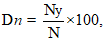 где:Dn - доля граждан, принявших участие в решении вопросов развития городской среды, от общего количества граждан в возрасте 14 лет и старше, проживающих в муниципальных образованиях, на территории которых проводятся мероприятия, %;N - количество граждан в возрасте 14 лет и старше, проживающих в муниципальных образованиях, на территории которых реализуются государственные (муниципальные) программы формирования современной городской среды, тыс. чел., согласно официальным данным Росстата;Nу - количество граждан принимающих участие в решении вопросов развития городской среды, тыс. чел.Утвержден приказом Министерства строительства и жилищно-коммунального хозяйства Российской Федерации от 18.04.2019 № 228/пр «Об утверждении официальной статистической методологии мониторинга достижения целей национального проекта «Жилье и городская среда»Годовая8.Доля дефектов асфальтового покрытия на дворовых территориях, устраненных в рамках выполнения работ по ямочному ремонту%Значение показателя определяется по формуле:(Xдеф./Xплан.)*100Xдеф. – площадь устраненных дефектов асфальтового покрытия дворовых территорий в рамках выполнения работ по ямочному ремонту за отчетный период.Xплан. – плановая площадь дефектов асфальтового покрытия дворовых территорий подлежащая устранению в рамках выполнения работ по ямочному ремонту с привлечением субсидии в отчетном годуДля Xдеф  -Отчеты муниципальных образований Московской области. (Отчет предоставляется по форме и в сроки, предусмотренные в соглашениях о предоставлении субсидии на ямочный ремонт осфальтового покрытия дворовых территорий)Для Xплан-устанавливается результатом выполнения мероприятия государственной программыПредоставление отчетных данных форм в ГАС «Управление»Годовая9.Выполнен ремонт асфальтового покрытия дворовых территорийедФактическое значение определяется количеством благоустроенных дворовых территорий в отчетном периоде и подтверждается отчетом к соглашению о предоставлении субсидий.Предоставление отчетных данных форм в ГАС «Управление»Годовая10.Устранены дефекты асфальтового покрытия дворовых территорий, в том числе проездов на дворовые территории, в том числе внутриквартальных проездов, в рамках проведения ямочного ремонтакв. мФактическое значение определяется площадью отремонтированных дефектов асфальтового покрытия дворовых территорий, в том числе внутриквартальных проездов в отчетном периоде и подтверждается отчетом к соглашению о предоставлении субсидий.Предоставление отчетных данных форм в ГАС «Управление»Годовая11.Созданы и отремонтированы пешеходные коммуникацииед.Фактическое значение определяется количеством созданных и отремонтированных пешеходных коммуникаций на территории Московской области в отчетном периоде и подтверждается отчетом к соглашению о предоставлении субсидий.Предоставление отчетных данных форм в ГАС «Управление»Годовая12.Приобретена коммунальная техникаед.Значение показателя определяется фактическим количеством закупленной коммунальной техникиСводные сведения от Управления благоустройства администрации го КрасногорскГодовая13.Благоустроены дворовые территории за счет средств муниципального образования Московской областиед.Значение показателя определяется фактическим количеством благоустроенных дворовых территорий за счет средств муниципального образования Московской областиПредоставление отчетных данных форм в ГАС «Управление»Годовая14.Созданы и отремонтированы пешеходные коммуникации за счет средств муниципального образования Московской областиед.Значение показателя определяется как сумма количества объектов благоустройства на территории Московской области, на которых реализованы мероприятия за счет средств муниципального образования Московской областиПредоставление отчетных данных форм в ГАС «Управление»Годовая15.Площадь дворовых территорий и общественных пространств, содержанных за счет бюджетных средствм2Значение определяется как сумма площадей дворовых территорий и общественных пространств, находящихся на содержании ОМСУ, в соответствии с титульными списками объектов благоустройства городского округаСводные сведения от Управления благоустройства администрации го КрасногорскГодовая16Замена детских игровых площадок едПлановое значение показателя определяется в соответствии с Методикой расчета дотационных средств, утвержденной на текущий финансовый годПредоставление отчетных данных форм в ГАС «Управление»Годовая17.Количество замененных неэнергоэффективных светильников наружного освещенияедПлановое значение показателя определяется в соответствии с Методикой расчета дотационных средств утвержденной на текущий финансовый годПредоставление отчетных данных форм в ГАС «Управление»Годовая18.Доля граждан, которым созданы условия для комфортного проживания в многоквартирных домах%Значение показателя рассчитывается по формуле:Дгрком = (ФКп+ФКмкд)/(ПКп+ПКмкд)*100%, где:Дгрком – доля граждан, которым комфортно проживать в МКД;ФКп – количество граждан, проживающих в подъездах, в которых завершен ремонт в отчетном периоде;ФКмкд – количество граждан, проживающих в многоквартирных домах, в которых выполнен капитальный ремонт в отчетном периоде;ПКп – количество граждан, проживающих в подъездах, завершение ремонта которых запланировано в отчетном году;ПКмкд – количество граждан, проживающих в многоквартирных домах, завершение капитального ремонта которых запланировано в отчетном году;В случае совпадения адресов, в которых запланирован капитальный ремонт многоквартирного дома и ремонт подъездов, количество граждан считается однократно.Предоставление отчетных данных форм в ГАС «Управление»Годовая№ 
п/п№ подпрограммы ХХ№ основного мероприятия YY№ мероприятия ZZНаименование результатаЕдиница измерения (по ОКЕИ)Порядок определения значений12345671.10102Благоустроены лесопарковые зоныед.Фактическое достижение результата определяется как сумма количеств лесопарковых зон, на которых в отчетном периоде реализованы мероприятия по благоустройству. Достижение результатов подтверждается протоколами заседаний муниципальных общественных комиссий, содержащими решения о завершении благоустройства лесопарковых зон, принятые по результатам осмотра таких лесопарковых зон.2.10104На территориях общественного пользования в пределах городской и вне городской черты повышен уровень освещенности.едФактическое достижение результата определяется как сумма количества территорий общественного пользования в пределах городской и вне городской черты, на которых устроено наружное освещение на конец года. Достижение результатов подтверждается протоколами заседаний муниципальных общественных комиссий, содержащих решения о завершении мероприятий по устройству систем наружного освещения на территориях в пределах городской черты и вне городской черты на конец года, принятые по результатам осмотра таких территорий3.10120Благоустроены общественные территории, без привлечения средств федерального бюджета и бюджета Московской областиедПлановое значение определяется в соответствии с адресными перечнями объектов благоустройства за исключением объектов благоустройства, реализация которых предусмотрена в рамках государственной программы Московской области «Формирование современной комфортной городской среды»3.10120Разработаны архитектурно-планировочные концепции и проектно-сметная документация по благоустройству общественных территорийедКоличество общественных территорий, для которых разработаны архитектурно-планировочная концепция и проектно-сметная документация по благоустройству3.10120Благоустроены общественные территории с привлечением дополнительных средств из местного бюджета, направленных на благоустройство общественных территорий с использованием средств федерального бюджета и бюджета Московской областиедКоличество общественных территорий благоустроенных с привлечением дополнительных средств из местного бюджета, направленных на благоустройство общественных территорий с использованием средств федерального бюджета и бюджета Московской области3.10120Осуществлен строительный контроль на объектах благоустройства и оценка качества выполненных работедКоличество общественных территорий, для которых осуществлен строительный контроль 3.10120Осуществлен авторский надзор за выполнением работ на объектах благоустройстваедКоличество общественных территорий, для которых осуществлен авторский надзор за выполнением работ 3.10120Проведена проверка достоверности определения сметной стоимостиедКоличество общественных территорий, для которых проведена проверка достоверности определения сметной стоимости 4.10121Установлены детские, игровые площадки за счет средств местного бюджетаедКоличество установленных детских, игровых площадок за счет средств местного бюджета4.10121Подготовлено асфальтобетонное покрытие под детские, игровые площадкиедКоличество подготовленного   асфальтобетонного покрытия под детские, игровые площадки5.10122На территориях общественного пользования в пределах городской и вне городской черты повышен уровень освещенности за  счет средств местного бюджета ед.Фактическое достижение результата определяется как сумма количества территорий общественного пользования в пределах городской и вне городской черты, на которых устроено наружное освещение на конец года. Достижение результатов подтверждается протоколами заседаний муниципальных общественных комиссий, содержащих решения о завершении мероприятий по устройству систем наружного освещения на территориях в пределах городской черты и вне городской черты на конец года, принятые по результатам осмотра таких территорий6.1F201Благоустроены общественные территории с использованием средств федерального бюджета и бюджета Московской областиед.Направлен на достижение показателя «Количество благоустроенных общественных территорий»Фактическое достижение результата определяется как сумма количеств общественных территорий, на которые в отчетном периоде реализованы мероприятия по благоустройству. Достижение результатов подтверждается протоколами заседаний муниципальных общественных комиссий, содержащими решения о завершении благоустройства общественных территорий, принятых по результатам осмотра таких территорий.7.1F202Благоустроены общественные территории с использованием средств бюджета Московской областиед.Направлен на достижение показателя «Количество благоустроенных общественных территорий»Фактическое достижение результата определяется как сумма количеств общественных территорий, на которые в отчетном периоде реализованы мероприятия по благоустройству. Достижение результатов подтверждается протоколами заседаний муниципальных общественных комиссий, содержащими решения о завершении благоустройства общественных территорий, принятых по результатам осмотра таких территорий.8.1F203Благоустроены скверыед.Направлен на достижение показателя «Количество благоустроенных общественных территорий»Фактическое достижение результата определяется как сумма количеств скверов, на которых в отчетном периоде реализованы мероприятия по благоустройству.
Достижение результатов подтверждается протоколами заседаний муниципальных общественных комиссий, содержащими решения о завершении благоустройства скверов, принятые по результатам осмотра таких территорий.9.1F204Реализованы проекты создания комфортной городской среды согласно приложению «Перечень мероприятий по обеспечению реализации проектов-победителей Всероссийского конкурса лучших проектов создания комфортной городской среды» к соглашению о предоставлении иного межбюджетного трансферта между Министерством благоустройства Московской области и муниципальным образованием Московской области в срок, установленный «Графиком выполнения мероприятий получателя иного межбюджетного трансферта – победителя Всероссийского конкурса лучших проектов создания комфортной городской среды, включающей в том числе информацию по проектированию, строительству (ремонту, реконструкции) и вводу в эксплуатацию объектов капитального строительства, сроки выполнения по каждому этапу»ед.Фактическое достижение результата определяется как сумма количеств реализованных проектов создания комфортной городской среды. При этом под реализованным проектом понимается результат, достигнутый муниципальным образованием - победителем Всероссийского конкурса лучших проектов создания комфортной городской среды в малых городах и исторических поселениях по завершению выполнения комплекса мероприятий, согласно приложению «Перечень мероприятий по обеспечению реализации проектов-победителей Всероссийского конкурса лучших проектов создания комфортной городской среды» к соглашению о предоставлении иного межбюджетного трансферта между Министерством благоустройства Московской области и муниципальным образованием Московской области в срок, установленный «Графиком выполнения мероприятий получателя иного межбюджетного трансферта – победителя Всероссийского конкурса лучших проектов создания комфортной городской среды, включающей в том числе информацию по проектированию, строительству (ремонту, реконструкции) и вводу в эксплуатацию объектов капитального строительства, сроки выполнения по каждому этапу»10.1F205Реализованы проекты благоустройства в муниципальных образованиях – победителях Всероссийского конкурса лучших проектов создания комфортной городской среды с использованием средств федерального бюджетаед.Фактическое достижение результата определяется как сумма количеств реализованных проектов победителей Всероссийского конкурса лучших проектов создания комфортной городской среды. При этом под реализованным проектом понимается результат достигнутый муниципальным образованием- победителем Всероссийского конкурса лучших проектов создания комфортной городской среды в малых городах и исторических поселениях по завершению выполнения комплекса мероприятий предусмотренного проектом создания комфортной городской среды, представленного в составе его заявки на участие в указанном конкурсе.11.20101Устранены дефекты асфальтового покрытия дворовых территорий, в том числе проездов на дворовые территории, в том числе внутриквартальных проездов, в рамках проведения ямочного ремонтакв.мФактическое значение результата определяется площадью отремонтированных дефектов асфальтового покрытия дворовых территорий, в том числе внутриквартальных проездов в отчетном периоде и подтверждается отчетом к соглашению о предоставлении субсидий.12.20102Созданы и отремонтированы пешеходные коммуникацииедФактическое значение результата определяется количеством созданных и отремонтированных пешеходных коммуникаций на территории Московской области в отчетном периоде и подтверждается отчетом к соглашению о предоставлении субсидий.12.20102Созданы и отремонтированы пешеходные коммуникации за счет средств муниципального образования Московской областиедЗначение определяется как сумма количества объектов благоустройства на территории Московской области, на которых реализованы мероприятия за счет средств муниципального образования Московской области13.20103В муниципальном образовании созданы административные комиссии, уполномоченные рассматривать дела об административных правонарушениях в сфере благоустройстваедФактическое значение результата определяется количеством созданных административных комиссий, уполномоченных рассматривать дела об административных правонарушениях в сфере благоустройства на территории Московской области в отчетном периоде и подтверждается отчетом, утвержденным постановлением Правительства Московской области от 15.05.2018 № 305/17 «Об утверждении Порядка расходования субвенций бюджетам городских округов Московской области на обеспечение переданных отдельных государственных полномочий Московской области по созданию административных комиссий в Московской области»14.20104Приобретена коммунальная техникаедЗначение показателя определяется фактическим количеством закупленной коммунальной техники15.20115Площадь дворовых территорий, содержащихся за счет бюджетных средствкв. мЗначение определяется как сумма площадей дворовых территорий, находящихся на содержании ОМСУ, в соответствии с титульными списками объектов благоустройства городского округа16.20116Площадь общественных пространств, содержащихся за счет бюджетных средств (за исключением парков культуры и отдыха)кв. мЗначение определяется как сумма площадей общественных пространств, находящихся на содержании ОМСУ, в соответствии с титульными списками объектов благоустройства городского округа, за исключением парков культуры и отдыха.17.20117Благоустроены дворовые территории за счет средств муниципального образования Московской областиедЗначение определяется фактическим количеством благоустроенных дворовых территорий за счет средств муниципального образования Московской области18.20118Площадь парков культуры и отдыха, содержащихся за счет бюджетных средствкв. мЗначение определяется как сумма площадей парков культуры и отдыха, находящихся на содержании ОМСУ, в соответствии с титульными списками объектов благоустройства городского округа.19.20119Площадь внутриквартальных проездов, содержащихся за счет бюджетных средствкв. мЗначение определяется как сумма площадей внутриквартальных проездов, находящихся на содержании ОМСУ, в соответствии с титульными списками объектов благоустройства городского округа20.20120Замена детских игровых площадокедПлановое значение показателя определяется в соответствии с Методикой расчета дотационных средств, утвержденной на текущий финансовый год21.20121Количество светильниковедПлановое значение показателя определяется в соответствии с Методикой расчета дотационных средств, утвержденной на текущий финансовый год22.20122Количество замененных неэнергоэффективных светильников наружного освещенияедПлановое значение показателя определяется в соответствии с Методикой расчета дотационных средств утвержденной на текущий финансовый год23.20124Количество объектов, на которых осуществлена ликвидация несанкционированных навалов мусора, свалокедЗначение определяется фактическим количеством объектов (дворовые территории, общественные пространства), на которых осуществлена ликвидация несанкционированных навалов мусора, свалок24.20125Количество организованных субботников и общественных работедЗначение определяется фактическим количеством организованных субботников и общественных работ25.20201Количество многоквартирных домов, в которых проведен капитальный ремонтедИнформация о достигнутом значении мероприятия предоставляется Фондом капитального ремонта общего имущества многоквартирных домов26.20301Количество отремонтированных подъездов в многоквартирных домах едОтношение общего количества выполненных подъездов и общего количества подъездов, ремонт которых будет осуществлен в 2023 году на территории городского округа в соответствии с адресным перечнем подъездов27.2F201Выполнен ремонт асфальтового покрытия дворовых территорийедФактическое значение результата определяется количеством благоустроенных дворовых территорий в отчетном периоде и подтверждается отчетом к соглашению о предоставлении субсидий.№ п/пМероприятие подпрограммыСрок исполнения мероприятияИсточники финансированияВсего (тыс. руб.)Объем финансирования по годам (тыс. руб.)Объем финансирования по годам (тыс. руб.)Объем финансирования по годам (тыс. руб.)Объем финансирования по годам (тыс. руб.)Объем финансирования по годам (тыс. руб.)Объем финансирования по годам (тыс. руб.)Объем финансирования по годам (тыс. руб.)Объем финансирования по годам (тыс. руб.)Объем финансирования по годам (тыс. руб.)Объем финансирования по годам (тыс. руб.)Объем финансирования по годам (тыс. руб.)Ответственный за выполнение мероприятия№ п/пМероприятие подпрограммыСрок исполнения мероприятияИсточники финансированияВсего (тыс. руб.)2023год2023год2023год2023год2023год2023год2023год2024год2025 год2026 год2027 годОтветственный за выполнение мероприятия12345666666678910111.Основное мероприятие 01. Благоустройство общественных территорий муниципальных образований Московской области2023-2027Итого1068496,73952184238,03189184238,03189184238,03189184238,03189184238,03189184238,03189184238,03189884258,707630,000000,000000,00000Х1.Основное мероприятие 01. Благоустройство общественных территорий муниципальных образований Московской области2023-2027Средства федерального бюджета0,000000,000000,000000,000000,000000,000000,000000,000000,000000,000000,000000,00000Х1.Основное мероприятие 01. Благоустройство общественных территорий муниципальных образований Московской области2023-2027Средства бюджета Московской области607874,1800066796,5400066796,5400066796,5400066796,5400066796,5400066796,5400066796,54000541077,640000,000000,000000,00000Х1.Основное мероприятие 01. Благоустройство общественных территорий муниципальных образований Московской области2023-2027Средства бюджетаг.о. Красногорск 
Московской области460622,55952117441,49189117441,49189117441,49189117441,49189117441,49189117441,49189117441,49189343181,067630,000000,000000,00000Х1.1Мероприятие 01.02.
Благоустройство лесопарковых зон2023-2027Итого973863,4800099999,5000099999,5000099999,5000099999,5000099999,5000099999,5000099999,50000873863,980000,000000,000000,00000МАУК «Парки Красногорска»1.1Мероприятие 01.02.
Благоустройство лесопарковых зон2023-2027Средства федерального бюджета0,000000,000000,000000,000000,000000,000000,000000,000000,000000,000000,000000,00000МАУК «Парки Красногорска»1.1Мероприятие 01.02.
Благоустройство лесопарковых зон2023-2027Средства бюджета Московской области602877,3300061799,6900061799,6900061799,6900061799,6900061799,6900061799,6900061799,69000541077,640000,000000,000000,00000МАУК «Парки Красногорска»1.1Мероприятие 01.02.
Благоустройство лесопарковых зон2023-2027Средства бюджетаг.о. Красногорск 
Московской области370986,1500038199,8100038199,8100038199,8100038199,8100038199,8100038199,8100038199,81000332786,340000,000000,000000,00000МАУК «Парки Красногорска»1.1Благоустроены лесопарковые зоны, единицаХ Х ВсегоИтого 2023 годВ том числе по кварталам:В том числе по кварталам:В том числе по кварталам:В том числе по кварталам:В том числе по кварталам:В том числе по кварталам:2024 год2025 год2026 год2027 годХ1.1Благоустроены лесопарковые зоны, единицаХ Х ВсегоИтого 2023 год1квартал1полугодие9 месяцев9 месяцев12 месяцев12 месяцев2024 год2025 год2026 год2027 годХ1.1Благоустроены лесопарковые зоны, единицаХ Х ХХХХХХХХ11ХХХ1.2Мероприятие 01.04.
Устройство систем наружного освещения в рамках реализации проекта «Светлый город»2023-2027Итого16656,1700016656,1700016656,1700016656,1700016656,1700016656,1700016656,1700016656,170000,000000,000000,000000,00000Управление благоустройства1.2Мероприятие 01.04.
Устройство систем наружного освещения в рамках реализации проекта «Светлый город»2023-2027Средства федерального бюджета0,000000,000000,000000,000000,000000,000000,000000,000000,000000,000000,000000,00000Управление благоустройства1.2Мероприятие 01.04.
Устройство систем наружного освещения в рамках реализации проекта «Светлый город»2023-2027Средства бюджета Московской области4996,850004996,850004996,850004996,850004996,850004996,850004996,850004996,850000,000000,000000,000000,00000Управление благоустройства1.2Мероприятие 01.04.
Устройство систем наружного освещения в рамках реализации проекта «Светлый город»2023-2027Средства бюджетаг.о. Красногорск 
Московской области11659,3200011659,3200011659,3200011659,3200011659,3200011659,3200011659,3200011659,320000,000000,000000,000000,00000Управление благоустройства1.2На территориях общественного пользования в пределах городской и вне городской черты повышен уровень освещенности, единицаХ Х ВсегоИтого 2023 годВ том числе по кварталам:В том числе по кварталам:В том числе по кварталам:В том числе по кварталам:В том числе по кварталам:В том числе по кварталам:2024 год2025 год2026 год2027 годХ1.2На территориях общественного пользования в пределах городской и вне городской черты повышен уровень освещенности, единицаХ Х ВсегоИтого 2023 год1квартал1полугодие9 месяцев9 месяцев12 месяцев12 месяцев2024 год2025 год2026 год2027 годХ1.2На территориях общественного пользования в пределах городской и вне городской черты повышен уровень освещенности, единицаХ Х Х5ХХХХ55ХХХХХ1.3Мероприятие 01.20.
Благоустройство общественных территорий муниципальных образований Московской области (за исключением мероприятий по содержанию территорий)2023-2027Итого30325,7342529931,0066229931,0066229931,0066229931,0066229931,0066229931,0066229931,00662394,727630,000000,000000,00000Управление благоустройства, МКУ «парки Красногорска», МБУ «КГС»1.3Мероприятие 01.20.
Благоустройство общественных территорий муниципальных образований Московской области (за исключением мероприятий по содержанию территорий)2023-2027Средства федерального бюджета0,000000,000000,000000,000000,000000,000000,000000,000000,000000,000000,000000,00000Управление благоустройства, МКУ «парки Красногорска», МБУ «КГС»1.3Мероприятие 01.20.
Благоустройство общественных территорий муниципальных образований Московской области (за исключением мероприятий по содержанию территорий)2023-2027Средства бюджета Московской области0,000000,000000,000000,000000,000000,000000,000000,000000,000000,000000,000000,00000Управление благоустройства, МКУ «парки Красногорска», МБУ «КГС»1.3Мероприятие 01.20.
Благоустройство общественных территорий муниципальных образований Московской области (за исключением мероприятий по содержанию территорий)2023-2027Средства бюджетаг.о. Красногорск 
Московской области30325,7342529931,0066229931,0066229931,0066229931,0066229931,0066229931,0066229931,00662394,727630,000000,000000,00000Управление благоустройства, МКУ «парки Красногорска», МБУ «КГС»1.3Благоустроены общественные территории, без привлечения средств федерального бюджета и бюджета Московской области, единицаХХВсегоИтого 2023 годВ том числе по кварталам:В том числе по кварталам:В том числе по кварталам:В том числе по кварталам:В том числе по кварталам:В том числе по кварталам:2024 год2025 год2026 год2027 годХ1.3Благоустроены общественные территории, без привлечения средств федерального бюджета и бюджета Московской области, единицаХХВсегоИтого 2023 год1квартал1полугодие1полугодие9 месяцев9 месяцев12 месяцев2024 год2025 год2026 год2027 годХ1.3Благоустроены общественные территории, без привлечения средств федерального бюджета и бюджета Московской области, единицаХХХ3ХХХ333ХХХХХ1.3Разработаны архитектурно-планировочные концепции и проектно-сметная документация по благоустройству общественных территорий, единицаХХВсегоИтого 2023 годВ том числе по кварталам:В том числе по кварталам:В том числе по кварталам:В том числе по кварталам:В том числе по кварталам:В том числе по кварталам:2024 год2025 год2026год2027 годХ1.3Разработаны архитектурно-планировочные концепции и проектно-сметная документация по благоустройству общественных территорий, единицаХХВсегоИтого 2023 год1квартал1полугодие1полугодие9 месяцев9 месяцев12 месяцев2024 год2025 год2026год2027 годХ1.3Разработаны архитектурно-планировочные концепции и проектно-сметная документация по благоустройству общественных территорий, единицаХХХ1ХХХ111ХХХХХ1.3Благоустроены общественные территории с привлечением дополнительных средств из местного бюджета, направленных на благоустройство общественных территорий с использованием средств федерального бюджета и бюджета Московской области, единицаХХВсегоИтого 2023 годВ том числе по кварталам:В том числе по кварталам:В том числе по кварталам:В том числе по кварталам:В том числе по кварталам:В том числе по кварталам:2024 год2025 год2026 год2027 годХ1.3Благоустроены общественные территории с привлечением дополнительных средств из местного бюджета, направленных на благоустройство общественных территорий с использованием средств федерального бюджета и бюджета Московской области, единицаХХВсегоИтого 2023 год1квартал1полугодие1полугодие9 месяцев9 месяцев12 месяцев2024 год2025 год2026 год2027 годХ1.3Благоустроены общественные территории с привлечением дополнительных средств из местного бюджета, направленных на благоустройство общественных территорий с использованием средств федерального бюджета и бюджета Московской области, единицаХХХХХХХХХХХХХХХ1.3Осуществлен строительный контроль на объектах благоустройства и оценка качества выполненных работ, единицаХХВсегоИтого 2023 годВ том числе по кварталам:В том числе по кварталам:В том числе по кварталам:В том числе по кварталам:В том числе по кварталам:В том числе по кварталам:2024 год2025 год2026 год2027 годХ1.3Осуществлен строительный контроль на объектах благоустройства и оценка качества выполненных работ, единицаХХВсегоИтого 2023 год1квартал1полугодие1полугодие9 месяцев9 месяцев12 месяцев2024 год2025 год2026 год2027 годХ1.3Осуществлен строительный контроль на объектах благоустройства и оценка качества выполненных работ, единицаХХХХХХХХХХ1ХХХХ1.3Осуществлен авторский надзор за выполнением работ на объектах благоустройства, единица ХХВсегоИтого 2023 годВ том числе по кварталам:В том числе по кварталам:В том числе по кварталам:В том числе по кварталам:В том числе по кварталам:В том числе по кварталам:2024 год2025 год2026 год2027 годХ1.3Осуществлен авторский надзор за выполнением работ на объектах благоустройства, единица ХХВсегоИтого 2023 год1квартал1полугодие1полугодие9 месяцев9 месяцев12 месяцев2024 год2025 год2026 год2027 годХ1.3Осуществлен авторский надзор за выполнением работ на объектах благоустройства, единица ХХХ1ХХХХХ1ХХХХХ1.3Проведена проверка достоверности определения сметной стоимости, единицаХХВсегоИтого 2023 годВ том числе по кварталам:В том числе по кварталам:В том числе по кварталам:В том числе по кварталам:В том числе по кварталам:В том числе по кварталам:2024 год2025 год2026 год2027 годХ1.3Проведена проверка достоверности определения сметной стоимости, единицаХХВсегоИтого 2023 год1квартал1полугодие1полугодие9 месяцев9 месяцев12 месяцев2024 год2025 год2026 год2027 годХ1.3Проведена проверка достоверности определения сметной стоимости, единицаХХХ1ХХХХХ1ХХХХХ1.4 Мероприятие 01.21.Обустройство и установка детских, игровых площадок на территории муниципальных образований Московской области за счет средств местного бюджета2023-2027Итого0,000000,000000,000000,000000,000000,000000,000000,000000,000000,000000,000000,00000Управление благоустройства1.4 Мероприятие 01.21.Обустройство и установка детских, игровых площадок на территории муниципальных образований Московской области за счет средств местного бюджета2023-2027Средства федерального бюджета29768,0800029768,0800029768,0800029768,0800029768,0800029768,0800029768,0800029768,080000,000000,000000,000000,00000Управление благоустройства1.4 Мероприятие 01.21.Обустройство и установка детских, игровых площадок на территории муниципальных образований Московской области за счет средств местного бюджета2023-2027Средства бюджета Московской области0,000000,000000,000000,000000,000000,000000,000000,000000,000000,000000,000000,00000Управление благоустройства1.4 Мероприятие 01.21.Обустройство и установка детских, игровых площадок на территории муниципальных образований Московской области за счет средств местного бюджета2023-2027Средства бюджетаг.о. Красногорск 
Московской области29768,0800029768,0800029768,0800029768,0800029768,0800029768,0800029768,0800029768,080000,000000,000000,000000,00000Управление благоустройства1.4Установлены детские, игровые площадки за счет средств местного бюджета, единицаХХВсегоИтого 2023 годВ том числе по кварталам:В том числе по кварталам:В том числе по кварталам:В том числе по кварталам:В том числе по кварталам:В том числе по кварталам:2024 год2025 год2026 год2027 годХ1.4Установлены детские, игровые площадки за счет средств местного бюджета, единицаХХВсегоИтого 2023 год1квартал1полугодие1полугодие9 месяцев9 месяцев12 месяцев2024 год2025 год2026 год2027 годХ1.4Установлены детские, игровые площадки за счет средств местного бюджета, единицаХХХ1ХХХХХ1ХХХХХ1.4Подготовлено асфальтобетонное покрытие под детские, игровые площадки, единицаХХВсегоИтого 2023 годВ том числе по кварталам:В том числе по кварталам:В том числе по кварталам:В том числе по кварталам:В том числе по кварталам:В том числе по кварталам:2024 год2025 год2026 год2027 годХ1.4Подготовлено асфальтобетонное покрытие под детские, игровые площадки, единицаХХВсегоИтого 2023 год1квартал1полугодие1полугодие9 месяцев9 месяцев12 месяцев2024 год2025 год2026 год2027 годХ1.4Подготовлено асфальтобетонное покрытие под детские, игровые площадки, единицаХХХ1ХХХХХ1ХХХХХ1.5Мероприятие 01.22.Устройство систем наружного освещения в рамках реализации проекта «Светлый город» за счет средств местного бюджета2023-2027Итого17883,275277883,275277883,275277883,275277883,275277883,275277883,275277883,2752710000,000000,000000,000000,00000Управление благоустройства1.5Мероприятие 01.22.Устройство систем наружного освещения в рамках реализации проекта «Светлый город» за счет средств местного бюджета2023-2027Средства федерального бюджета0,000000,000000,000000,000000,000000,000000,000000,000000,000000,000000,000000,00000Управление благоустройства1.5Мероприятие 01.22.Устройство систем наружного освещения в рамках реализации проекта «Светлый город» за счет средств местного бюджета2023-2027Средства бюджета Московской области0,000000,000000,000000,000000,000000,000000,000000,000000,000000,000000,000000,00000Управление благоустройства1.5Мероприятие 01.22.Устройство систем наружного освещения в рамках реализации проекта «Светлый город» за счет средств местного бюджета2023-2027Средства бюджетаг.о. Красногорск 
Московской области17883,275277883,275277883,275277883,275277883,275277883,275277883,275277883,2752710000,000000,000000,000000,00000Управление благоустройства1.5На территориях общественного пользования в пределах городской и вне городской черты повышен уровень освещенности за  счет средств местного бюджета, единица.ХХВсегоИтого 2023 годуВ том числе по кварталам:В том числе по кварталам:В том числе по кварталам:В том числе по кварталам:В том числе по кварталам:В том числе по кварталам:2024 год2025 год2026 год2027 годХ1.5На территориях общественного пользования в пределах городской и вне городской черты повышен уровень освещенности за  счет средств местного бюджета, единица.ХХВсегоИтого 2023 году1квартал1полугодие9 месяцев9 месяцев12 месяцев12 месяцев2024 год2025 год2026 год2027 годХ1.5На территориях общественного пользования в пределах городской и вне городской черты повышен уровень освещенности за  счет средств местного бюджета, единица.ХХХ5ХХХХ55ХХХХХ2.Основное мероприятие F2. Формирование комфортной городской среды2023-2027Итого2320788,57000208014,65000208014,65000208014,65000208014,65000208014,65000208014,65000208014,650001402531,68000524242,24000186000,000000,00000Х2.Основное мероприятие F2. Формирование комфортной городской среды2023-2027Средства федерального бюджета208155,61000106000,00000106000,00000106000,00000106000,00000106000,00000106000,00000106000,00000102155,610000,000000,000000,00000Х2.Основное мероприятие F2. Формирование комфортной городской среды2023-2027Средства бюджета Московской области1272396,9300063045,0500063045,0500063045,0500063045,0500063045,0500063045,0500063045,05000770422,18000323981,70000114948,000000,00000Х2.Основное мероприятие F2. Формирование комфортной городской среды2023-2027Средства бюджетаг.о. Красногорск 
Московской области840236,0300038969,6000038969,6000038969,6000038969,6000038969,6000038969,6000038969,60000529953,89000200260,5400071052,000000,00000Х2.1Мероприятие F2.01.
Реализация программ формирования современной городской среды в части благоустройства общественных территорий2023-2027Итого220400,460000,000000,000000,000000,000000,000000,000000,00000220400,460000,000000,000000,00000МАУК «Парки Красногорска»;       МКУ«УКС» МКУ«ЕСЗ»2.1Мероприятие F2.01.
Реализация программ формирования современной городской среды в части благоустройства общественных территорий2023-2027Средства федерального бюджета102155,610000,000000,000000,000000,000000,000000,000000,00000102155,610000,000000,000000,00000МАУК «Парки Красногорска»;       МКУ«УКС» МКУ«ЕСЗ»2.1Мероприятие F2.01.
Реализация программ формирования современной городской среды в части благоустройства общественных территорий2023-2027Средства бюджета Московской области34051,870000,000000,000000,000000,000000,000000,000000,0000034051,870000,000000,000000,00000МАУК «Парки Красногорска»;       МКУ«УКС» МКУ«ЕСЗ»2.1Мероприятие F2.01.
Реализация программ формирования современной городской среды в части благоустройства общественных территорий2023-2027Средства бюджетаг.о. Красногорск 
Московской области84192,980000,000000,000000,000000,000000,000000,000000,0000084192,980000,000000,000000,00000МАУК «Парки Красногорска»;       МКУ«УКС» МКУ«ЕСЗ»2.1Благоустроены общественные территории с использованием средств федерального бюджета и бюджета Московской области, единица Х ХВсегоИтого 2023 годВ том числе по кварталам:В том числе по кварталам:В том числе по кварталам:В том числе по кварталам:В том числе по кварталам:В том числе по кварталам:2024 год2025 год2026 год2027 годХ2.1Благоустроены общественные территории с использованием средств федерального бюджета и бюджета Московской области, единица Х ХВсегоИтого 2023 год1квартал1полугодие9 месяцев9 месяцев12 месяцев12 месяцев2024 год2025 год2026 год2027 годХ2.1Благоустроены общественные территории с использованием средств федерального бюджета и бюджета Московской области, единица Х ХХХХХХХХХ2ХХХХ2.2Мероприятие F2.02.
Реализация программ формирования современной городской среды в части достижения основного результата по благоустройству общественных территорий2023-2027Итого1681128,86000102014,65000102014,65000102014,65000102014,65000102014,65000102014,65000102014,65000968871,97000424242,24000186000,000000,00000МАУК «Парки Красногорска»;       МКУ«УКС»2.2Мероприятие F2.02.
Реализация программ формирования современной городской среды в части достижения основного результата по благоустройству общественных территорий2023-2027Средства федерального бюджета0,000000,000000,000000,000000,000000,000000,000000,000000,000000,000000,000000,00000МАУК «Парки Красногорска»;       МКУ«УКС»2.2Мероприятие F2.02.
Реализация программ формирования современной городской среды в части достижения основного результата по благоустройству общественных территорий2023-2027Средства бюджета Московской области1044750,8500063045,0500063045,0500063045,0500063045,0500063045,0500063045,0500063045,05000604576,10000262181,70000114948,000000,00000МАУК «Парки Красногорска»;       МКУ«УКС»2.2Мероприятие F2.02.
Реализация программ формирования современной городской среды в части достижения основного результата по благоустройству общественных территорий2023-2027Средства бюджетаг.о. Красногорск 
Московской области636378,0100038969,6000038969,6000038969,6000038969,6000038969,6000038969,6000038969,60000364295,87000162060,5400071052,000000,00000МАУК «Парки Красногорска»;       МКУ«УКС»2.2Благоустроены общественные территории с использованием средств бюджета Московской области, единица ХХ ВсегоИтого 2023 годВ том числе по кварталам:В том числе по кварталам:В том числе по кварталам:В том числе по кварталам:В том числе по кварталам:В том числе по кварталам:2024 год2025 год2026 год2027 годХ2.2Благоустроены общественные территории с использованием средств бюджета Московской области, единица ХХ ВсегоИтого 2023 год1квартал1полугодие9 месяцев9 месяцев12 месяцев12 месяцев2024 год2025 год2026 год2027 годХ2.2Благоустроены общественные территории с использованием средств бюджета Московской области, единица ХХ Х1ХХХХ11121ХХ2.3Мероприятие F2.03.
Реализация программ формирования современной городской среды в части достижения основного результата по благоустройству общественных территорий (благоустройство скверов)2023-2027Итого100000,00000,000000,000000,000000,000000,000000,000000,000000,00000100000,00000,000000,00000Управление благоустройства2.3Мероприятие F2.03.
Реализация программ формирования современной городской среды в части достижения основного результата по благоустройству общественных территорий (благоустройство скверов)2023-2027Средства федерального бюджета0,000000,000000,000000,000000,000000,000000,000000,000000,000000,000000,000000,00000Управление благоустройства2.3Мероприятие F2.03.
Реализация программ формирования современной городской среды в части достижения основного результата по благоустройству общественных территорий (благоустройство скверов)2023-2027Средства бюджета Московской области61800,000000,000000,000000,000000,000000,000000,000000,000000,0000061800,000000,000000,00000Управление благоустройства2.3Мероприятие F2.03.
Реализация программ формирования современной городской среды в части достижения основного результата по благоустройству общественных территорий (благоустройство скверов)2023-2027Средства бюджетаг.о. Красногорск 
Московской области38200,000000,000000,000000,000000,000000,000000,000000,000000,0000038200,000000,000000,00000Управление благоустройства2.3Благоустроены скверы, единица Х ХВсегоИтого 2023 годВ том числе по кварталам:В том числе по кварталам:В том числе по кварталам:В том числе по кварталам:В том числе по кварталам:В том числе по кварталам:2024 год2025 год2026 год2027 годХ2.3Благоустроены скверы, единица Х ХВсегоИтого 2023 год1квартал1полугодие9 месяцев9 месяцев12 месяцев12 месяцев2024 год2025 год2026 год2027 годХ2.3Благоустроены скверы, единица Х ХХХХХХХХХХ2ХХХ2.4Мероприятие F2.04.
Благоустройство общественных территорий в малых городах и исторических поселениях - победителях Всероссийского конкурса лучших проектов создания комфортной городской среды2024-2027Итого213259,250000,000000,000000,000000,000000,000000,000000,00000213259,250000,000000,000000,00000Управление благоустройства, МАУК Парки Красногорска2.4Мероприятие F2.04.
Благоустройство общественных территорий в малых городах и исторических поселениях - победителях Всероссийского конкурса лучших проектов создания комфортной городской среды2024-2027Средства федерального бюджета0,000000,000000,000000,000000,000000,000000,000000,000000,000000,000000,000000,00000Управление благоустройства, МАУК Парки Красногорска2.4Мероприятие F2.04.
Благоустройство общественных территорий в малых городах и исторических поселениях - победителях Всероссийского конкурса лучших проектов создания комфортной городской среды2024-2027Средства бюджета Московской области131794,210000,000000,000000,000000,000000,000000,000000,00000131794,210000,000000,000000,00000Управление благоустройства, МАУК Парки Красногорска2.4Мероприятие F2.04.
Благоустройство общественных территорий в малых городах и исторических поселениях - победителях Всероссийского конкурса лучших проектов создания комфортной городской среды2024-2027Средства бюджетаг.о. Красногорск 
Московской области81465,040000,000000,000000,000000,000000,000000,000000,0000081465,040000,000000,000000,00000Управление благоустройства, МАУК Парки Красногорска2.4Реализованы проекты создания комфортной городской среды согласно приложению «Перечень мероприятий по обеспечению реализации проектов-победителей Всероссийского конкурса лучших проектов создания комфортной городской среды» к соглашению о предоставлении иного межбюджетного трансферта между Министерством благоустройства Московской области и муниципальным образованием Московской области в срок, установленный «Графиком выполнения мероприятий получателя иного межбюджетного трансферта – победителя Всероссийского конкурса лучших проектов создания комфортной городской среды, включающей в том числе информацию по проектированию, строительству (ремонту, реконструкции) и вводу в эксплуатацию объектов капитального строительства, сроки выполнения по каждому этапу», единица ХХВсегоИтого 2023 годВ том числе по кварталам:В том числе по кварталам:В том числе по кварталам:В том числе по кварталам:В том числе по кварталам:В том числе по кварталам:2024 год2025 год2026 год2027 годХ2.4Реализованы проекты создания комфортной городской среды согласно приложению «Перечень мероприятий по обеспечению реализации проектов-победителей Всероссийского конкурса лучших проектов создания комфортной городской среды» к соглашению о предоставлении иного межбюджетного трансферта между Министерством благоустройства Московской области и муниципальным образованием Московской области в срок, установленный «Графиком выполнения мероприятий получателя иного межбюджетного трансферта – победителя Всероссийского конкурса лучших проектов создания комфортной городской среды, включающей в том числе информацию по проектированию, строительству (ремонту, реконструкции) и вводу в эксплуатацию объектов капитального строительства, сроки выполнения по каждому этапу», единица ХХВсегоИтого 2023 год1квартал1полугодие9 месяцев9 месяцев12 месяцев12 месяцев2024 год2025 год2026 год2027 годХ2.4Реализованы проекты создания комфортной городской среды согласно приложению «Перечень мероприятий по обеспечению реализации проектов-победителей Всероссийского конкурса лучших проектов создания комфортной городской среды» к соглашению о предоставлении иного межбюджетного трансферта между Министерством благоустройства Московской области и муниципальным образованием Московской области в срок, установленный «Графиком выполнения мероприятий получателя иного межбюджетного трансферта – победителя Всероссийского конкурса лучших проектов создания комфортной городской среды, включающей в том числе информацию по проектированию, строительству (ремонту, реконструкции) и вводу в эксплуатацию объектов капитального строительства, сроки выполнения по каждому этапу», единица ХХХХХХХХХХ1ХХХХ2.5Мероприятие F2.05.
Создание комфортной городской среды в малых городах и исторических поселениях - победителях Всероссийского конкурса лучших проектов создания комфортной городской среды2023Итого106 000,00000106 000,00000106 000,00000106 000,00000106 000,00000106 000,00000106 000,00000106 000,000000,000000,000000,000000,00000Управление благоустройства, МАУК Парки Красногорска2.5Мероприятие F2.05.
Создание комфортной городской среды в малых городах и исторических поселениях - победителях Всероссийского конкурса лучших проектов создания комфортной городской среды2023Средства федерального бюджета106 000,00000106 000,00000106 000,00000106 000,00000106 000,00000106 000,00000106 000,00000106 000,000000,000000,000000,000000,00000Управление благоустройства, МАУК Парки Красногорска2.5Мероприятие F2.05.
Создание комфортной городской среды в малых городах и исторических поселениях - победителях Всероссийского конкурса лучших проектов создания комфортной городской среды2023Средства бюджета Московской области0,000000,000000,000000,000000,000000,000000,000000,000000,000000,000000,000000,00000Управление благоустройства, МАУК Парки Красногорска2.5Мероприятие F2.05.
Создание комфортной городской среды в малых городах и исторических поселениях - победителях Всероссийского конкурса лучших проектов создания комфортной городской среды2023Средства бюджетаг.о. Красногорск 
Московской области0,000000,000000,000000,000000,000000,000000,000000,000000,000000,000000,000000,00000Управление благоустройства, МАУК Парки Красногорска2.5Реализованы проекты благоустройства в муниципальных образованиях-победителях Всероссийского конкурса лучших проектов создания комфортной городской среды с использованием средств федерального бюджета, единица ХХВсегоИтого 2023 годВ том числе по кварталам:В том числе по кварталам:В том числе по кварталам:В том числе по кварталам:В том числе по кварталам:В том числе по кварталам:2024 год2025 год2026 год2027 годХ2.5Реализованы проекты благоустройства в муниципальных образованиях-победителях Всероссийского конкурса лучших проектов создания комфортной городской среды с использованием средств федерального бюджета, единица ХХВсегоИтого 2023 год1квартал1полугодие9 месяцев9 месяцев12 месяцев12 месяцев2024 год2025 год2026 год2027 годХ2.5Реализованы проекты благоустройства в муниципальных образованиях-победителях Всероссийского конкурса лучших проектов создания комфортной городской среды с использованием средств федерального бюджета, единица ХХХXХХХХXX1ХХХХИтого по подпрограмме 1.Итого по подпрограмме 1.Итого по подпрограмме 1.Итого3389285,30952392252,68189392252,68189392252,68189392252,68189392252,68189392252,68189392252,681892286790,38763524242,24000186000,000000,00000ХИтого по подпрограмме 1.Итого по подпрограмме 1.Итого по подпрограмме 1.Средства федерального бюджета208155,61000106000,00000106000,00000106000,00000106000,00000106000,00000106000,00000106000,00000102155,610000,000000,000000,00000ХИтого по подпрограмме 1.Итого по подпрограмме 1.Итого по подпрограмме 1.Средства бюджета Московской области1880271,11000129841,59000129841,59000129841,59000129841,59000129841,59000129841,59000129841,590001311499,82000323981,70000114948,000000,00000ХИтого по подпрограмме 1.Итого по подпрограмме 1.Итого по подпрограмме 1.Средства бюджетаг.о. Красногорск 
Московской области1300858,58952156411,09189156411,09189156411,09189156411,09189156411,09189156411,09189156411,09189873134,95763200260,5400071052,000000,00000Х№п/пНаименованиеобъекта/адрес   Мощность/прирост мощности объекта строительства (кв. метр, погонный метр, место, койко-место и так далее)Виды работ в соответствии с классификатором работСроки проведения работОткрытие объекта/завершение работПредельная стоимость объекта строительства (тыс. руб.)Профинансировано на 01.01.2023 (тыс. руб.)Источники финансированияВсего
(тыс. руб.)Объемы финансирования по годам
(тыс. руб.)Объемы финансирования по годам
(тыс. руб.)Объемы финансирования по годам
(тыс. руб.)Объемы финансирования по годам
(тыс. руб.)Объемы финансирования по годам
(тыс. руб.)Остаток сметной стоимос-ти до ввода в эксплуа-тацию, (тыс. рублей)№п/пНаименованиеобъекта/адрес   Мощность/прирост мощности объекта строительства (кв. метр, погонный метр, место, койко-место и так далее)Виды работ в соответствии с классификатором работСроки проведения работОткрытие объекта/завершение работПредельная стоимость объекта строительства (тыс. руб.)Профинансировано на 01.01.2023 (тыс. руб.)Источники финансированияВсего
(тыс. руб.)2023 год2024 год2025год2026 год2027 годОстаток сметной стоимос-ти до ввода в эксплуа-тацию, (тыс. рублей) 123456789101112131415161Благоустройство Опалиховского лесопарка по адресу: Московская область, г.о Красногорск1 едРаботы по благоустройству с прохождением экспертизы01.02.2022-28.11.202429.11.2024861945,0000059700,00000	Итого802245,0000099999,50000702245,500000,000000,000000,000001Благоустройство Опалиховского лесопарка по адресу: Московская область, г.о Красногорск1 едРаботы по благоустройству с прохождением экспертизы01.02.2022-28.11.202429.11.2024861945,0000036715,50000Средства бюджета Московской области495787,4000061799,69000433987,710000,000000,000000,000001Благоустройство Опалиховского лесопарка по адресу: Московская область, г.о Красногорск1 едРаботы по благоустройству с прохождением экспертизы01.02.2022-28.11.202429.11.2024861945,0000022984,50000Средства бюджета городского округа 306457,6000038199,81000268257,790000,000000,000000,000002Благоустройство лесопарковой зоны по адресу:Московская область, г.о. Красногорск, п.Нахабино1 едРаботы по благоустройству с прохождением экспертизы01.02.2023-30.08.202530.08.202524622,970000,00000Итого171618,480000,00000171618,480000,000000,000000,000002Благоустройство лесопарковой зоны по адресу:Московская область, г.о. Красногорск, п.Нахабино1 едРаботы по благоустройству с прохождением экспертизы01.02.2023-30.08.202530.08.202524622,970000,00000Средства бюджета Московской области107089,930000,00000107089,930000,000000,000000,000002Благоустройство лесопарковой зоны по адресу:Московская область, г.о. Красногорск, п.Нахабино1 едРаботы по благоустройству с прохождением экспертизы01.02.2023-30.08.202530.08.202524622,970000,00000Средства бюджета городского округа 64528,550000,0000064528,550000,000000,000000,00000ВСЕГО по мероприятию 01.02ВСЕГО по мероприятию 01.02	Итого973863,4800099999,50000873863,980000,000000,000000,00000ВСЕГО по мероприятию 01.02ВСЕГО по мероприятию 01.02Средства бюджета Московской области602877,3300061799,69000541077,640000,000000,000000,00000ВСЕГО по мероприятию 01.02ВСЕГО по мероприятию 01.02Средства бюджета городского округа 370986,1500038199,81000332786,340000,000,000,00Количество объектовВсего, том числе по годам реализации:2023 год2024 год2025 год2026 год2027 год вводимых2-11-- открываемых2-11--№п/пНаименованиеобъекта/адрес   Мощность/прирост мощности объекта строительства (кв. метр, погонный метр, место, койко-место и так далее)Виды работ в соответствии с классификатором работСроки проведения работОткрытие объекта/завершение работПредельная стоимость объекта строительства (тыс. руб.)Профинансировано на 01.01.2023 (тыс. руб.)Источники финансированияВсего
(тыс. руб.)Объемы финансирования по годам
(тыс. руб.)Объемы финансирования по годам
(тыс. руб.)Объемы финансирования по годам
(тыс. руб.)Объемы финансирования по годам
(тыс. руб.)Объемы финансирования по годам
(тыс. руб.)Остаток сметной стоимос-ти до ввода в эксплуа-тацию, (тыс. рублей)№п/пНаименованиеобъекта/адрес   Мощность/прирост мощности объекта строительства (кв. метр, погонный метр, место, койко-место и так далее)Виды работ в соответствии с классификатором работСроки проведения работОткрытие объекта/завершение работПредельная стоимость объекта строительства (тыс. руб.)Профинансировано на 01.01.2023 (тыс. руб.)Источники финансированияВсего
(тыс. руб.)2023 год2024 год2025год2026 год2027 годОстаток сметной стоимос-ти до ввода в эксплуа-тацию, (тыс. рублей) 1234567891011121314151641г.о Красногорск, ул. Парковая, 5,5а,6 до входа в парк1 едРаботы по благоустройству02.02.2023-30.09.202301.10.20235 712,090,00	Итого5712,100005712,100000,000000,000000,000000,0000041г.о Красногорск, ул. Парковая, 5,5а,6 до входа в парк1 едРаботы по благоустройству02.02.2023-30.09.202301.10.20235 712,090,00Средства бюджета Московской области1713,630001713,630000,000000,000000,000000,0000041г.о Красногорск, ул. Парковая, 5,5а,6 до входа в парк1 едРаботы по благоустройству02.02.2023-30.09.202301.10.20235 712,090,00Средства бюджета городского округа 3998,4700003998,4700000,000000,000000,000000,000002Красногорск ул. Кирова, д.7 –ул. Народного Ополчения, д.5 (ост. Химчистка)1 едРаботы по благоустройству02.02.2023-30.09.202301.10.20232 603,270,00	Итого2603,270002603,270000,000000,000000,000000,000002Красногорск ул. Кирова, д.7 –ул. Народного Ополчения, д.5 (ост. Химчистка)1 едРаботы по благоустройству02.02.2023-30.09.202301.10.20232 603,270,00Средства бюджета Московской области780,98000780,980000,000000,000000,000000,000002Красногорск ул. Кирова, д.7 –ул. Народного Ополчения, д.5 (ост. Химчистка)1 едРаботы по благоустройству02.02.2023-30.09.202301.10.20232 603,270,00Средства бюджета городского округа 1822,290001822,290000,000000,000000,000000,0000083Нахабино ул .Панфилова, д.11(дорожка со стороны дс№231 едРаботы по благоустройству02.02.2023-30.09.202301.10.20231293,500,00	Итого1293,500001293,500000,000000,000000,000000,0000083Нахабино ул .Панфилова, д.11(дорожка со стороны дс№231 едРаботы по благоустройству02.02.2023-30.09.202301.10.20231293,500,00Средства бюджета Московской области388,05000388,050000,000000,000000,000000,0000083Нахабино ул .Панфилова, д.11(дорожка со стороны дс№231 едРаботы по благоустройству02.02.2023-30.09.202301.10.20231293,500,00Средства бюджета городского округа 905,45000905,450000,000000,000000,000000,0000014Красногорск, ул. Вокзальная, д 11,12,23,241 едРаботы по благоустройству02.02.2023-30.09.202301.10.20235 108,000,00	Итого5108,000005108,000000,000000,000000,000000,0000014Красногорск, ул. Вокзальная, д 11,12,23,241 едРаботы по благоустройству02.02.2023-30.09.202301.10.20235 108,000,00Средства бюджета Московской области1532,400001532,400000,000000,000000,000000,0000014Красногорск, ул. Вокзальная, д 11,12,23,241 едРаботы по благоустройству02.02.2023-30.09.202301.10.20235 108,000,00Средства бюджета городского округа 3575,600003575,600000,000000,000000,000000,0000025Путилково ул. Сходненская, дд.23,211 едРаботы по благоустройству02.02.2023-30.09.202301.10.20231939,300,00	Итого1939,300001939,300000,000000,000000,000000,0000025Путилково ул. Сходненская, дд.23,211 едРаботы по благоустройству02.02.2023-30.09.202301.10.20231939,300,00Средства бюджета Московской области581,79000581,790000,000000,000000,000000,0000025Путилково ул. Сходненская, дд.23,211 едРаботы по благоустройству02.02.2023-30.09.202301.10.20231939,300,00Средства бюджета городского округа 1357,510001357,510000,000000,000000,000000,00000 ВСЕГО по мероприятию: 01.04 ВСЕГО по мероприятию: 01.04	Итого16 656,1700016 656,170000,000,000000,000000,00000 ВСЕГО по мероприятию: 01.04 ВСЕГО по мероприятию: 01.04Средства бюджета Московской области4996,850004996,850000,000,000000,000000,00000 ВСЕГО по мероприятию: 01.04 ВСЕГО по мероприятию: 01.04Средства бюджета городского округа 11659,3200011659,320000,000,000000,000000,00000Количество объектовВсего, том числе по годам реализации:2023 год2024 год2025 год2026 год2027 год вводимых55---- открываемых55----№п/пНаименованиеобъекта/адрес   Мощность/прирост мощности объекта строительства (кв. метр, погонный метр, место, койко-место и так далее)Виды работ в соответствии с классификатором работСроки проведения работОткрытие объекта/завершение работПредельная стоимость объекта строительства (тыс. руб.)Профинансировано на 01.01.2023 (тыс. руб.)Источники финансированияВсего
(тыс. руб.)Объемы финансирования по годам
(тыс. руб.)Объемы финансирования по годам
(тыс. руб.)Объемы финансирования по годам
(тыс. руб.)Объемы финансирования по годам
(тыс. руб.)Объемы финансирования по годам
(тыс. руб.)Остаток сметной стоимос-ти до ввода в эксплуа-тацию, (тыс. рублей)№п/пНаименованиеобъекта/адрес   Мощность/прирост мощности объекта строительства (кв. метр, погонный метр, место, койко-место и так далее)Виды работ в соответствии с классификатором работСроки проведения работОткрытие объекта/завершение работПредельная стоимость объекта строительства (тыс. руб.)Профинансировано на 01.01.2023 (тыс. руб.)Источники финансированияВсего
(тыс. руб.)2023 год2024 год2025год2026 год2027 годОстаток сметной стоимос-ти до ввода в эксплуа-тацию, (тыс. рублей) 123456789101112131415161г.о. Красногорск ул.Маяковского и ул. Пионерская1 едРаботы по замене ДИП10.01.2023-31.10.202331.10.202329768,080000,00	Итого29768,0800029768,080000,000000,000000,000000,000001г.о. Красногорск ул.Маяковского и ул. Пионерская1 едРаботы по замене ДИП10.01.2023-31.10.202331.10.202329768,080000,00Средства бюджета Московской области0,000000,000000,000000,000000,000000,000001г.о. Красногорск ул.Маяковского и ул. Пионерская1 едРаботы по замене ДИП10.01.2023-31.10.202331.10.202329768,080000,00Средства бюджета городского округа 29768,0800029768,080000,000000,000000,000000,00000ВСЕГО по мероприятию 01.21ВСЕГО по мероприятию 01.21	Итого29768,0800029768,080000,000000,000000,000000,00000ВСЕГО по мероприятию 01.21ВСЕГО по мероприятию 01.21Средства бюджета Московской области0,000000,000000,000000,000000,000000,00000ВСЕГО по мероприятию 01.21ВСЕГО по мероприятию 01.21Средства бюджета городского округа 29768,0800029768,080000,000000,000000,000000,00000Количество объектовВсего, том числе по годам реализации:2023 год2024 год2025 год2026 год2027 год вводимых11---- открываемых11----№п/пНаименованиеобъекта/адрес   Мощность/прирост мощности объекта строительства (кв. метр, погонный метр, место, койко-место и так далее)Виды работ в соответствии с классификатором работСроки проведения работОткрытие объекта/завершение работПредельная стоимость объекта строительства (тыс. руб.)Профинансировано на 01.01. 2023 (тыс. руб.)Источники финансированияВсего
(тыс. руб.)Объемы финансирования по годам
(тыс. руб.)Объемы финансирования по годам
(тыс. руб.)Объемы финансирования по годам
(тыс. руб.)Объемы финансирования по годам
(тыс. руб.)Объемы финансирования по годам
(тыс. руб.)Остаток сметной стоимос-ти до ввода в эксплуа-тацию, (тыс. рублей)№п/пНаименованиеобъекта/адрес   Мощность/прирост мощности объекта строительства (кв. метр, погонный метр, место, койко-место и так далее)Виды работ в соответствии с классификатором работСроки проведения работОткрытие объекта/завершение работПредельная стоимость объекта строительства (тыс. руб.)Профинансировано на 01.01. 2023 (тыс. руб.)Источники финансированияВсего
(тыс. руб.)2023 год2024 год2025год2026 год2027 годОстаток сметной стоимос-ти до ввода в эксплуа-тацию, (тыс. рублей) 123456789101112131415161.Озеро Торфяное в р.п. Нахабино г.о. Красногорск1 едРаботы по благоустройству с прохождением экспертизы01.03.2024-15.10.202418.10.202400,00Итого0,000000,000000,000000,000000,000000,000001.Озеро Торфяное в р.п. Нахабино г.о. Красногорск1 едРаботы по благоустройству с прохождением экспертизы01.03.2024-15.10.202418.10.202400,00Средства федерального бюджета 0,000000,000000,000000,000000,000000,000001.Озеро Торфяное в р.п. Нахабино г.о. Красногорск1 едРаботы по благоустройству с прохождением экспертизы01.03.2024-15.10.202418.10.202400,00Средства бюджета Московской области0,000000,000000,000000,000000,000000,000001.Озеро Торфяное в р.п. Нахабино г.о. Красногорск1 едРаботы по благоустройству с прохождением экспертизы01.03.2024-15.10.202418.10.202400,00Средства бюджета городского округа 0,000000,000000,000000,000000,000000,000002.Набережная в Павшинской пойме (Живописная бухта вдоль Павшинского бульвара)1 едСоздание объекта благоустройства (в т.ч. проектные работы)11.07.2023-16.10.202419.10.2024220400,460000,00	Итого220400,460000,00000220400,460000,000000,000000,000002.Набережная в Павшинской пойме (Живописная бухта вдоль Павшинского бульвара)1 едСоздание объекта благоустройства (в т.ч. проектные работы)11.07.2023-16.10.202419.10.2024220400,460000,00Средства федерального бюджета 102155,610000,00000102155,610000,000000,000000,000002.Набережная в Павшинской пойме (Живописная бухта вдоль Павшинского бульвара)1 едСоздание объекта благоустройства (в т.ч. проектные работы)11.07.2023-16.10.202419.10.2024220400,460000,00Средства бюджета Московской области34051,870000,0000034051,870000,000000,000000,000002.Набережная в Павшинской пойме (Живописная бухта вдоль Павшинского бульвара)1 едСоздание объекта благоустройства (в т.ч. проектные работы)11.07.2023-16.10.202419.10.2024220400,460000,00Средства бюджета городского округа 84192,980000,0000084192,980000,000000,000000,00000ВСЕГО по мероприятию : F2.01ВСЕГО по мероприятию : F2.01	Итого220400,460000,00000220400,460000,000000,000000,00000ВСЕГО по мероприятию : F2.01ВСЕГО по мероприятию : F2.01Средства федерального бюджета102155,610000,00000102155,610000,000000,000000,00000ВСЕГО по мероприятию : F2.01ВСЕГО по мероприятию : F2.01Средства бюджета Московской области34051,870000,0000034051,870000,000,000000,00000ВСЕГО по мероприятию : F2.01ВСЕГО по мероприятию : F2.01Средства бюджета городского округа 84192,980000,0000084192,980000,000,000000,00000Количество объектовВсего, том числе по годам реализации:2023 год2024 год2025 год2026 год2027 год вводимых2-2--- открываемых2-2---№п/пНаименованиеобъекта/адрес   Мощность/прирост мощности объекта строительства (кв. метр, погонный метр, место, койко-место и так далее)Виды работ в соответствии с классификатором работСроки проведения работОткрытие объекта/завершение работПредельная стоимость объекта строительства (тыс. руб.)Профинансировано на 01.01. 2023 (тыс. руб.)Источники финансированияВсего
(тыс. руб.)Объемы финансирования по годам
(тыс. руб.)Объемы финансирования по годам
(тыс. руб.)Объемы финансирования по годам
(тыс. руб.)Объемы финансирования по годам
(тыс. руб.)Объемы финансирования по годам
(тыс. руб.)Остаток сметной стоимос-ти до ввода в эксплуа-тацию, (тыс. рублей)№п/пНаименованиеобъекта/адрес   Мощность/прирост мощности объекта строительства (кв. метр, погонный метр, место, койко-место и так далее)Виды работ в соответствии с классификатором работСроки проведения работОткрытие объекта/завершение работПредельная стоимость объекта строительства (тыс. руб.)Профинансировано на 01.01. 2023 (тыс. руб.)Источники финансированияВсего
(тыс. руб.)2023 год2024 год2025год2026 год2027 годОстаток сметной стоимос-ти до ввода в эксплуа-тацию, (тыс. рублей) 123456789101112131415161Яблоневый сквер вдоль Волоколамского шоссе по адресу: г.Красногорск, ул. Школьная, 2-91 едРаботы по благоустройству с прохождением экспертизы31.10.2025-16.10.202619.10.2026186000,000000,00	Итого186000,000000,000000,000000,00000186000,000000,000001Яблоневый сквер вдоль Волоколамского шоссе по адресу: г.Красногорск, ул. Школьная, 2-91 едРаботы по благоустройству с прохождением экспертизы31.10.2025-16.10.202619.10.2026186000,000000,00Средства бюджета Московской области114948,000000,000000,000000,00000114948,000000,000001Яблоневый сквер вдоль Волоколамского шоссе по адресу: г.Красногорск, ул. Школьная, 2-91 едРаботы по благоустройству с прохождением экспертизы31.10.2025-16.10.202619.10.2026186000,000000,00Средства бюджета городского округа 71052,000000,000000,000000,0000071052,000000,0000022Красногорский городской парк по адресу: г. Красногорск между ул. Маяковского и ул. Пионерская1 едСоздание объекта благоустройства (в т.ч. проектные работы)11.07.2024-16.10.202519.10.2025977250,0000030000,00000	Итого1037200,000000,00000760000,00000277200,000,000000,0000022Красногорский городской парк по адресу: г. Красногорск между ул. Маяковского и ул. Пионерская1 едСоздание объекта благоустройства (в т.ч. проектные работы)11.07.2024-16.10.202519.10.2025977250,0000018450,00000Средства бюджета Московской области645549,600000,00000474240,00000171309,600000,000000,0000022Красногорский городской парк по адресу: г. Красногорск между ул. Маяковского и ул. Пионерская1 едСоздание объекта благоустройства (в т.ч. проектные работы)11.07.2024-16.10.202519.10.2025977250,0000011500,00000Средства бюджета городского округа 391650,400000,00000285760,00000105890,400000,000000,0000033Набережная в Павшинской пойме (Живописная бухта вдоль Павшинского бульвара)1 едСоздание объекта благоустройства (в т.ч. проектные работы)11.07.2023-16.10.202419.10.202478618,0100000,00	Итого78618,01000078618,0100000,000000,000000,000000,0000033Набережная в Павшинской пойме (Живописная бухта вдоль Павшинского бульвара)1 едСоздание объекта благоустройства (в т.ч. проектные работы)11.07.2023-16.10.202419.10.202478618,0100000,00Средства бюджета Московской области48585,9300048585,930000,000000,000000,000000,0000033Набережная в Павшинской пойме (Живописная бухта вдоль Павшинского бульвара)1 едСоздание объекта благоустройства (в т.ч. проектные работы)11.07.2023-16.10.202419.10.202478618,0100000,00Средства бюджета городского округа 30032,0800030032,080000,000000,000000,000000,0000044Живописная бухта по адресу: Мякининское шоссе, д3 (второй этап)1 едРаботы по благоустройству с прохождением экспертизы31.10.2024-16.10.202519.10.2025147042,240000,00	Итого147042,240,000000,00000147042,240,000000,0000044Живописная бухта по адресу: Мякининское шоссе, д3 (второй этап)1 едРаботы по благоустройству с прохождением экспертизы31.10.2024-16.10.202519.10.2025147042,240000,00Средства бюджета Московской области90872,100000,000000,0000090872,100000,000000,0000044Живописная бухта по адресу: Мякининское шоссе, д3 (второй этап)1 едРаботы по благоустройству с прохождением экспертизы31.10.2024-16.10.202519.10.2025147042,240000,00Средства бюджета городского округа 56170,140000,000000,0000056170,140000,000000,0000055Липовая роща, по адресу: ул. Липовой рощи 2к21 едРаботы по благоустройству с прохождением экспертизы10.01.2023-15.10.202318.10.2023322493,93299097,29*	Итого23396,640023396,64000,000000,000000,000000,0000055Липовая роща, по адресу: ул. Липовой рощи 2к21 едРаботы по благоустройству с прохождением экспертизы10.01.2023-15.10.202318.10.2023322493,93187534,00000Средства бюджета Московской области14459,1200014459,120000,000000,000000,000000,0000055Липовая роща, по адресу: ул. Липовой рощи 2к21 едРаботы по благоустройству с прохождением экспертизы10.01.2023-15.10.202318.10.2023322493,93111563,29000Средства бюджета городского округа 8937,520008937,520000,000000,000000,000000,0000056Озеро Торфяное1 ед.Работы по благоустройству с прохождением экспертизы208871,970000,00	Итого208871,970000,00000208871,970000,000000,000000,0000056Озеро Торфяное1 ед.Работы по благоустройству с прохождением экспертизы208871,970000,00Средства бюджета Московской области130336,100000,00000130336,100000,000000,000000,0000056Озеро Торфяное1 ед.Работы по благоустройству с прохождением экспертизы208871,970000,00Средства бюджета городского округа 78535,870000,0000078535,870000,000000,000000,00000ВСЕГО по мероприятию F2.02ВСЕГО по мероприятию F2.02	Итого1681128,86000102014,65000968871,97000424242,24000186000,000000,00000ВСЕГО по мероприятию F2.02ВСЕГО по мероприятию F2.02Средства бюджета Московской области1044750,8500063045,05000604576,10000262181,70000114948,000000,00000ВСЕГО по мероприятию F2.02ВСЕГО по мероприятию F2.02Средства бюджета городского округа 636378,0100038969,60000364295,87000162060,5400071052,000000,00000Количество объектовВсего, том числе по годам реализации:2023 год2024 год2025 год2026 год2027 год вводимых51121- открываемых51121-№п/пНаименованиеобъекта/адрес   Мощность/прирост мощности объекта строительства (кв. метр, погонный метр, место, койко-место и так далее)Виды работ в соответствии с классификатором работСроки проведения работОткрытие объекта/завершение работПредельная стоимость объекта строительства (тыс. руб.)Профинансировано на 01.01.2023 (тыс. руб.)Источники финансированияВсего
(тыс. руб.)Объемы финансирования по годам
(тыс. руб.)Объемы финансирования по годам
(тыс. руб.)Объемы финансирования по годам
(тыс. руб.)Объемы финансирования по годам
(тыс. руб.)Объемы финансирования по годам
(тыс. руб.)Остаток сметной стоимос-ти до ввода в эксплуа-тацию, (тыс. рублей)№п/пНаименованиеобъекта/адрес   Мощность/прирост мощности объекта строительства (кв. метр, погонный метр, место, койко-место и так далее)Виды работ в соответствии с классификатором работСроки проведения работОткрытие объекта/завершение работПредельная стоимость объекта строительства (тыс. руб.)Профинансировано на 01.01.2023 (тыс. руб.)Источники финансированияВсего
(тыс. руб.)2023 год2024 год2025год2026 год2027 годОстаток сметной стоимос-ти до ввода в эксплуа-тацию, (тыс. рублей) 1234567891011121314151641Сквер Инженерным войскам по адресу: г.о. Красногорск, р.п. Нахабино1 едРаботы по благоустройству с прохождением экспертизы01.03.2025-15.10.202518.10.202560000,000000,00	Итого60000,00000,000000,0000060000,00000,000000,0000041Сквер Инженерным войскам по адресу: г.о. Красногорск, р.п. Нахабино1 едРаботы по благоустройству с прохождением экспертизы01.03.2025-15.10.202518.10.202560000,000000,00Средства бюджета Московской области37080,000000,000000,0000037080,000000,000000,0000041Сквер Инженерным войскам по адресу: г.о. Красногорск, р.п. Нахабино1 едРаботы по благоустройству с прохождением экспертизы01.03.2025-15.10.202518.10.202560000,000000,00Средства бюджета городского округа 22920,00000,000000,0000022920,00000,000000,000002Сквер по адресу: г.о. Красногорск, д. Путилково, д. 241 едРаботы по благоустройству с прохождением экспертизы01.03.2025-15.10.202518.10.202540000,000000,00	Итого40000,000000,000000,0000040000,00000,000000,000002Сквер по адресу: г.о. Красногорск, д. Путилково, д. 241 едРаботы по благоустройству с прохождением экспертизы01.03.2025-15.10.202518.10.202540000,000000,00Средства бюджета Московской области24720,000000,000000,0000024720,00000,000000,000002Сквер по адресу: г.о. Красногорск, д. Путилково, д. 241 едРаботы по благоустройству с прохождением экспертизы01.03.2025-15.10.202518.10.202540000,000000,00Средства бюджета городского округа 15280,00000,000000,0000015280,00000,000000,00000 ВСЕГО по мероприятию: F2.03 ВСЕГО по мероприятию: F2.03	Итого100000,000000,000000,00000100000,000000,000000,00000 ВСЕГО по мероприятию: F2.03 ВСЕГО по мероприятию: F2.03Средства бюджета Московской области61800,000000,000000,0000061800,00000,000000,00000 ВСЕГО по мероприятию: F2.03 ВСЕГО по мероприятию: F2.03Средства бюджета городского округа 38200,000000,000000,0000038200,00000,000000,00000Количество объектовВсего, том числе по годам реализации:2023 год2024 год2025 год2026 год2027 год вводимых2--2-- открываемых2--2--№п/пНаименованиеобъекта/адрес   Мощность/прирост мощности объекта строительства (кв. метр, погонный метр, место, койко-место и так далее)Виды работ в соответствии с классификатором работСроки проведения работОткрытие объекта/завершение работПредельная стоимость объекта строительства (тыс. руб.)Профинансировано на 01.01.2023 (тыс. руб.)Источники финансированияВсего
(тыс. руб.)Объемы финансирования по годам
(тыс. руб.)Объемы финансирования по годам
(тыс. руб.)Объемы финансирования по годам
(тыс. руб.)Объемы финансирования по годам
(тыс. руб.)Объемы финансирования по годам
(тыс. руб.)Остаток сметной стоимос-ти до ввода в эксплуа-тацию, (тыс. рублей)№п/пНаименованиеобъекта/адрес   Мощность/прирост мощности объекта строительства (кв. метр, погонный метр, место, койко-место и так далее)Виды работ в соответствии с классификатором работСроки проведения работОткрытие объекта/завершение работПредельная стоимость объекта строительства (тыс. руб.)Профинансировано на 01.01.2023 (тыс. руб.)Источники финансированияВсего
(тыс. руб.)2023 год2024 год2025год2026 год2027 годОстаток сметной стоимос-ти до ввода в эксплуа-тацию, (тыс. рублей) 1234567891011121314151641Благоустройство набережной  реки Синичка по адресу: Московская область, г.о. Красногорск, г. Красногорск1 едСоздание объекта благоустройства (в т.ч. проектные работы)10.05.2024-01.11.202403.11.2024213259,250000,00	Итого213259,250000,00000213259,250000,000000,000000,0000041Благоустройство набережной  реки Синичка по адресу: Московская область, г.о. Красногорск, г. Красногорск1 едСоздание объекта благоустройства (в т.ч. проектные работы)10.05.2024-01.11.202403.11.2024213259,250000,00Средства федерального бюджета0,000000,000000,000000,000000,000000,0000041Благоустройство набережной  реки Синичка по адресу: Московская область, г.о. Красногорск, г. Красногорск1 едСоздание объекта благоустройства (в т.ч. проектные работы)10.05.2024-01.11.202403.11.2024213259,250000,00Средства бюджета Московской области131794,210000,00000131794,210000,000000,000000,0000041Благоустройство набережной  реки Синичка по адресу: Московская область, г.о. Красногорск, г. Красногорск1 едСоздание объекта благоустройства (в т.ч. проектные работы)10.05.2024-01.11.202403.11.2024213259,250000,00Средства бюджета городского округа 81465,040000,0000081465,040000,000000,000000,00000 ВСЕГО по мероприятию: F2.05 ВСЕГО по мероприятию: F2.05	Итого213259,250000,00000213259,250000,000000,000000,00000 ВСЕГО по мероприятию: F2.05 ВСЕГО по мероприятию: F2.05Средства федерального бюджета0,000000,000000,000000,000000,000000,00000 ВСЕГО по мероприятию: F2.05 ВСЕГО по мероприятию: F2.05Средства бюджета Московской области131794,210000,00000131794,210000,000000,000000,00000 ВСЕГО по мероприятию: F2.05 ВСЕГО по мероприятию: F2.05Средства бюджета городского округа 81465,040000,0000081465,040000,000000,000000,00000Количество объектовВсего, том числе по годам реализации:2023 год2024 год2025 год2026 год2027 год вводимых1-1--- открываемых1-1---№п/пНаименованиеобъекта/адрес   Мощность/прирост мощности объекта строительства (кв. метр, погонный метр, место, койко-место и так далее)Виды работ в соответствии с классификатором работСроки проведения работОткрытие объекта/завершение работПредельная стоимость объекта строительства (тыс. руб.)Профинансировано на 01.01.2023 (тыс. руб.)Источники финансированияВсего
(тыс. руб.)Объемы финансирования по годам
(тыс. руб.)Объемы финансирования по годам
(тыс. руб.)Объемы финансирования по годам
(тыс. руб.)Объемы финансирования по годам
(тыс. руб.)Объемы финансирования по годам
(тыс. руб.)Остаток сметной стоимос-ти до ввода в эксплуа-тацию, (тыс. рублей)№п/пНаименованиеобъекта/адрес   Мощность/прирост мощности объекта строительства (кв. метр, погонный метр, место, койко-место и так далее)Виды работ в соответствии с классификатором работСроки проведения работОткрытие объекта/завершение работПредельная стоимость объекта строительства (тыс. руб.)Профинансировано на 01.01.2023 (тыс. руб.)Источники финансированияВсего
(тыс. руб.)2023 год2024 год2025год2026 год2027 годОстаток сметной стоимос-ти до ввода в эксплуа-тацию, (тыс. рублей) 1234567891011121314151641Благоустройство набережной  реки Синичка по адресу: Московская область, г.о. Красногорск, г. Красногорск1 едСоздание объекта благоустройства (в т.ч. проектные работы)10.05.2023-01.11.202303.11.2023106000,000000,00	Итого106000,00000106000,000000,000000,000000,000000,0000041Благоустройство набережной  реки Синичка по адресу: Московская область, г.о. Красногорск, г. Красногорск1 едСоздание объекта благоустройства (в т.ч. проектные работы)10.05.2023-01.11.202303.11.2023106000,000000,00Средства федерального бюджета106000,00000106000,000000,000000,000000,000000,0000041Благоустройство набережной  реки Синичка по адресу: Московская область, г.о. Красногорск, г. Красногорск1 едСоздание объекта благоустройства (в т.ч. проектные работы)10.05.2023-01.11.202303.11.2023106000,000000,00Средства бюджета Московской области0,000000,000000,000000,000000,000000,0000041Благоустройство набережной  реки Синичка по адресу: Московская область, г.о. Красногорск, г. Красногорск1 едСоздание объекта благоустройства (в т.ч. проектные работы)10.05.2023-01.11.202303.11.2023106000,000000,00Средства бюджета городского округа 0,000000,000000,000000,000000,000000,00000 ВСЕГО по мероприятию: F2.05 ВСЕГО по мероприятию: F2.05	Итого106000,00000106000,000000,000000,000000,000000,00000 ВСЕГО по мероприятию: F2.05 ВСЕГО по мероприятию: F2.05Средства федерального бюджета106000,00000106000,000000,000000,000000,000000,00000 ВСЕГО по мероприятию: F2.05 ВСЕГО по мероприятию: F2.05Средства бюджета Московской области0,000000,000000,000000,000000,000000,00000 ВСЕГО по мероприятию: F2.05 ВСЕГО по мероприятию: F2.05Средства бюджета городского округа 0,000000,000000,000000,000000,000000,00000Количество объектовВсего, том числе по годам реализации:2023 год2024 год2025 год2026 год2027 год вводимых110 --- открываемых110---№ п/пМероприятие ПодпрограммыСроки исполнения мероприятияИсточники финансированияВсего 
(тыс. руб.)Объемы финансирования по годам
(тыс. руб.)Объемы финансирования по годам
(тыс. руб.)Объемы финансирования по годам
(тыс. руб.)Объемы финансирования по годам
(тыс. руб.)Объемы финансирования по годам
(тыс. руб.)Объемы финансирования по годам
(тыс. руб.)Объемы финансирования по годам
(тыс. руб.)Объемы финансирования по годам
(тыс. руб.)Объемы финансирования по годам
(тыс. руб.)Объемы финансирования по годам
(тыс. руб.)Объемы финансирования по годам
(тыс. руб.)Объемы финансирования по годам
(тыс. руб.)Ответственный за выполнение мероприятия № п/пМероприятие ПодпрограммыСроки исполнения мероприятияИсточники финансированияВсего 
(тыс. руб.)Объемы финансирования по годам
(тыс. руб.)Объемы финансирования по годам
(тыс. руб.)Объемы финансирования по годам
(тыс. руб.)Объемы финансирования по годам
(тыс. руб.)Объемы финансирования по годам
(тыс. руб.)Объемы финансирования по годам
(тыс. руб.)Объемы финансирования по годам
(тыс. руб.)Объемы финансирования по годам
(тыс. руб.)Объемы финансирования по годам
(тыс. руб.)Объемы финансирования по годам
(тыс. руб.)Объемы финансирования по годам
(тыс. руб.)Объемы финансирования по годам
(тыс. руб.)Ответственный за выполнение мероприятия № п/пМероприятие ПодпрограммыСроки исполнения мероприятияИсточники финансированияВсего 
(тыс. руб.)2023год2023год2023год2023год2023год2023год2023год2024год2025 год2026 год2026 год2027 годОтветственный за выполнение мероприятия № п/пМероприятие ПодпрограммыСроки исполнения мероприятияИсточники финансированияВсего 
(тыс. руб.)2023год2023год2023год2023год2023год2023год2023год2024год2025 год2026 год2026 год2027 годОтветственный за выполнение мероприятия 12345666666678991011123456666666789910111.Основное мероприятие 01
Обеспечение комфортной среды проживания на территории муниципального образования Московской области 2023-2027Итого6594986,912892005337,240522005337,240522005337,240522005337,240522005337,240522005337,240522005337,240522131956,092372457693,580000,000000,000000,00000Х1.Основное мероприятие 01
Обеспечение комфортной среды проживания на территории муниципального образования Московской области 2023-2027Средства федерального бюджета 0,000000,000000,000000,000000,000000,000000,000000,000000,000000,000000,000000,000000,00000Х1.Основное мероприятие 01
Обеспечение комфортной среды проживания на территории муниципального образования Московской области 2023-2027Средства бюджета Московской области5683,000003963,000003963,000003963,000003963,000003963,000003963,000003963,00000860,00000860,000000,000000,000000,00000Х1.Основное мероприятие 01
Обеспечение комфортной среды проживания на территории муниципального образования Московской области 2023-2027Средства бюджетаг.о. Красногорск 
Московской области6589303,912892001374,240522001374,240522001374,240522001374,240522001374,240522001374,240522001374,240522131096,092372456833,580000,000000,000000,00000Х1.1.Мероприятие 01.01.
Ямочный ремонт асфальтового покрытия дворовых территорий2023-2027Итого5 529,240005 529,240005 529,240005 529,240005 529,240005 529,240005 529,240005 529,240000,000000,00000 0,000000,000000,00000  МКУ «ЕСЗ» 1.1.Мероприятие 01.01.
Ямочный ремонт асфальтового покрытия дворовых территорий2023-2027Средства федерального бюджета 0,000000,000000,000000,000000,000000,000000,000000,000000,000000,000000,000000,000000,00000 МКУ «ЕСЗ» 1.1.Мероприятие 01.01.
Ямочный ремонт асфальтового покрытия дворовых территорий2023-2027Средства бюджета Московской области0,000000,000000,000000,000000,000000,000000,000000,00000 0,000000,000000,000000,000000,00000 МКУ «ЕСЗ» 1.1.Мероприятие 01.01.
Ямочный ремонт асфальтового покрытия дворовых территорий2023-2027Средства бюджетаг.о. Красногорск 
Московской области5 529,240005 529,240005 529,240005 529,240005 529,240005 529,240005 529,240005 529,24000 0,000000,00000 0,00000 0,00000 0,00000 МКУ «ЕСЗ» 1.1.Устранены дефекты асфальтового покрытия дворовых территорий, в том числе проездов на дворовые территории, в том числе внутриквартальных проездов, в рамках проведения ямочного ремонта, кв. м Х ХВсегоИтого 2023 годИтого 2023 годВ том числе по кварталамВ том числе по кварталамВ том числе по кварталамВ том числе по кварталамВ том числе по кварталам2024 год2025 год2026 год2026 год2027 годХ1.1.Устранены дефекты асфальтового покрытия дворовых территорий, в том числе проездов на дворовые территории, в том числе внутриквартальных проездов, в рамках проведения ямочного ремонта, кв. м Х ХВсегоИтого 2023 годИтого 2023 год1квартал1полугодие1полугодие9 месяцев12 месяцев2024 год2025 год2026 год2026 год2027 годХ1.1.Устранены дефекты асфальтового покрытия дворовых территорий, в том числе проездов на дворовые территории, в том числе внутриквартальных проездов, в рамках проведения ямочного ремонта, кв. м Х ХХ 4027,13 4027,13 Х 2013,562013,562013,574027,13Х Х Х Х Х Х1.2.Мероприятие 01.02.
Создание и ремонт пешеходных коммуникаций2023-2027Итого9797,972379797,972379797,972379797,972379797,972379797,972379797,972379797,972370,000000,000000,000000,000000,00000 МКУ «ЕСЗ» 1.2.Мероприятие 01.02.
Создание и ремонт пешеходных коммуникаций2023-2027Средства федерального бюджета 0,000000,000000,000000,000000,000000,000000,000000,000000,000000,000000,000000,000000,00000 МКУ «ЕСЗ» 1.2.Мероприятие 01.02.
Создание и ремонт пешеходных коммуникаций2023-2027Средства бюджета Московской области2379,000002379,000002379,000002379,000002379,000002379,000002379,000002379,000000,000000,000000,000000,000000,00000 МКУ «ЕСЗ» 1.2.Мероприятие 01.02.
Создание и ремонт пешеходных коммуникаций2023-2027Средства бюджетаг.о. Красногорск 
Московской области7418,972377418,972377418,972377418,972377418,972377418,972377418,972377418,972370,000000,000000,000000,000000,00000 МКУ «ЕСЗ» 1.2.Созданы и отремонтированы пешеходные коммуникации, единицаХ  ХВсегоИтого 2023 годИтого 2023 годВ том числе по кварталамВ том числе по кварталамВ том числе по кварталамВ том числе по кварталамВ том числе по кварталам2024 год2025 год2026 год2026 год2027 годХ1.2.Созданы и отремонтированы пешеходные коммуникации, единицаХ  ХВсегоИтого 2023 годИтого 2023 год1квартал1полугодие1полугодие9 месяцев12 месяцев2024 год2025 год2026 год2026 год2027 годХ1.2.Созданы и отремонтированы пешеходные коммуникации, единицаХ  Х Х1212Х Х Х 1212 Х Х Х Х Х Х1.2.Созданы и отремонтированы пешеходные коммуникации за счет средств муниципального образования Московской области, единица.Х  ХВсегоИтого 2023 годИтого 2023 годВ том числе по кварталамВ том числе по кварталамВ том числе по кварталамВ том числе по кварталамВ том числе по кварталам2024 год2025 год2026 год2026 год2027 годХ1.2.Созданы и отремонтированы пешеходные коммуникации за счет средств муниципального образования Московской области, единица.Х  ХВсегоИтого 2023 годИтого 2023 год1квартал1полугодие1полугодие9 месяцев12 месяцев2024 год2025 год2026 год2026 год2027 годХ1.2.Созданы и отремонтированы пешеходные коммуникации за счет средств муниципального образования Московской области, единица.Х  ХХ55Х Х Х 45 Х Х Х Х Х Х1.3.Мероприятие 01.03.Создание административных комиссий, уполномоченных рассматривать дела об административных правонарушениях в сфере благоустройства2023-2027Итого3304,000001584,000001584,000001584,000001584,000001584,000001584,000001584,00000860,00000860,00000 0,00000 0,000000,00000  Управление благоустройства 1.3.Мероприятие 01.03.Создание административных комиссий, уполномоченных рассматривать дела об административных правонарушениях в сфере благоустройства2023-2027Средства федерального бюджета  0,000000,000000,000000,000000,000000,000000,000000,000000,000000,000000,000000,000000,00000 Управление благоустройства 1.3.Мероприятие 01.03.Создание административных комиссий, уполномоченных рассматривать дела об административных правонарушениях в сфере благоустройства2023-2027Средства бюджета Московской области3304,000001584,000001584,000001584,000001584,000001584,000001584,000001584,00000860,00 000860,00 000 0,00000 0,000000,00000  Управление благоустройства 1.3.Мероприятие 01.03.Создание административных комиссий, уполномоченных рассматривать дела об административных правонарушениях в сфере благоустройства2023-2027Средства бюджетаг.о. Красногорск 
Московской области0,000000,000000,000000,000000,000000,000000,000000,000000,000000,000000,000000,000000,00000 Управление благоустройства 1.3.В муниципальном образовании созданы административные комиссии, уполномоченные рассматривать дела об административных правонарушениях в сфере благоустройства,единицаХХВсегоИтого 2023 годИтого 2023 годВ том числе по кварталамВ том числе по кварталамВ том числе по кварталамВ том числе по кварталамВ том числе по кварталам2024 год2025 год2026 год2026 год2027 годХ1.3.В муниципальном образовании созданы административные комиссии, уполномоченные рассматривать дела об административных правонарушениях в сфере благоустройства,единицаХХВсегоИтого 2023 годИтого 2023 год1квартал1полугодие1полугодие9 месяцев12 месяцев2024 год2025 год2026 год2026 год2027 годХ1.3.В муниципальном образовании созданы административные комиссии, уполномоченные рассматривать дела об административных правонарушениях в сфере благоустройства,единицаХХХ11Х 11Х 111Х Х Х Х 1.4Мероприятие 01.04 "Приобретение коммунальной техники"Итого52369,4900018541,4900018541,4900018541,4900018541,4900018541,4900018541,4900018541,4900025371,000008457,000000,000000,000000,00000Управление благоустройства; МБУ «КГС» 1.4Мероприятие 01.04 "Приобретение коммунальной техники"Средства федерального бюджета 0,000000,000000,000000,000000,000000,000000,000000,000000,000000,000000,000000,000000,00000Управление благоустройства; МБУ «КГС» 1.4Мероприятие 01.04 "Приобретение коммунальной техники"Средства бюджета Московской области0,000000,000000,000000,000000,000000,000000,000000,000000,000000,00000 0,00000 0,000000,00000 Управление благоустройства; МБУ «КГС» 1.4Мероприятие 01.04 "Приобретение коммунальной техники"Средства бюджетаг.о. Красногорск 
Московской области52369,4900018541,4900018541,4900018541,4900018541,4900018541,4900018541,4900018541,4900025371,000008457,000000,000000,000000,00000Управление благоустройства; МБУ «КГС» 1.4Приобретена коммунальная техника, единицаХХВсегоИтого 2023 годИтого 2023 годВ том числе по кварталамВ том числе по кварталамВ том числе по кварталамВ том числе по кварталамВ том числе по кварталам2024 год2025 год2026 год2026 год2027 годХ 1.4Приобретена коммунальная техника, единицаХХВсегоИтого 2023 годИтого 2023 год1квартал1полугодие1полугодие9 месяцев12 месяцев2024 год2025 год2026 год2026 год2027 годХ 1.4Приобретена коммунальная техника, единицаХХХ1515Х ХХ1515 11ХХХХ1.5.Мероприятие 01.15.Содержание дворовых территорий 2023-2027Итого2326402,47538865127,41904865127,41904865127,41904865127,41904865127,41904865127,41904865127,41904702549,52817758725,528170,000000,000000,00000 Управление благоустройства; МКУ»ЕСЗ»; МБУ «КГС»  1.5.Мероприятие 01.15.Содержание дворовых территорий 2023-2027Средства федерального бюджета 0,000000,000000,000000,000000,000000,000000,000000,00000 0,000000,00000 0,00000 0,000000,00000 Управление благоустройства; МКУ»ЕСЗ»; МБУ «КГС»  1.5.Мероприятие 01.15.Содержание дворовых территорий 2023-2027Средства бюджета Московской области 0,000000,000000,000000,000000,000000,000000,000000,00000 0,000000,00000 0,00000 0,000000,00000 Управление благоустройства; МКУ»ЕСЗ»; МБУ «КГС»  1.5.Мероприятие 01.15.Содержание дворовых территорий 2023-2027Средства бюджетаг.о. Красногорск 
Московской области2326402,47538865127,41904865127,41904865127,41904865127,41904865127,41904865127,41904865127,41904702549,52817758725,528170,000000,000000,00000 Управление благоустройства; МКУ»ЕСЗ»; МБУ «КГС»  1.5.Площадь дворовых территорий, содержащихся за счет бюджетных средств, кв. м Х ХВсегоИтого 2023 годИтого 2023 годВ том числе по кварталамВ том числе по кварталамВ том числе по кварталамВ том числе по кварталамВ том числе по кварталам2024 год2025 год2026 год2026 год2027 годХ1.5.Площадь дворовых территорий, содержащихся за счет бюджетных средств, кв. м Х ХВсегоИтого 2023 годИтого 2023 год1квартал1полугодие1полугодие9 месяцев12 месяцев2024 год2025 год2026 год2026 год2027 годХ1.5.Площадь дворовых территорий, содержащихся за счет бюджетных средств, кв. м Х Х Х 294787,48 294787,48Х Х Х Х  294787,48293779,55293779,55Х Х Х Х1.6.Мероприятие 01.16. 
Содержание в чистоте территории городского округа (общественные пространства)2023-2027Итого1517926,30932455936,23885455936,23885455936,23885455936,23885455936,23885455936,23885455936,23885455719,67142606270,399050,000000,000000,00000Управление благоустройства; МКУ»ЕСЗ»; МБУ «КГС»;МАУК «ККДК Подмосковье»1.6.Мероприятие 01.16. 
Содержание в чистоте территории городского округа (общественные пространства)2023-2027Средства федерального бюджета 0,000000,000000,000000,000000,000000,000000,000000,00000 0,000000,00000 0,00000 0,000000,00000Управление благоустройства; МКУ»ЕСЗ»; МБУ «КГС»;МАУК «ККДК Подмосковье»1.6.Мероприятие 01.16. 
Содержание в чистоте территории городского округа (общественные пространства)2023-2027Средства бюджета Московской области 0,000000,000000,000000,000000,000000,000000,000000,00000 0,000000,00000 0,00000 0,000000,00000Управление благоустройства; МКУ»ЕСЗ»; МБУ «КГС»;МАУК «ККДК Подмосковье»1.6.Мероприятие 01.16. 
Содержание в чистоте территории городского округа (общественные пространства)2023-2027Средства бюджетаг.о. Красногорск 
Московской области1517926,30932455936,23885455936,23885455936,23885455936,23885455936,23885455936,23885455936,23885455719,67142606270,399050,000000,000000,00000Управление благоустройства; МКУ»ЕСЗ»; МБУ «КГС»;МАУК «ККДК Подмосковье»1.6.Площадь общественных пространств, содержащихся за счет бюджетных средств (за исключением парков культуры и отдыха), кв. м Х ХВсегоИтого 2023 годИтого 2023 годВ том числе по кварталамВ том числе по кварталамВ том числе по кварталамВ том числе по кварталамВ том числе по кварталам2024 год2025 год2026 год2026 год2027 годХ1.6.Площадь общественных пространств, содержащихся за счет бюджетных средств (за исключением парков культуры и отдыха), кв. м Х ХВсегоИтого 2023 годИтого 2023 год1квартал1полугодие1полугодие9 месяцев12 месяцев2024 год2025 год2026 год2026 год2027 годХ1.6.Площадь общественных пространств, содержащихся за счет бюджетных средств (за исключением парков культуры и отдыха), кв. м Х ХХ 923396,03923396,03Х Х Х Х 923396,03919138,401191865,67Х Х Х Х1.7.Мероприятие 01.17.Комплексное благоустройство дворовых территорий (установка новых и замена существующих элементов)2023-2027Итого325696,4957457041,3357457041,3357457041,3357457041,3357457041,3357457041,3357457041,3357452715,70000215939,460000,000000,000000,00000Управление благоустройства  1.7.Мероприятие 01.17.Комплексное благоустройство дворовых территорий (установка новых и замена существующих элементов)2023-2027Средства федерального бюджета0,000000,000000,000000,000000,000000,000000,000000,000000,000000,000000,000000,000000,00000Управление благоустройства  1.7.Мероприятие 01.17.Комплексное благоустройство дворовых территорий (установка новых и замена существующих элементов)2023-2027Средства бюджета Московской области0,000000,000000,000000,000000,000000,000000,000000,000000,000000,000000,000000,000000,00000Управление благоустройства  1.7.Мероприятие 01.17.Комплексное благоустройство дворовых территорий (установка новых и замена существующих элементов)2023-2027Средства бюджетаг.о. Красногорск 
Московской области325696,4957457041,3357457041,3357457041,3357457041,3357457041,3357457041,3357457041,3357452715,70000215939,460000,000000,000000,00000Управление благоустройства  1.7.Благоустроены дворовые территории за счет средств муниципального образования Московской области, единицаХХВсегоИтого 2023 годВ том числе по кварталамВ том числе по кварталамВ том числе по кварталамВ том числе по кварталамВ том числе по кварталамВ том числе по кварталам2024 год2025 год2026 год2026 год2027 годХ1.7.Благоустроены дворовые территории за счет средств муниципального образования Московской области, единицаХХВсегоИтого 2023 год1квартал1квартал1квартал1полугодие9 месяцев12 месяцев2024 год2025 год2026 год2026 год2027 годХ1.7.Благоустроены дворовые территории за счет средств муниципального образования Московской области, единицаХХХ8Х Х Х Х 18Х 7Х Х Х Х1.8.Мероприятие 01.18.
Содержание парков культуры и отдыха 2023-2027Итого646016,33711210557,39155210557,39155210557,39155210557,39155210557,39155210557,39155210557,39155237729,47278197729,472780,000000,000000,00000 Управление благоустройства; МКУ «ЕСЗ»; МБУ «КГС»;МАУК «Парки красногорска»1.8.Мероприятие 01.18.
Содержание парков культуры и отдыха 2023-2027Средства федерального бюджета0,000000,000000,000000,000000,000000,000000,000000,000000,000000,000000,000000,000000,00000 Управление благоустройства; МКУ «ЕСЗ»; МБУ «КГС»;МАУК «Парки красногорска»1.8.Мероприятие 01.18.
Содержание парков культуры и отдыха 2023-2027Средства бюджета Московской области0,000000,000000,000000,000000,000000,000000,000000,000000,000000,000000,000000,000000,00000 Управление благоустройства; МКУ «ЕСЗ»; МБУ «КГС»;МАУК «Парки красногорска»1.8.Мероприятие 01.18.
Содержание парков культуры и отдыха 2023-2027Средства бюджетаг.о. Красногорск 
Московской области646016,33711210557,39155210557,39155210557,39155210557,39155210557,39155210557,39155210557,39155237729,47278197729,472780,000000,000000,00000 Управление благоустройства; МКУ «ЕСЗ»; МБУ «КГС»;МАУК «Парки красногорска»1.8.Площадь парков культуры и отдыха, содержащихся за счет бюджетных средств, кв. м Х ХВсегоИтого 2023 годИтого 2023 годВ том числе по кварталамВ том числе по кварталамВ том числе по кварталамВ том числе по кварталамВ том числе по кварталам2024 год2025 год2026 год2026 год2027 годХ1.8.Площадь парков культуры и отдыха, содержащихся за счет бюджетных средств, кв. м Х ХВсегоИтого 2023 годИтого 2023 год1квартал1полугодие1полугодие9 месяцев12 месяцев2024 год2025 год2026 год2026 год2027 годХ1.8.Площадь парков культуры и отдыха, содержащихся за счет бюджетных средств, кв. м Х Х Х1081,821081,82Х Х Х Х 1081,821071,251071,25Х Х Х Х1.9Мероприятие 01.19. Содержание объектов дорожного хозяйства (внутриквартальные проезды)2023-2027Итого675477,000000,000000,000000,000000,000000,000000,000000,00000336388,00000339089,000000,000000,000000,00000 Управление благоустройства  1.9Мероприятие 01.19. Содержание объектов дорожного хозяйства (внутриквартальные проезды)2023-2027Средства федерального бюджета0,000000,000000,000000,000000,000000,000000,000000,000000,000000,000000,000000,000000,00000 Управление благоустройства  1.9Мероприятие 01.19. Содержание объектов дорожного хозяйства (внутриквартальные проезды)2023-2027Средства бюджета Московской области0,000000,000000,000000,000000,000000,000000,000000,000000,000000,000000,000000,000000,00000 Управление благоустройства  1.9Мероприятие 01.19. Содержание объектов дорожного хозяйства (внутриквартальные проезды)2023-2027Средства бюджетаг.о. Красногорск 
Московской области675477,000000,000000,000000,000000,000000,000000,000000,00000336388,00000339089,000000,000000,000000,00000 Управление благоустройства  1.9Площадь внутриквартальных проездов, содержащихся за счет бюджетных средств, кв. мХХВсегоИтого 2023 годИтого 2023 годВ том числе по кварталамВ том числе по кварталамВ том числе по кварталамВ том числе по кварталамВ том числе по кварталам2024 год2025 год2026 год2026 год2027 годХ1.9Площадь внутриквартальных проездов, содержащихся за счет бюджетных средств, кв. мХХВсегоИтого 2023 годИтого 2023 год1квартал1полугодие1полугодие9 месяцев12 месяцев2024 год2025 год2026 год2026 год2027 годХ1.9Площадь внутриквартальных проездов, содержащихся за счет бюджетных средств, кв. мХХХХ Х Х Х Х Х Х 11 Х Х Х Х1.10.Мероприятие 01.20. 
Замена и модернизация детских игровых площадок2023-2027Итого12579,6117612579,6117612579,6117612579,6117612579,6117612579,6117612579,6117612579,611760,000000,000000,000000,000000,00000 Управление благоустройства   1.10.Мероприятие 01.20. 
Замена и модернизация детских игровых площадок2023-2027Средства федерального бюджета0,000000,000000,000000,000000,000000,000000,000000,000000,000000,000000,000000,000000,00000 Управление благоустройства   1.10.Мероприятие 01.20. 
Замена и модернизация детских игровых площадок2023-2027Средства бюджета Московской области0,000000,000000,000000,000000,000000,000000,000000,000000,000000,000000,000000,000000,00000 Управление благоустройства   1.10.Мероприятие 01.20. 
Замена и модернизация детских игровых площадок2023-2027Средства бюджетаг.о. Красногорск 
Московской области12579,6117612579,6117612579,6117612579,6117612579,6117612579,6117612579,6117612579,611760,000000,000000,000000,000000,00000 Управление благоустройства   1.10. Замена детских игровых площадок, единицаХ  ХВсегоИтого 2023 годИтого 2023 годВ том числе по кварталамВ том числе по кварталамВ том числе по кварталамВ том числе по кварталамВ том числе по кварталам2024 год2025 год2026 год2026 год2027 годХ1.10. Замена детских игровых площадок, единицаХ  ХВсегоИтого 2023 годИтого 2023 год1квартал1полугодие1полугодие9 месяцев12 месяцев2024 год2025 год2026 год2026 год2027 годХ1.10. Замена детских игровых площадок, единицаХ  Х Х2222Х Х Х Х 22Х Х Х Х Х Х1.11.Мероприятие 01.21.
Содержание, ремонт и восстановление уличного освещения 2023-2027Итого758312,58012253329,14012253329,14012253329,14012253329,14012253329,14012253329,14012253329,14012247491,72000257491,720000,000000,000000,00000 Управление благоустройства ; МАУК «Парки Красногорска»1.11.Мероприятие 01.21.
Содержание, ремонт и восстановление уличного освещения 2023-2027Средства федерального бюджета0,000000,000000,000000,000000,000000,000000,000000,000000,000000,000000,000000,000000,00000 Управление благоустройства ; МАУК «Парки Красногорска»1.11.Мероприятие 01.21.
Содержание, ремонт и восстановление уличного освещения 2023-2027Средства бюджета Московской области0,000000,000000,000000,000000,000000,000000,000000,000000,000000,000000,000000,000000,00000 Управление благоустройства ; МАУК «Парки Красногорска»1.11.Мероприятие 01.21.
Содержание, ремонт и восстановление уличного освещения 2023-2027Средства бюджетаг.о. Красногорск 
Московской области758312,58012253329,14012253329,14012253329,14012253329,14012253329,14012253329,14012253329,14012247491,72000257491,720000,000000,000000,00000 Управление благоустройства ; МАУК «Парки Красногорска»1.11.Количество светильников, единица Х ХВсегоИтого 2023 годИтого 2023 годВ том числе по кварталамВ том числе по кварталамВ том числе по кварталамВ том числе по кварталамВ том числе по кварталам2024 год2025 год2026 год2026 год2027 годХ1.11.Количество светильников, единица Х ХВсегоИтого 2023 годИтого 2023 год1квартал1полугодие1полугодие9 месяцев12 месяцев2024 год2025 год2026 год2026 год2027 годХ1.11.Количество светильников, единица Х ХХ 3670936709Х Х Х Х 3670935462,5135462,51Х Х Х Х1.12Мероприятие 01.22.Замена неэнергоэффективных светильников наружного освещения 2023-2027Итого23000,037700,037700,037700,037700,037700,037700,037700,0377011500,0000011500,000000,000000,000000,00000 Управление благоустройства    1.12Мероприятие 01.22.Замена неэнергоэффективных светильников наружного освещения 2023-2027Средства федерального бюджета0,000000,000000,000000,000000,000000,000000,000000,000000,000000,000000,000000,000000,00000 Управление благоустройства    1.12Мероприятие 01.22.Замена неэнергоэффективных светильников наружного освещения 2023-2027Средства бюджета Московской области0,000000,000000,000000,000000,000000,000000,000000,000000,000000,000000,000000,000000,00000 Управление благоустройства    1.12Мероприятие 01.22.Замена неэнергоэффективных светильников наружного освещения 2023-2027Средства бюджетаг.о. Красногорск 
Московской области23000,037700,037700,037700,037700,037700,037700,037700,0377011500,0000011500,000000,000000,000000,00000 Управление благоустройства    1.12Количество замененных неэнергоэффективных светильников наружного освещения, единицаХ  ХВсегоИтого 2023 годИтого 2023 годВ том числе по кварталамВ том числе по кварталамВ том числе по кварталамВ том числе по кварталамВ том числе по кварталам2024 год2025 год2026 год2026 год2027 годХ1.12Количество замененных неэнергоэффективных светильников наружного освещения, единицаХ  ХВсегоИтого 2023 годИтого 2023 год1квартал1полугодие1полугодие9 месяцев12 месяцев2024 год2025 год2026 год2026 год2027 годХ1.12Количество замененных неэнергоэффективных светильников наружного освещения, единицаХ  Х Х13831383Х Х Х 01383 13831383Х Х Х Х1.13.Мероприятие 01.24.Ликвидация несанкционированных навалов мусора2023-2027Итого234881,01189113319,01189113319,01189113319,01189113319,01189113319,01189113319,01189113319,0118960781,0000060781,000000,000000,000000,00000Управление благоустройства ; МБУ «КГС»; МКУ «ЕСЗ»  1.13.Мероприятие 01.24.Ликвидация несанкционированных навалов мусора2023-2027Средства федерального бюджета0,000000,000000,000000,000000,000000,000000,000000,000000,000000,000000,000000,000000,00000Управление благоустройства ; МБУ «КГС»; МКУ «ЕСЗ»  1.13.Мероприятие 01.24.Ликвидация несанкционированных навалов мусора2023-2027Средства бюджета Московской области0,000000,000000,000000,000000,000000,000000,000000,000000,000000,000000,000000,000000,00000Управление благоустройства ; МБУ «КГС»; МКУ «ЕСЗ»  1.13.Мероприятие 01.24.Ликвидация несанкционированных навалов мусора2023-2027Средства бюджетаг.о. Красногорск 
Московской области234881,01189113319,01189113319,01189113319,01189113319,01189113319,01189113319,01189113319,0118960781,0000060781,000000,000000,000000,00000Управление благоустройства ; МБУ «КГС»; МКУ «ЕСЗ»  1.13.Количество объектов, на которых осуществлена ликвидация несанкционированных навалов мусора, свалок, единицаХХВсегоИтого 2023 годВ том числе по кварталамВ том числе по кварталамВ том числе по кварталамВ том числе по кварталамВ том числе по кварталамВ том числе по кварталам2024 год2025 год2026 год2026 год2027 годХ1.13.Количество объектов, на которых осуществлена ликвидация несанкционированных навалов мусора, свалок, единицаХХВсегоИтого 2023 год1квартал1квартал1полугодие1полугодие9 месяцев12 месяцев2024 год2025 год2026 год2026 год2027 годХ1.13.Количество объектов, на которых осуществлена ликвидация несанкционированных навалов мусора, свалок, единицаХХХ5112235 55Х Х Х Х1.14.Мероприятие 01.25.Организация общественных работ, субботников2023-2027Итого3694,351501994,351501994,351501994,351501994,351501994,351501994,351501994,35150850,00000850,000000,000000,000000,00000Управление благоустройства    1.14.Мероприятие 01.25.Организация общественных работ, субботников2023-2027Средства федерального бюджета0,000000,000000,000000,000000,000000,000000,000000,000000,000000,000000,000000,000000,00000Управление благоустройства    1.14.Мероприятие 01.25.Организация общественных работ, субботников2023-2027Средства бюджета Московской области0,000000,000000,000000,000000,000000,000000,000000,000000,000000,000000,000000,000000,00000Управление благоустройства    1.14.Мероприятие 01.25.Организация общественных работ, субботников2023-2027Средства бюджетаг.о. Красногорск 
Московской области3694,351501994,351501994,351501994,351501994,351501994,351501994,351501994,35150850,00000850,000000,000000,000000,00000Управление благоустройства    1.14.Количество организованных субботников и общественных работ, единицаХХВсегоИтого 2023 годВ том числе по кварталамВ том числе по кварталамВ том числе по кварталамВ том числе по кварталамВ том числе по кварталамВ том числе по кварталам2024 год2025 год2026 год2027 год2027 годХ1.14.Количество организованных субботников и общественных работ, единицаХХВсегоИтого 2023 год1квартал1квартал1полугодие1полугодие9 месяцев12 месяцев2024 год2025 год2026 год2027 год2027 годХ1.14.Количество организованных субботников и общественных работ, единицаХХХ8Х Х 88Х 8 88Х Х Х Х2.Основное мероприятие 02 Создание благоприятных условий для проживания граждан в многоквартирных домах, расположенных на территории Московской области 2023-2027Итого25519,0426018761,2426018761,2426018761,2426018761,2426018761,2426018761,2426018761,242600,000006757,800000,000000,000000,00000Х2.Основное мероприятие 02 Создание благоприятных условий для проживания граждан в многоквартирных домах, расположенных на территории Московской области 2023-2027Средства федерального бюджета0,000000,000000,000000,000000,000000,000000,000000,000000,000000,000000,000000,000000,00000Х2.Основное мероприятие 02 Создание благоприятных условий для проживания граждан в многоквартирных домах, расположенных на территории Московской области 2023-2027Средства бюджета Московской области0,000000,000000,000000,000000,000000,000000,000000,000000,000000,000000,000000,000000,00000Х2.Основное мероприятие 02 Создание благоприятных условий для проживания граждан в многоквартирных домах, расположенных на территории Московской области 2023-2027Средства бюджетаг.о. Красногорск 
Московской области25519,0426018761,2426018761,2426018761,2426018761,2426018761,2426018761,2426018761,242600,000006757,800000,000000,000000,00000Х2.1.Мероприятие 02.01.Проведение капитального ремонта многоквартирных домов на территории Московской области 2023-2027Итого25519,0426018761,2426018761,2426018761,2426018761,2426018761,2426018761,2426018761,242600,000006757,800000,000000,000000,00000Управление благоустройства , МКУ «УКС»  УЖКХ 2.1.Мероприятие 02.01.Проведение капитального ремонта многоквартирных домов на территории Московской области 2023-2027Средства федерального бюджета0,000000,000000,000000,000000,000000,000000,000000,000000,000000,000000,000000,000000,00000Управление благоустройства , МКУ «УКС»  УЖКХ 2.1.Мероприятие 02.01.Проведение капитального ремонта многоквартирных домов на территории Московской области 2023-2027Средства бюджета Московской области0,000000,000000,000000,000000,000000,000000,000000,000000,000000,000000,000000,000000,00000Управление благоустройства , МКУ «УКС»  УЖКХ 2.1.Мероприятие 02.01.Проведение капитального ремонта многоквартирных домов на территории Московской области 2023-2027Средства бюджетаг.о. Красногорск 
Московской области25519,0426018761,2426018761,2426018761,2426018761,2426018761,2426018761,2426018761,242600,000006757,800000,000000,000000,00000Управление благоустройства , МКУ «УКС»  УЖКХ 2.1.Количество многоквартирных домов, в которых проведен капитальный ремонт, единицаХХВсегоИтого 2023 годИтого 2023 годВ том числе по кварталамВ том числе по кварталамВ том числе по кварталамВ том числе по кварталамВ том числе по кварталам2024 год2025 год2026 год2027 год2027 годХ2.1.Количество многоквартирных домов, в которых проведен капитальный ремонт, единицаХХВсегоИтого 2023 годИтого 2023 год1квартал1полугодие1полугодие9 месяцев12 месяцев2024 год2025 год2026 год2027 год2027 годХ2.1.Количество многоквартирных домов, в которых проведен капитальный ремонт, единицаХХХ66Х ХХ26Х 1 Х Х Х Х3.Основное мероприятие 03 Приведение в надлежащее состояние подъездов в многоквартирных домах  2023-2027Итого331500,00000111400,00000111400,00000111400,00000111400,00000111400,00000111400,00000111400,00000110700,00000109400,000000,000000,000000,00000Х3.Основное мероприятие 03 Приведение в надлежащее состояние подъездов в многоквартирных домах  2023-2027Средства федерального бюджета 0,000000,000000,000000,000000,000000,000000,000000,000000,000000,000000,000000,000000,00000Х3.Основное мероприятие 03 Приведение в надлежащее состояние подъездов в многоквартирных домах  2023-2027Средства бюджета Московской области27204,360000,000000,000000,000000,000000,000000,000000,0000013682,5200013521,840000,000000,000000,00000Х3.Основное мероприятие 03 Приведение в надлежащее состояние подъездов в многоквартирных домах  2023-2027Средства бюджетаг.о. Красногорск 
Московской области25326,600008510,960008510,960008510,960008510,960008510,960008510,960008510,960008457,480008358,160000,000000,000000,00000Х3.Основное мероприятие 03 Приведение в надлежащее состояние подъездов в многоквартирных домах  2023-2027Внебюджетные средства278969,04000102889,04000102889,04000102889,04000102889,04000102889,04000102889,04000102889,0400088560,0000087520,000000,000000,000000,000003.1.Мероприятие 03.01. Ремонт подъездов в многоквартирных домах2023-2027Итого331500,00000111400,00000111400,00000111400,00000111400,00000111400,00000111400,00000111400,00000110700,00000109400,000000,000000,000000,00000Управление благоустройства  , ЖКХ 3.1.Мероприятие 03.01. Ремонт подъездов в многоквартирных домах2023-2027Средства федерального бюджета 0,000000,000000,000000,000000,000000,000000,000000,000000,000000,000000,000000,000000,00000Управление благоустройства  , ЖКХ 3.1.Мероприятие 03.01. Ремонт подъездов в многоквартирных домах2023-2027Средства бюджета Московской области27204,360000,000000,000000,000000,000000,000000,000000,0000013682,5200013521,840000,000000,000000,00000Управление благоустройства  , ЖКХ 3.1.Мероприятие 03.01. Ремонт подъездов в многоквартирных домах2023-2027Средства бюджетаг.о. Красногорск 
Московской области25326,600008510,960008510,960008510,960008510,960008510,960008510,960008510,960008457,480008358,160000,000000,000000,00000Управление благоустройства  , ЖКХ 3.1.Мероприятие 03.01. Ремонт подъездов в многоквартирных домахВнебюджетные средства278969,04000102889,04000102889,04000102889,04000102889,04000102889,04000102889,04000102889,0400088560,0000087520,000000,000000,000000,000003.1.Количество отремонтированных подъездов в многоквартирных домах, единицаХХВсегоИтого 2023 годИтого 2023 годВ том числе по кварталамВ том числе по кварталамВ том числе по кварталамВ том числе по кварталамВ том числе по кварталам2024 год2025 год2026 год2027 год2027 годХ3.1.Количество отремонтированных подъездов в многоквартирных домах, единицаХХВсегоИтого 2023 годИтого 2023 год1квартал1полугодие1полугодие9 месяцев12 месяцев2024 год2025 год2026 год2027 год2027 годХ3.1.Количество отремонтированных подъездов в многоквартирных домах, единицаХХХ111111Х 55106111111110Х Х Х Х4.Основное мероприятие F2. Формирование комфортной городской среды2023-2027Итого36270,5200036270,5200036270,5200036270,5200036270,5200036270,5200036270,5200036270,520000,000000,000000,000000,000000,00000Х 4.Основное мероприятие F2. Формирование комфортной городской среды2023-2027Средства федерального бюджета 0,000000,000000,000000,000000,000000,000000,000000,000000,000000,000000,000000,000000,00000Х 4.Основное мероприятие F2. Формирование комфортной городской среды2023-2027Средства бюджета Московской области22415,1400022415,1400022415,1400022415,1400022415,1400022415,1400022415,1400022415,140000,000000,000000,000000,000000,00000Х 4.Основное мероприятие F2. Формирование комфортной городской среды2023-2027Средства бюджетаг.о. Красногорск 
Московской области13855,3800013855,3800013855,3800013855,3800013855,3800013855,3800013855,3800013855,380000,000000,000000,000000,000000,00000Х 4.1.Мероприятие F2.01.
Ремонт дворовых территорий2023-2027Итого36270,5200036270,5200036270,5200036270,5200036270,5200036270,5200036270,5200036270,520000,000000,000000,000000,000000,00000Управление благоустройства 4.1.Мероприятие F2.01.
Ремонт дворовых территорий2023-2027Средства федерального бюджета0,000000,000000,000000,000000,000000,000000,000000,000000,000000,000000,000000,000000,00000Управление благоустройства 4.1.Мероприятие F2.01.
Ремонт дворовых территорий2023-2027Средства бюджета Московской области22415,1400022415,1400022415,1400022415,1400022415,1400022415,1400022415,1400022415,140000,000000,000000,000000,000000,00000Управление благоустройства 4.1.Мероприятие F2.01.
Ремонт дворовых территорий2023-2027Средства бюджетаг.о. Красногорск 
Московской области13855,3800013855,3800013855,3800013855,3800013855,3800013855,3800013855,3800013855,380000,000000,000000,000000,000000,00000Управление благоустройства 4.1.Выполнен ремонт асфальтового покрытия дворовых территорий, единицаХ  ХВсегоИтого 2023 годИтого 2023 годВ том числе по кварталамВ том числе по кварталамВ том числе по кварталамВ том числе по кварталамВ том числе по кварталам2024 год2025 год2026 год2027 год2027 годХ4.1.Выполнен ремонт асфальтового покрытия дворовых территорий, единицаХ  ХВсегоИтого 2023 годИтого 2023 год1квартал1полугодие1полугодие9 месяцев12 месяцев2024 год2025 год2026 год2027 год2027 годХ4.1.Выполнен ремонт асфальтового покрытия дворовых территорий, единицаХ  ХХ 88Х Х Х 48Х Х Х Х Х ХИтого по подпрограмме 2.Итого по подпрограмме 2.Итого по подпрограмме 2.Итого6988276,475492171769,003122171769,003122171769,003122171769,003122171769,003122171769,003122171769,003122242656,092372573851,380000,000000,000000,00000ХИтого по подпрограмме 2.Итого по подпрограмме 2.Итого по подпрограмме 2.Средства федерального бюджета 0,000000,000000,000000,000000,000000,000000,000000,000000,000000,000000,000000,000000,00000ХИтого по подпрограмме 2.Итого по подпрограмме 2.Итого по подпрограмме 2.Средства бюджета Московской области55302,5000026378,1400026378,1400026378,1400026378,1400026378,1400026378,1400026378,1400014542,5200014381,840000,000000,000000,00000ХИтого по подпрограмме 2.Итого по подпрограмме 2.Итого по подпрограмме 2.Средства бюджетаг.о. Красногорск 
Московской области6654004,935492042501,853122042501,853122042501,853122042501,853122042501,853122042501,853122042501,853122139553,572372471949,540000,000000,000000,00000ХИтого по подпрограмме 2.Итого по подпрограмме 2.Итого по подпрограмме 2.Внебюджетные средства278969,04000102889,04000102889,04000102889,04000102889,04000102889,04000102889,04000102889,0400088560,0000087520,000000,000000,000000,00000Х№п/пНаименованиеобъекта/адрес   Мощность/прирост мощности объекта строительства (кв. метр, погонный метр, место, койко-место и так далее)Виды работ в соответствии с классификатором работСроки проведения работОткрытие объекта/завершение работПредельная стоимость объекта строительства (тыс. руб.)Профинансировано на 01.01.2023 (тыс. руб.)Источники финансированияВсего
(тыс. руб.)Объемы финансирования по годам
(тыс. руб.)Объемы финансирования по годам
(тыс. руб.)Объемы финансирования по годам
(тыс. руб.)Объемы финансирования по годам
(тыс. руб.)Объемы финансирования по годам
(тыс. руб.)Остаток сметной стоимос-ти до ввода в эксплуа-тацию, (тыс. рублей)№п/пНаименованиеобъекта/адрес   Мощность/прирост мощности объекта строительства (кв. метр, погонный метр, место, койко-место и так далее)Виды работ в соответствии с классификатором работСроки проведения работОткрытие объекта/завершение работПредельная стоимость объекта строительства (тыс. руб.)Профинансировано на 01.01.2023 (тыс. руб.)Источники финансированияВсего
(тыс. руб.)2023 год2024 год2025год2026 год2027 годОстаток сметной стоимос-ти до ввода в эксплуа-тацию, (тыс. рублей) 123456789101112131415161Г.о. Красногорск, р.п. Нахабино, от д.9 по ул.Институтская, к ГБУЗ Красногорская городская больница (поликлиника №4) (участок №1) 55.838929, 37.179049; 55.838922, 37.1795141 едРаботы по благоустройству10.01.2023-31.10.202331.10.2023161,480000,00	Итого161,48000161,480000,000000,000000,000000,000001Г.о. Красногорск, р.п. Нахабино, от д.9 по ул.Институтская, к ГБУЗ Красногорская городская больница (поликлиника №4) (участок №1) 55.838929, 37.179049; 55.838922, 37.1795141 едРаботы по благоустройству10.01.2023-31.10.202331.10.2023161,480000,00Средства бюджета Московской области99,7900099,790000,000000,000000,000000,000001Г.о. Красногорск, р.п. Нахабино, от д.9 по ул.Институтская, к ГБУЗ Красногорская городская больница (поликлиника №4) (участок №1) 55.838929, 37.179049; 55.838922, 37.1795141 едРаботы по благоустройству10.01.2023-31.10.202331.10.2023161,480000,00Средства бюджета городского округа 61,6900061,690000,000000,000000,000000,000002Г.о. Красногорск, р.п. Нахабино, от д.9 по ул.Институтская, к ГБУЗ Красногорская городская больница (поликлиника №4) (участок №2) 55.838789, 37.179184; 55,839154, 37.1804891 едРаботы по благоустройству10.01.2023-31.10.202331.10.2023605,510000,00	Итого605,51000605,510000,000000,000000,000000,000002Г.о. Красногорск, р.п. Нахабино, от д.9 по ул.Институтская, к ГБУЗ Красногорская городская больница (поликлиника №4) (участок №2) 55.838789, 37.179184; 55,839154, 37.1804891 едРаботы по благоустройству10.01.2023-31.10.202331.10.2023605,510000,00Средства бюджета Московской области374,20000374,200000,000000,000000,000000,000002Г.о. Красногорск, р.п. Нахабино, от д.9 по ул.Институтская, к ГБУЗ Красногорская городская больница (поликлиника №4) (участок №2) 55.838789, 37.179184; 55,839154, 37.1804891 едРаботы по благоустройству10.01.2023-31.10.202331.10.2023605,510000,00Средства бюджета городского округа 231,31000231,310000,000000,000000,000000,000003Г.о. Красногорск, р.п. Нахабино, от д.9 по ул.Институтская, к ГБУЗ Красногорская городская больница (поликлиника №4) (участок №3) 55.839154, 37.180489; 55.838959, 37.1806641 едРаботы по благоустройству15.04.2023-15.10.202331.10.202397,680000,00	Итого97,6800097,680000,000000,000000,000000,000003Г.о. Красногорск, р.п. Нахабино, от д.9 по ул.Институтская, к ГБУЗ Красногорская городская больница (поликлиника №4) (участок №3) 55.839154, 37.180489; 55.838959, 37.1806641 едРаботы по благоустройству15.04.2023-15.10.202331.10.202397,680000,00Средства бюджета Московской области60,3600060,360000,000000,000000,000000,000003Г.о. Красногорск, р.п. Нахабино, от д.9 по ул.Институтская, к ГБУЗ Красногорская городская больница (поликлиника №4) (участок №3) 55.839154, 37.180489; 55.838959, 37.1806641 едРаботы по благоустройству15.04.2023-15.10.202331.10.202397,680000,00Средства бюджета городского округа 37,3200037,320000,000000,000000,000000,000004Г.о. Красногорск, г.красногорск ул. Вокзальная д.1,2 (участок №1) 55.813342, 37.336721, 55.812752, 37.3373111 едРаботы по благоустройству10.01.2023-31.10.202331.10.2023641,180000,00	Итого641,18000641,180000,000000,000000,000000,000004Г.о. Красногорск, г.красногорск ул. Вокзальная д.1,2 (участок №1) 55.813342, 37.336721, 55.812752, 37.3373111 едРаботы по благоустройству10.01.2023-31.10.202331.10.2023641,180000,00Средства бюджета Московской области396,24000396,240000,000000,000000,000000,000004Г.о. Красногорск, г.красногорск ул. Вокзальная д.1,2 (участок №1) 55.813342, 37.336721, 55.812752, 37.3373111 едРаботы по благоустройству10.01.2023-31.10.202331.10.2023641,180000,00Средства бюджета городского округа 244,94000244,940000,000000,000000,000000,0000055Г.о. Красногорск, г.красногорск ул. Вокзальная д.1,2 (участок №2) 55.813426, 37.337238, 55.183077, 37.3371621 едРаботы по благоустройству15.04.2023-15.10.202331.10.2023237,060000,00	Итого237,06000237,060000,000000,000000,000000,0000055Г.о. Красногорск, г.красногорск ул. Вокзальная д.1,2 (участок №2) 55.813426, 37.337238, 55.183077, 37.3371621 едРаботы по благоустройству15.04.2023-15.10.202331.10.2023237,060000,00Средства бюджета Московской области146,50000146,500000,000000,000000,000000,0000055Г.о. Красногорск, г.красногорск ул. Вокзальная д.1,2 (участок №2) 55.813426, 37.337238, 55.183077, 37.3371621 едРаботы по благоустройству15.04.2023-15.10.202331.10.2023237,060000,00Средства бюджета городского округа 90,5600090,560000,000000,000000,000000,000006 Г.о.Красногорск,г. Красногорск, от д.10 по ул. Жуковского до Д.11 по Железнодорожному проезду 55.815363, 37.325982; 55.814815, 37.3272111 едРаботы по благоустройству15.04.2023-15.10.202331.10.2023781,190000,00	Итого781,19000781,190000,000000,000000,000000,000006 Г.о.Красногорск,г. Красногорск, от д.10 по ул. Жуковского до Д.11 по Железнодорожному проезду 55.815363, 37.325982; 55.814815, 37.3272111 едРаботы по благоустройству15.04.2023-15.10.202331.10.2023781,190000,00Средства бюджета Московской области482,77000482,770000,000000,000000,000000,000006 Г.о.Красногорск,г. Красногорск, от д.10 по ул. Жуковского до Д.11 по Железнодорожному проезду 55.815363, 37.325982; 55.814815, 37.3272111 едРаботы по благоустройству15.04.2023-15.10.202331.10.2023781,190000,00Средства бюджета городского округа 298,42000298,420000,000000,000000,000000,000007Г.о. Красногорск, с. Петрово-Дальнее, ул. Колхозная,д.33 (учаток№1) 55.748960, 37.165378; 55.748945, 37.1656851 едРаботы по благоустройству15.04.2023-15.10.202331.10.2023133,340000,00	Итого133,34000133,340000,000000,000000,000000,000007Г.о. Красногорск, с. Петрово-Дальнее, ул. Колхозная,д.33 (учаток№1) 55.748960, 37.165378; 55.748945, 37.1656851 едРаботы по благоустройству15.04.2023-15.10.202331.10.2023133,340000,00Средства бюджета Московской области82,4000082,400000,000000,000000,000000,000007Г.о. Красногорск, с. Петрово-Дальнее, ул. Колхозная,д.33 (учаток№1) 55.748960, 37.165378; 55.748945, 37.1656851 едРаботы по благоустройству15.04.2023-15.10.202331.10.2023133,340000,00Средства бюджета городского округа 50,9400050,940000,000000,000000,000000,0000088Г.о. Красногорск, с. Петрово-Дальнее, ул. Колхозная,д.33 (учаток№2) 55.748944, 37.165708; 55.748883, 37.1663511 едРаботы по благоустройству10.01.2023-31.10.202331.10.2023227,450000,00	Итого227,45000227,450000,000000,000000,000000,0000088Г.о. Красногорск, с. Петрово-Дальнее, ул. Колхозная,д.33 (учаток№2) 55.748944, 37.165708; 55.748883, 37.1663511 едРаботы по благоустройству10.01.2023-31.10.202331.10.2023227,450000,00Средства бюджета Московской области140,56000140,560000,000000,000000,000000,0000088Г.о. Красногорск, с. Петрово-Дальнее, ул. Колхозная,д.33 (учаток№2) 55.748944, 37.165708; 55.748883, 37.1663511 едРаботы по благоустройству10.01.2023-31.10.202331.10.2023227,450000,00Средства бюджета городского округа 86,8900086,890000,000000,000000,000000,000009г.о. Красногорск, с. Дмитровское, ул. Центральная, д. 43 (участок 1) 55.757080, 37.121551, 55.756869, 37.1216171 едРаботы по благоустройству15.04.2023-15.10.202331.10.2023149,020000,00	Итого149,02000149,020000,000000,000000,000000,000009г.о. Красногорск, с. Дмитровское, ул. Центральная, д. 43 (участок 1) 55.757080, 37.121551, 55.756869, 37.1216171 едРаботы по благоустройству15.04.2023-15.10.202331.10.2023149,020000,00Средства бюджета Московской области92,0900092,090000,000000,000000,000000,000009г.о. Красногорск, с. Дмитровское, ул. Центральная, д. 43 (участок 1) 55.757080, 37.121551, 55.756869, 37.1216171 едРаботы по благоустройству15.04.2023-15.10.202331.10.2023149,020000,00Средства бюджета городского округа 56,9300056,930000,000000,000000,000000,00000110г.о. Красногорск, с. Дмитровское, ул. Центральная, д. 43 (участок 2) 55.757080, 37.121551, 55.756869, 37.1216171 едРаботы по благоустройству15.04.2023-15.10.202331.10.202347,090000,00	Итого47,0700047,090000,000000,000000,000000,00000110г.о. Красногорск, с. Дмитровское, ул. Центральная, д. 43 (участок 2) 55.757080, 37.121551, 55.756869, 37.1216171 едРаботы по благоустройству15.04.2023-15.10.202331.10.202347,090000,00Средства бюджета Московской области29,0800029,100000,000000,000000,000000,00000110г.о. Красногорск, с. Дмитровское, ул. Центральная, д. 43 (участок 2) 55.757080, 37.121551, 55.756869, 37.1216171 едРаботы по благоустройству15.04.2023-15.10.202331.10.202347,090000,00Средства бюджета городского округа 17,9900017,990000,000000,000000,000000,0000011г.о. Красногорск, г. Красногорск, территория между д.2 по ул. Чайковского,  и Котельной № 6 (Участок №1) 55.817582, 37.340346; 55.817614, 37.3397151 едРаботы по благоустройству15.04.2023-15.10.202331.10.2023321,560000,00	Итого321,56000321,560000,000000,000000,000000,0000011г.о. Красногорск, г. Красногорск, территория между д.2 по ул. Чайковского,  и Котельной № 6 (Участок №1) 55.817582, 37.340346; 55.817614, 37.3397151 едРаботы по благоустройству15.04.2023-15.10.202331.10.2023321,560000,00Средства бюджета Московской области198,72000198,720000,000000,000000,000000,0000011г.о. Красногорск, г. Красногорск, территория между д.2 по ул. Чайковского,  и Котельной № 6 (Участок №1) 55.817582, 37.340346; 55.817614, 37.3397151 едРаботы по благоустройству15.04.2023-15.10.202331.10.2023321,560000,00Средства бюджета городского округа 122,84000122,840000,000000,000000,000000,00000112 г.о. Красногорск, г. Красногорск, территория между д.2 по ул. Чайковского,  и Котельной № 6 (Участок №2) 55.817582, 37.340346; 55.817994, 37.3397291 едРаботы по благоустройству15.04.2023-15.10.202331.10.2023447,040000,00	Итого447,04000447,040000,000000,000000,000000,00000112 г.о. Красногорск, г. Красногорск, территория между д.2 по ул. Чайковского,  и Котельной № 6 (Участок №2) 55.817582, 37.340346; 55.817994, 37.3397291 едРаботы по благоустройству15.04.2023-15.10.202331.10.2023447,040000,00Средства бюджета Московской области276,27000276,270000,000000,000000,000000,00000112 г.о. Красногорск, г. Красногорск, территория между д.2 по ул. Чайковского,  и Котельной № 6 (Участок №2) 55.817582, 37.340346; 55.817994, 37.3397291 едРаботы по благоустройству15.04.2023-15.10.202331.10.2023447,040000,00Средства бюджета городского округа 170,77000170,770000,000000,000000,000000,00000113г.о. Красногорск, г. Красногорск, территория между д.2 по ул. Чайковского,  и Котельной № 6 (Участок №3)1 едРаботы по благоустройству10.01.2023-31.10.202331.10.2023250,000000,00	Итого250,00000250,000000,000000,000000,000000,00000113г.о. Красногорск, г. Красногорск, территория между д.2 по ул. Чайковского,  и Котельной № 6 (Участок №3)1 едРаботы по благоустройству10.01.2023-31.10.202331.10.2023250,000000,00Средства бюджета Московской области0,000000,000000,000000,000000,000000,00000113г.о. Красногорск, г. Красногорск, территория между д.2 по ул. Чайковского,  и Котельной № 6 (Участок №3)1 едРаботы по благоустройству10.01.2023-31.10.202331.10.2023250,000000,00Средства бюджета городского округа 250,00000250,000000,000000,000000,000000,00000114г.о. Красногорск,  с. Петрово-Дальнее, ул. Колхозная,д.33 (учаток№3)1 едРаботы по благоустройству10.01.2023-31.10.202331.10.202332,011000,00	Итого32,0110032,011000,000000,000000,000000,00000114г.о. Красногорск,  с. Петрово-Дальнее, ул. Колхозная,д.33 (учаток№3)1 едРаботы по благоустройству10.01.2023-31.10.202331.10.202332,011000,00Средства бюджета Московской области0,000000,000000,000000,000000,000000,00000114г.о. Красногорск,  с. Петрово-Дальнее, ул. Колхозная,д.33 (учаток№3)1 едРаботы по благоустройству10.01.2023-31.10.202331.10.202332,011000,00Средства бюджета городского округа 32,0110032,011000,000000,000000,000000,0000015г.о. Красногорск,  ул. Пришвина д.8,101 едРаботы по благоустройству10.01.2023-31.10.202331.10.2023878,552690,00	Итого878,55269878,552690,000000,000000,000000,0000015г.о. Красногорск,  ул. Пришвина д.8,101 едРаботы по благоустройству10.01.2023-31.10.202331.10.2023878,552690,00Средства бюджета Московской области0,000000,000000,000000,000000,000000,0000015г.о. Красногорск,  ул. Пришвина д.8,101 едРаботы по благоустройству10.01.2023-31.10.202331.10.2023878,552690,00Средства бюджета городского округа 878,55269878,552690,000000,000000,000000,00000116ЭкспертизаСредства бюджета городского округа142,17098142,170980,000000,000000,000000,00000117Исполнительный лист ФС 02980847Средства бюджета городского округа3514,947703514,947700,000000,000000,000000,0000018Г.о. Красногорск, р.п. Нахабино, ул. Братьев Волковых (Березовая роща)1 едРаботы по благоустройству01.09.2023-31.10.202331.10.2023940,220000,00	Итого940,22000940,220000,000000,000000,000000,0000018Г.о. Красногорск, р.п. Нахабино, ул. Братьев Волковых (Березовая роща)1 едРаботы по благоустройству01.09.2023-31.10.202331.10.2023940,220000,00Средства бюджета Московской области0,000000,000000,000000,000000,000000,0000018Г.о. Красногорск, р.п. Нахабино, ул. Братьев Волковых (Березовая роща)1 едРаботы по благоустройству01.09.2023-31.10.202331.10.2023940,220000,00Средства бюджета городского округа 940,22000940,220000,000000,000000,000000,0000019Г.о. Красногорск, р.п Нахабино, д. Козино, ул. Совхозная д. 71ед.Работы по благоустройству01.09.2023-31.10.202331.10.2023190,470000,00	Итого190,47000190,470000,000000,000000,000000,0000019Г.о. Красногорск, р.п Нахабино, д. Козино, ул. Совхозная д. 71ед.Работы по благоустройству01.09.2023-31.10.202331.10.2023190,470000,00Средства бюджета Московской области0,000000,000000,000000,000000,000000,0000019Г.о. Красногорск, р.п Нахабино, д. Козино, ул. Совхозная д. 71ед.Работы по благоустройству01.09.2023-31.10.202331.10.2023190,470000,00Средства бюджета городского округа 190,47000190,470000,000000,000000,000000,00000ВСЕГО по мероприятию 01.02ВСЕГО по мероприятию 01.02	Итого9797,972379797,972370,000000,000000,000000,00000ВСЕГО по мероприятию 01.02ВСЕГО по мероприятию 01.02Средства бюджета Московской области2379,000002379,000000,000000,000000,000000,00000ВСЕГО по мероприятию 01.02ВСЕГО по мероприятию 01.02Средства бюджета городского округа 7418,972377418,972370,000000,000000,000000,00000Победитель рейтингового голосованияПобедитель рейтингового голосования202320242025202620271.Обустройство Опалиховского лесопаркаVV2.«Благоустройство  Торфяного озера по адресу: г.о. Красногорск, р.п. Нахабино, Торфяной переулокV№п/пНаименованиеобъекта/адрес   Мощность/прирост мощности объекта строительства (кв. метр, погонный метр, место, койко-место и так далее)Виды работ в соответствии с классификатором работСроки проведения работОткрытие объекта/завершение работПредельная стоимость объекта строительства (тыс. руб.)Профинансировано на 01.01.2023 (тыс. руб.)Источники финансированияВсего
(тыс. руб.)Объемы финансирования по годам
(тыс. руб.)Объемы финансирования по годам
(тыс. руб.)Объемы финансирования по годам
(тыс. руб.)Объемы финансирования по годам
(тыс. руб.)Объемы финансирования по годам
(тыс. руб.)Остаток сметной стоимос-ти до ввода в эксплуа-тацию, (тыс. рублей)№п/пНаименованиеобъекта/адрес   Мощность/прирост мощности объекта строительства (кв. метр, погонный метр, место, койко-место и так далее)Виды работ в соответствии с классификатором работСроки проведения работОткрытие объекта/завершение работПредельная стоимость объекта строительства (тыс. руб.)Профинансировано на 01.01.2023 (тыс. руб.)Источники финансированияВсего
(тыс. руб.)2023 год2024 год2025год2026 год2027 годОстаток сметной стоимос-ти до ввода в эксплуа-тацию, (тыс. рублей) 1234567891011121314151611.г.о. Красногорск ул.Светлая д.17,19, 21, 231 едРаботы по замене ДИП10.01.2023-31.10.202331.10.202312579,611760,00	Итого12579,6117612579,611760,000000,000000,000000,0000011.г.о. Красногорск ул.Светлая д.17,19, 21, 231 едРаботы по замене ДИП10.01.2023-31.10.202331.10.202312579,611760,00Средства бюджета Московской области0,000000,000000,000000,000000,000000,0000011.г.о. Красногорск ул.Светлая д.17,19, 21, 231 едРаботы по замене ДИП10.01.2023-31.10.202331.10.202312579,611760,00Средства бюджета городского округа 12579,6117612579,611760,000000,000000,000000,00000ВСЕГО по мероприятию 01.20ВСЕГО по мероприятию 01.20	Итого12579,6117612579,611760,000000,000000,000000,00000ВСЕГО по мероприятию 01.20ВСЕГО по мероприятию 01.20Средства бюджета Московской области0,000000,000000,000000,000000,000000,00000ВСЕГО по мероприятию 01.20ВСЕГО по мероприятию 01.20Средства бюджета городского округа 12579,6117612579,611760,000000,000000,000000,00000Количество объектовВсего, том числе по годам реализации:2023 год2024 год2025 год2026 год2027 год вводимых11---- открываемых11----№п/пНаименованиеобъекта/адресМощность/прирост мощности объекта строительства (кв. метр, погонный метр, место, койко-место и так далее)Виды работ в соответствии с классификатором работСроки проведения работОткрытие объекта/завершение работПредельная стоимость объекта строительства (тыс. руб.)Профинансировано на 01.01.2023 (тыс. руб.)Источники финансированияВсего
(тыс. руб.)Объемы финансирования по годам
(тыс. руб.)Объемы финансирования по годам
(тыс. руб.)Объемы финансирования по годам
(тыс. руб.)Объемы финансирования по годам
(тыс. руб.)Объемы финансирования по годам
(тыс. руб.)Остаток сметной стоимос-ти до ввода в эксплуа-тацию, (тыс. рублей)№п/пНаименованиеобъекта/адресМощность/прирост мощности объекта строительства (кв. метр, погонный метр, место, койко-место и так далее)Виды работ в соответствии с классификатором работСроки проведения работОткрытие объекта/завершение работПредельная стоимость объекта строительства (тыс. руб.)Профинансировано на 01.01.2023 (тыс. руб.)Источники финансированияВсего
(тыс. руб.)2023 год2024 год2025год2026 год2027 годОстаток сметной стоимос-ти до ввода в эксплуа-тацию, (тыс. рублей)123456789101112131415161г.о. Красногорск, дер. Аристово, ул. Светлая, д. 11 едЛифтовое оборудование10.01.2023-31.12.202331.12.2023250,000000,00	Итого250,00000250,000000,000000,000000,000000,000001г.о. Красногорск, дер. Аристово, ул. Светлая, д. 11 едЛифтовое оборудование10.01.2023-31.12.202331.12.2023250,000000,00Средства бюджета Московской области0,000000,000000,000000,000000,000000,000001г.о. Красногорск, дер. Аристово, ул. Светлая, д. 11 едЛифтовое оборудование10.01.2023-31.12.202331.12.2023250,000000,00Средства бюджета городского округа 250,00000250,000000,000000,000000,000000,000002г.о. Красногорск, дер. Аристово, ул. Светлая, д. 51 едЛифтовое оборудование10.01.2023-31.12.202331.12.2023100,000000,00	Итого100,00000100,000000,000000,000000,000000,000002г.о. Красногорск, дер. Аристово, ул. Светлая, д. 51 едЛифтовое оборудование10.01.2023-31.12.202331.12.2023100,000000,00Средства бюджета Московской области0,000000,000000,000000,000000,000000,000002г.о. Красногорск, дер. Аристово, ул. Светлая, д. 51 едЛифтовое оборудование10.01.2023-31.12.202331.12.2023100,000000,00Средства бюджета городского округа 100,00000100,000000,000000,000000,000000,000003г.о. Красногорск, дер. Сабурово, ул. Луговая, д. 11 едкровля10.01.2023-31.12.202331.12.20234412,961720,00	Итого4412,961724412,961720,000000,000000,000000,000003г.о. Красногорск, дер. Сабурово, ул. Луговая, д. 11 едкровля10.01.2023-31.12.202331.12.20234412,961720,00Средства бюджета Московской области0,000000,000000,000000,000000,000000,000003г.о. Красногорск, дер. Сабурово, ул. Луговая, д. 11 едкровля10.01.2023-31.12.202331.12.20234412,961720,00Средства бюджета городского округа 4412,961724412,961720,000000,000000,000000,000004г.о. Красногорск, дер. Сабурово, ул. Садовая, д. 41 едкровля10.01.2023-31.12.202331.12.20233765,369260,00	Итого3765,369263765,369260,000000,000000,000000,000004г.о. Красногорск, дер. Сабурово, ул. Садовая, д. 41 едкровля10.01.2023-31.12.202331.12.20233765,369260,00Средства бюджета Московской области0,000000,000000,000000,000000,000000,000004г.о. Красногорск, дер. Сабурово, ул. Садовая, д. 41 едкровля10.01.2023-31.12.202331.12.20233765,369260,00Средства бюджета городского округа 3765,369263765,369260,000000,000000,000000,0000055г.о. Красногорск, г. Красногорск, ш. Волоколамское, д. 41 едРемонт чердачных перекрытий10.01.2023-31.12.202331.12.20239694,135620,00	Итого9694,135629694,135620,000000,000000,000000,0000055г.о. Красногорск, г. Красногорск, ш. Волоколамское, д. 41 едРемонт чердачных перекрытий10.01.2023-31.12.202331.12.20239694,135620,00Средства бюджета Московской области0,000000,000000,000000,000000,000000,0000055г.о. Красногорск, г. Красногорск, ш. Волоколамское, д. 41 едРемонт чердачных перекрытий10.01.2023-31.12.202331.12.20239694,135620,00Средства бюджета городского округа 9694,135629694,135620,000000,000000,000000,0000056г. Красногорск, ул. Комсомольская 131 едРемонт панельного фасада01.08.2023-31.12.202331.12.2023538,776000,00	Итого538,77600538,776000,000000,000000,000000,0000056г. Красногорск, ул. Комсомольская 131 едРемонт панельного фасада01.08.2023-31.12.202331.12.2023538,776000,00Средства бюджета Московской области0,000000,000000,000000,000000,000000,0000056г. Красногорск, ул. Комсомольская 131 едРемонт панельного фасада01.08.2023-31.12.202331.12.2023538,776000,00Средства бюджета городского округа538,77600538,776000,000000,000000,000000,0000057г Красногорск, ул Пионерская, д. 141 едКап. ремонт общего имущества МКД10.01.2025-31.12.202531.12.20256757,800000,00	Итого6757,800000,000000,000006757,800000,000000,0000057г Красногорск, ул Пионерская, д. 141 едКап. ремонт общего имущества МКД10.01.2025-31.12.202531.12.20256757,800000,00Средства бюджета Московской области0,000000,000000,000000,000000,000000,0000057г Красногорск, ул Пионерская, д. 141 едКап. ремонт общего имущества МКД10.01.2025-31.12.202531.12.20256757,800000,00Средства бюджета городского округа6757,800000,000000,000006757,800000,000000,00000ВСЕГО по мероприятию 02.01ВСЕГО по мероприятию 02.01	Итого25519,0426018761,242600,000006757,800000,000000,00000ВСЕГО по мероприятию 02.01ВСЕГО по мероприятию 02.01Средства бюджета Московской области0,000000,000000,000000,000000,000000,00000ВСЕГО по мероприятию 02.01ВСЕГО по мероприятию 02.01Средства бюджета городского округа 25519,0426018761,242600,000006757,800000,000000,00000Количество объектовВсего, том числе по годам реализации:2023 год2024 год2025 год2026 год2027 год вводимых76-1-- открываемых76-1--№ п/пНаименование объекта/адресМощность/прирост мощности объекта строительства (кв. метр, погонный метр, место, койко-место и так далее)Виды работ в соответствии с классификатором работСроки проведения работОткрытие объекта/завершение работПредельная стоимость объекта строительства (тыс. руб.)Профинансировано на 01.01.2023 (тыс. руб.)Источники финансированияВсего (тыс. руб.)Объемы финансирования по годам (тыс. руб.)Объемы финансирования по годам (тыс. руб.)Объемы финансирования по годам (тыс. руб.)Объемы финансирования по годам (тыс. руб.)Объемы финансирования по годам (тыс. руб.)Остаток сметной стоимос-ти до ввода в эксплуа-тацию, (тыс. рублей)№ п/пНаименование объекта/адресМощность/прирост мощности объекта строительства (кв. метр, погонный метр, место, койко-место и так далее)Виды работ в соответствии с классификатором работСроки проведения работОткрытие объекта/завершение работПредельная стоимость объекта строительства (тыс. руб.)Профинансировано на 01.01.2023 (тыс. руб.)Источники финансированияВсего (тыс. руб.)Объемы финансирования по годам (тыс. руб.)Объемы финансирования по годам (тыс. руб.)Объемы финансирования по годам (тыс. руб.)Объемы финансирования по годам (тыс. руб.)Объемы финансирования по годам (тыс. руб.)Остаток сметной стоимос-ти до ввода в эксплуа-тацию, (тыс. рублей)№ п/пНаименование объекта/адресМощность/прирост мощности объекта строительства (кв. метр, погонный метр, место, койко-место и так далее)Виды работ в соответствии с классификатором работСроки проведения работОткрытие объекта/завершение работПредельная стоимость объекта строительства (тыс. руб.)Профинансировано на 01.01.2023 (тыс. руб.)Источники финансированияВсего (тыс. руб.)20232024202520262027№ п/пНаименование объекта/адресМощность/прирост мощности объекта строительства (кв. метр, погонный метр, место, койко-место и так далее)Виды работ в соответствии с классификатором работСроки проведения работОткрытие объекта/завершение работПредельная стоимость объекта строительства (тыс. руб.)Профинансировано на 01.01.2023 (тыс. руб.)Источники финансированияВсего (тыс. руб.)годгодгодгодгод123456789101112131415161г.о. Красногорск, г. Красногорск, ул. Карбышева, д. 27, к.1, п. 11 едРемонт подъездов10.01.2023-31.12.202331.12.20231300,000000Итого1300,000001300,000000,000000,000000,000000,000001г.о. Красногорск, г. Красногорск, ул. Карбышева, д. 27, к.1, п. 11 едРемонт подъездов10.01.2023-31.12.202331.12.20231300,000000Средства бюджета Московской области0,000000,000000,000000,000000,000000,000001г.о. Красногорск, г. Красногорск, ул. Карбышева, д. 27, к.1, п. 11 едРемонт подъездов10.01.2023-31.12.202331.12.20231300,000000Средства бюджета городского округа 260,00000260,000000,000000,000000,000000,000001г.о. Красногорск, г. Красногорск, ул. Карбышева, д. 27, к.1, п. 11 едРемонт подъездов10.01.2023-31.12.202331.12.20231300,000000Внебюджетный источник1040,000001040,000000,000000,000000,000000,000002г.о. Красногорск, г. Красногорск, ул. Карбышева, д. 27, к.1, п. 21 едРемонт подъездов10.01.2023-31.12.202331.12.20231300,000000Итого1300,000001300,000000,000000,000000,000000,000002г.о. Красногорск, г. Красногорск, ул. Карбышева, д. 27, к.1, п. 21 едРемонт подъездов10.01.2023-31.12.202331.12.20231300,000000Средства бюджета Московской области0,000000,000000,000000,000000,000000,000002г.о. Красногорск, г. Красногорск, ул. Карбышева, д. 27, к.1, п. 21 едРемонт подъездов10.01.2023-31.12.202331.12.20231300,000000Средства бюджета городского округа 260,00000260,000000,000000,000000,000000,000002г.о. Красногорск, г. Красногорск, ул. Карбышева, д. 27, к.1, п. 21 едРемонт подъездов10.01.2023-31.12.202331.12.20231300,000000Внебюджетный источник1040,000001040,000000,000000,000000,000000,000003г.о. Красногорск, г. Красногорск, ул. Карбышева, д. 27, к.1, п. 31 едРемонт подъездов10.01.2023-31.12.202331.12.20231300,000000Итого1300,000001300,000000,000000,000000,000000,000003г.о. Красногорск, г. Красногорск, ул. Карбышева, д. 27, к.1, п. 31 едРемонт подъездов10.01.2023-31.12.202331.12.20231300,000000Средства бюджета Московской области0,000000,000000,000000,000000,000000,000003г.о. Красногорск, г. Красногорск, ул. Карбышева, д. 27, к.1, п. 31 едРемонт подъездов10.01.2023-31.12.202331.12.20231300,000000Средства бюджета городского округа 260,00000260,000000,000000,000000,000000,000003г.о. Красногорск, г. Красногорск, ул. Карбышева, д. 27, к.1, п. 31 едРемонт подъездов10.01.2023-31.12.202331.12.20231300,000000Внебюджетный источник1040,000001040,000000,000000,000000,000000,000004г.о. Красногорск, г. Красногорск, ул. Карбышева, д. 27, к.1, п. 41 едРемонт подъездов10.01.2023-31.12.202331.12.20231300,000000Итого1300,000001300,000000,000000,000000,000000,000004г.о. Красногорск, г. Красногорск, ул. Карбышева, д. 27, к.1, п. 41 едРемонт подъездов10.01.2023-31.12.202331.12.20231300,000000Средства бюджета Московской области0,000000,000000,000000,000000,000000,000004г.о. Красногорск, г. Красногорск, ул. Карбышева, д. 27, к.1, п. 41 едРемонт подъездов10.01.2023-31.12.202331.12.20231300,000000Средства бюджета городского округа 260,00000260,000000,000000,000000,000000,000004г.о. Красногорск, г. Красногорск, ул. Карбышева, д. 27, к.1, п. 41 едРемонт подъездов10.01.2023-31.12.202331.12.20231300,000000Внебюджетный источник1040,000001040,000000,000000,000000,000000,000005г.о. Красногорск, г. Красногорск, ул. Карбышева, д. 27, к.1, п. 51 едРемонт подъездов10.01.2023-31.12.202331.12.20231300,000000Итого1300,000001300,000000,000000,000000,000000,000005г.о. Красногорск, г. Красногорск, ул. Карбышева, д. 27, к.1, п. 51 едРемонт подъездов10.01.2023-31.12.202331.12.20231300,000000Средства бюджета Московской области0,000000,000000,000000,000000,000000,000005г.о. Красногорск, г. Красногорск, ул. Карбышева, д. 27, к.1, п. 51 едРемонт подъездов10.01.2023-31.12.202331.12.20231300,000000Средства бюджета городского округа 260,00000260,000000,000000,000000,000000,000005г.о. Красногорск, г. Красногорск, ул. Карбышева, д. 27, к.1, п. 51 едРемонт подъездов10.01.2023-31.12.202331.12.20231300,000000Внебюджетный источник1040,000001040,000000,000000,000000,000000,000006г.о. Красногорск, г. Красногорск, п. Новый, д. 23 п.2 1 едРемонт подъездов10.01.2023-31.12.202331.12.2023480,000000Итого480,00000480,000000,000000,000000,000000,000006г.о. Красногорск, г. Красногорск, п. Новый, д. 23 п.2 1 едРемонт подъездов10.01.2023-31.12.202331.12.2023480,000000Средства бюджета Московской области0,000000,000000,000000,000000,000000,000006г.о. Красногорск, г. Красногорск, п. Новый, д. 23 п.2 1 едРемонт подъездов10.01.2023-31.12.202331.12.2023480,000000Средства бюджета городского округа 96,0000096,000000,000000,000000,000000,000006г.о. Красногорск, г. Красногорск, п. Новый, д. 23 п.2 1 едРемонт подъездов10.01.2023-31.12.202331.12.2023480,000000Внебюджетный источник384,00000384,000000,000000,000000,000000,000007г.о. Красногорск, г. Красногорск, п. Новый, д. 23 п.3 1 едРемонт подъездов10.01.2023-31.12.202331.12.2023480,000000Итого480,00000480,000000,000000,000000,000000,000007г.о. Красногорск, г. Красногорск, п. Новый, д. 23 п.3 1 едРемонт подъездов10.01.2023-31.12.202331.12.2023480,000000Средства бюджета Московской области0,000000,000000,000000,000000,000000,000007г.о. Красногорск, г. Красногорск, п. Новый, д. 23 п.3 1 едРемонт подъездов10.01.2023-31.12.202331.12.2023480,000000Средства бюджета городского округа 96,0000096,000000,000000,000000,000000,000007г.о. Красногорск, г. Красногорск, п. Новый, д. 23 п.3 1 едРемонт подъездов10.01.2023-31.12.202331.12.2023480,000000Внебюджетный источник384,00000384,000000,000000,000000,000000,000008г.о. Красногорск, г. Красногорск, п. Новый, д. 23 п.4 1 едРемонт подъездов10.01.2023-31.12.202331.12.2023480,000000Итого480,00000480,000000,000000,000000,000000,000008г.о. Красногорск, г. Красногорск, п. Новый, д. 23 п.4 1 едРемонт подъездов10.01.2023-31.12.202331.12.2023480,000000Средства бюджета Московской области0,000000,000000,000000,000000,000000,000008г.о. Красногорск, г. Красногорск, п. Новый, д. 23 п.4 1 едРемонт подъездов10.01.2023-31.12.202331.12.2023480,000000Средства бюджета городского округа 96,0000096,000000,000000,000000,000000,000008г.о. Красногорск, г. Красногорск, п. Новый, д. 23 п.4 1 едРемонт подъездов10.01.2023-31.12.202331.12.2023480,000000Внебюджетный источник384,00000384,000000,000000,000000,000000,000009г.о. Красногорск, р.п. Нахабино, ул. Парковая, д. 11, п. 1г.о. Красногорск, р.п. Нахабино, ул. Парковая, д. 11, п. 2г.о. Красногорск, р.п. Нахабино, ул. Парковая, д. 11, п. 3г.о. Красногорск, р.п. Нахабино, ул. Панфилова, д. 15, п. 1г.о. Красногорск, р.п. Нахабино, ул. Панфилова, д. 15, п. 2г.о. Красногорск, р.п. Нахабино, ул. Панфилова, д. 15, п. 3г.о. Красногорск, р.п. Нахабино, ул. Панфилова, д. 15, п. 4г.о. Красногорск, г. Красногорск, п. Новый, д. 23А п. 1г.о. Красногорск, г. Красногорск, п. Новый, д. 23А п. 2г.о. Красногорск, г. Красногорск, п. Новый, д. 23А п. 3г.о. Красногорск, г. Красногорск, ул. Ленина, д. 47, к. 3, п. 1г.о. Красногорск, г. Красногорск, ул. Ленина, д. 47, к. 3, п. 4г.о. Красногорск, г. Красногорск, пр-д Железнодорожный, д. 7, п. 3г.о. Красногорск, г. Красногорск, пр-д Железнодорожный, д. 3, п. 1г.о. Красногорск, г. Красногорск, пр-д Железнодорожный, д. 3, п. 2г.о. Красногорск, г. Красногорск, ул. Успенская, д. 11, п. 1г.о. Красногорск, г. Красногорск, б-р Космонавтов, д. 4 , п. 1г.о. Красногорск, г. Красногорск, б-р Космонавтов, д. 4, п. 2г.о. Красногорск, г. Красногорск, ул. Циолковского, д. 8, п. 1г.о. Красногорск, г. Красногорск, ул. Ленина, д. 15, п. 2г.о. Красногорск, г. Красногорск, ул. Ленина, д. 15, п. 3г.о. Красногорск, г. Красногорск, ул. Ленина, д. 15, п. 4г.о. Красногорск, г. Красногорск, ул. Ленина, д. 15, п. 6г.о. Красногорск, г. Красногорск, ул. Пушкинская, д. 19, п. 2г.о. Красногорск, г. Красногорск, ул. Железнодорожная, д. 24, п. 1г.о. Красногорск, г. Красногорск, ул. Железнодорожная, д. 7, п. 1г.о. Красногорск, г. Красногорск, ул. Королева, д. 7, п. 3г.о. Красногорск, г. Красногорск, ул. Королева, д. 7, п. 4г.о. Красногорск, г. Красногорск, ул. Дачная, д. 11 п. 2г.о. Красногорск, г. Красногорск, ул. Дачная, д. 11 п. 3г.о. Красногорск, г. Красногорск, ул. 50 лет Октября, д. 8, п. 3г.о. Красногорск, г. Красногорск, ул. 50 лет Октября, д. 8, п. 4г.о. Красногорск, г. Красногорск, ул. 50 лет Октября, д. 8, п. 5г.о. Красногорск, г. Красногорск, ш. Волоколамское, д.1Б, п. 1г.о. Красногорск, г. Красногорск, ул. Геологов, д. 1, п. 1г.о. Красногорск, г. Красногорск, ул. Геологов, д. 1, п. 2г.о. Красногорск, г. Красногорск, ул. Геологов, д. 1, п. 3г.о. Красногорск, г. Красногорск, ул. Геологов, д. 1, п. 4г.о. Красногорск, г. Красногорск, ул. Геологов, д. 2, п. 1г.о. Красногорск, г. Красногорск, ул. Геологов, д. 2, п. 2г.о. Красногорск, г. Красногорск, ул. Геологов, д. 3, п. 1г.о. Красногорск, г. Красногорск, ул. Геологов, д. 3, п. 2г.о. Красногорск, г. Красногорск, ул. Геологов, д. 3, п. 3г.о. Красногорск, г. Красногорск, ул. Геологов, д. 3, п. 4г.о. Красногорск, г. Красногорск, ул. Геологов, д. 4, п. 1г.о. Красногорск, г. Красногорск, ул. Геологов, д. 4, п. 2г.о. Красногорск, г. Красногорск, ул. Геологов, д. 4А, п. 1г.о. Красногорск, г. Красногорск, ул. Геологов, д. 5, п. 1г.о. Красногорск, г. Красногорск, ул. Геологов, д. 5, п. 2г.о. Красногорск, г. Красногорск, ул. Геологов, д. 5, п. 3г.о. Красногорск, г. Красногорск, ул. Геологов, д. 5, п. 4г.о. Красногорск, г. Красногорск, ул. Геологов, д. 5, п. 5г.о. Красногорск, г. Красногорск, ул. Геологов, д. 5, п. 6г.о. Красногорск, г. Красногорск, ул. Геологов, д. 5, п. 7г.о. Красногорск, г. Красногорск, ул. Геологов, д. 5, п. 8г.о. Красногорск, г. Красногорск, ул. Геологов, д. 5, п. 9г.о. Красногорск, г. Красногорск, ул. Геологов, д. 5, п. 10г.о. Красногорск, г. Красногорск, ул. Геологов, д. 5, п. 11г.о. Красногорск, г. Красногорск, ул. Геологов, д. 5, п. 12г.о. Красногорск, г. Красногорск, ул. Геологов, д. 5, п. 13г.о. Красногорск, г. Красногорск, ул. Геологов, д. 10А, п. 1г.о. Красногорск, г. Красногорск, ул. Геологов, д. 10Б, п. 1г.о. Красногорск, г. Красногорск, ул. Карбышева, д. 1, п. 1г.о. Красногорск, г. Красногорск, ул. Карбышева, д. 1, п. 3г.о. Красногорск, г. Красногорск, ул. Карбышева, д. 1, п. 4г.о. Красногорск, г. Красногорск, ул. Карбышева, д. 3, п. 1г.о. Красногорск, г. Красногорск, ул. Карбышева, д. 3, п. 2г.о. Красногорск, г. Красногорск, ул. Карбышева, д. 3, п. 3г.о. Красногорск, г. Красногорск, ул. Карбышева, д. 3, п. 4г.о. Красногорск, г. Красногорск, ул. Кирова, д. 7, п. 1г.о. Красногорск, г. Красногорск, ул. Кирова, д. 7, п. 2г.о. Красногорск, г. Красногорск, ул. Кирова, д. 7, п. 3г.о. Красногорск, г. Красногорск, ул. Кирова, д. 9, п. 1г.о. Красногорск, г. Красногорск, ул. Кирова, д. 9, п. 2г.о. Красногорск, г. Красногорск, ул. Кирова, д. 9, п. 3г.о. Красногорск, г. Красногорск, ул. Кирова, д. 17, п. 1г.о. Красногорск, г. Красногорск, ул. Кирова, д. 17, п. 2г.о. Красногорск, г. Красногорск, ул. Кирова, д. 17, п. 3г.о. Красногорск, г. Красногорск, ул. Кирова, д. 17, п. 4г.о. Красногорск, г. Красногорск, ул. Кирова, д. 15, п. 1г.о. Красногорск, г. Красногорск, ул. Кирова, д. 15, п. 2г.о. Красногорск, г. Красногорск, ул. Кирова, д. 15, п. 3г.о. Красногорск, г. Красногорск, ул. Кирова, д. 15, п. 4г.о. Красногорск, г. Красногорск, ул. Кирова, д. 19, п. 1г.о. Красногорск, г. Красногорск, ул. Кирова, д. 19, п. 2г.о. Красногорск, г. Красногорск, ул. Кирова, д. 19, п. 3г.о. Красногорск, г. Красногорск, ул. Кирова, д. 19, п. 4г.о. Красногорск, г. Красногорск, ул. Кирова, д. 21, п. 1г.о. Красногорск, г. Красногорск, ул. Кирова, д. 21, п. 2г.о. Красногорск, г. Красногорск, ул. Кирова, д. 21, п. 3г.о. Красногорск, г. Красногорск, ул. Кирова, д. 21, п. 4г.о. Красногорск, п. Ильинское, п. Архангельское, д. 38, п. 1г.о. Красногорск, п. Ильинское, п. Архангельское, д. 38, п. 2г.о. Красногорск, г. Красногорск, ул. Светлая, д. 1, п. 1г.о. Красногорск, г. Красногорск, ул. Светлая, д. 1, п. 2г.о. Красногорск, г. Красногорск, пер. Оптический, д. 5, п. 3г.о. Красногорск, г. Красногорск, пер. Оптический, д. 5, п. 4г.о. Красногорск, г. Красногорск, б-р Южный, д. 2, п. 1г.о. Красногорск, г. Красногорск, б-р Южный, д. 2, п. 2г.о. Красногорск, г. Красногорск, б-р Южный, д. 2, п. 3г.о. Красногорск, г. Красногорск, б-р Южный, д. 2, п. 4103 едРемонт подъездов10.01.2023-31.12.202331.12.2023103460,000000Итого103460,00000103460,000000,000000,000000,000000,000009г.о. Красногорск, р.п. Нахабино, ул. Парковая, д. 11, п. 1г.о. Красногорск, р.п. Нахабино, ул. Парковая, д. 11, п. 2г.о. Красногорск, р.п. Нахабино, ул. Парковая, д. 11, п. 3г.о. Красногорск, р.п. Нахабино, ул. Панфилова, д. 15, п. 1г.о. Красногорск, р.п. Нахабино, ул. Панфилова, д. 15, п. 2г.о. Красногорск, р.п. Нахабино, ул. Панфилова, д. 15, п. 3г.о. Красногорск, р.п. Нахабино, ул. Панфилова, д. 15, п. 4г.о. Красногорск, г. Красногорск, п. Новый, д. 23А п. 1г.о. Красногорск, г. Красногорск, п. Новый, д. 23А п. 2г.о. Красногорск, г. Красногорск, п. Новый, д. 23А п. 3г.о. Красногорск, г. Красногорск, ул. Ленина, д. 47, к. 3, п. 1г.о. Красногорск, г. Красногорск, ул. Ленина, д. 47, к. 3, п. 4г.о. Красногорск, г. Красногорск, пр-д Железнодорожный, д. 7, п. 3г.о. Красногорск, г. Красногорск, пр-д Железнодорожный, д. 3, п. 1г.о. Красногорск, г. Красногорск, пр-д Железнодорожный, д. 3, п. 2г.о. Красногорск, г. Красногорск, ул. Успенская, д. 11, п. 1г.о. Красногорск, г. Красногорск, б-р Космонавтов, д. 4 , п. 1г.о. Красногорск, г. Красногорск, б-р Космонавтов, д. 4, п. 2г.о. Красногорск, г. Красногорск, ул. Циолковского, д. 8, п. 1г.о. Красногорск, г. Красногорск, ул. Ленина, д. 15, п. 2г.о. Красногорск, г. Красногорск, ул. Ленина, д. 15, п. 3г.о. Красногорск, г. Красногорск, ул. Ленина, д. 15, п. 4г.о. Красногорск, г. Красногорск, ул. Ленина, д. 15, п. 6г.о. Красногорск, г. Красногорск, ул. Пушкинская, д. 19, п. 2г.о. Красногорск, г. Красногорск, ул. Железнодорожная, д. 24, п. 1г.о. Красногорск, г. Красногорск, ул. Железнодорожная, д. 7, п. 1г.о. Красногорск, г. Красногорск, ул. Королева, д. 7, п. 3г.о. Красногорск, г. Красногорск, ул. Королева, д. 7, п. 4г.о. Красногорск, г. Красногорск, ул. Дачная, д. 11 п. 2г.о. Красногорск, г. Красногорск, ул. Дачная, д. 11 п. 3г.о. Красногорск, г. Красногорск, ул. 50 лет Октября, д. 8, п. 3г.о. Красногорск, г. Красногорск, ул. 50 лет Октября, д. 8, п. 4г.о. Красногорск, г. Красногорск, ул. 50 лет Октября, д. 8, п. 5г.о. Красногорск, г. Красногорск, ш. Волоколамское, д.1Б, п. 1г.о. Красногорск, г. Красногорск, ул. Геологов, д. 1, п. 1г.о. Красногорск, г. Красногорск, ул. Геологов, д. 1, п. 2г.о. Красногорск, г. Красногорск, ул. Геологов, д. 1, п. 3г.о. Красногорск, г. Красногорск, ул. Геологов, д. 1, п. 4г.о. Красногорск, г. Красногорск, ул. Геологов, д. 2, п. 1г.о. Красногорск, г. Красногорск, ул. Геологов, д. 2, п. 2г.о. Красногорск, г. Красногорск, ул. Геологов, д. 3, п. 1г.о. Красногорск, г. Красногорск, ул. Геологов, д. 3, п. 2г.о. Красногорск, г. Красногорск, ул. Геологов, д. 3, п. 3г.о. Красногорск, г. Красногорск, ул. Геологов, д. 3, п. 4г.о. Красногорск, г. Красногорск, ул. Геологов, д. 4, п. 1г.о. Красногорск, г. Красногорск, ул. Геологов, д. 4, п. 2г.о. Красногорск, г. Красногорск, ул. Геологов, д. 4А, п. 1г.о. Красногорск, г. Красногорск, ул. Геологов, д. 5, п. 1г.о. Красногорск, г. Красногорск, ул. Геологов, д. 5, п. 2г.о. Красногорск, г. Красногорск, ул. Геологов, д. 5, п. 3г.о. Красногорск, г. Красногорск, ул. Геологов, д. 5, п. 4г.о. Красногорск, г. Красногорск, ул. Геологов, д. 5, п. 5г.о. Красногорск, г. Красногорск, ул. Геологов, д. 5, п. 6г.о. Красногорск, г. Красногорск, ул. Геологов, д. 5, п. 7г.о. Красногорск, г. Красногорск, ул. Геологов, д. 5, п. 8г.о. Красногорск, г. Красногорск, ул. Геологов, д. 5, п. 9г.о. Красногорск, г. Красногорск, ул. Геологов, д. 5, п. 10г.о. Красногорск, г. Красногорск, ул. Геологов, д. 5, п. 11г.о. Красногорск, г. Красногорск, ул. Геологов, д. 5, п. 12г.о. Красногорск, г. Красногорск, ул. Геологов, д. 5, п. 13г.о. Красногорск, г. Красногорск, ул. Геологов, д. 10А, п. 1г.о. Красногорск, г. Красногорск, ул. Геологов, д. 10Б, п. 1г.о. Красногорск, г. Красногорск, ул. Карбышева, д. 1, п. 1г.о. Красногорск, г. Красногорск, ул. Карбышева, д. 1, п. 3г.о. Красногорск, г. Красногорск, ул. Карбышева, д. 1, п. 4г.о. Красногорск, г. Красногорск, ул. Карбышева, д. 3, п. 1г.о. Красногорск, г. Красногорск, ул. Карбышева, д. 3, п. 2г.о. Красногорск, г. Красногорск, ул. Карбышева, д. 3, п. 3г.о. Красногорск, г. Красногорск, ул. Карбышева, д. 3, п. 4г.о. Красногорск, г. Красногорск, ул. Кирова, д. 7, п. 1г.о. Красногорск, г. Красногорск, ул. Кирова, д. 7, п. 2г.о. Красногорск, г. Красногорск, ул. Кирова, д. 7, п. 3г.о. Красногорск, г. Красногорск, ул. Кирова, д. 9, п. 1г.о. Красногорск, г. Красногорск, ул. Кирова, д. 9, п. 2г.о. Красногорск, г. Красногорск, ул. Кирова, д. 9, п. 3г.о. Красногорск, г. Красногорск, ул. Кирова, д. 17, п. 1г.о. Красногорск, г. Красногорск, ул. Кирова, д. 17, п. 2г.о. Красногорск, г. Красногорск, ул. Кирова, д. 17, п. 3г.о. Красногорск, г. Красногорск, ул. Кирова, д. 17, п. 4г.о. Красногорск, г. Красногорск, ул. Кирова, д. 15, п. 1г.о. Красногорск, г. Красногорск, ул. Кирова, д. 15, п. 2г.о. Красногорск, г. Красногорск, ул. Кирова, д. 15, п. 3г.о. Красногорск, г. Красногорск, ул. Кирова, д. 15, п. 4г.о. Красногорск, г. Красногорск, ул. Кирова, д. 19, п. 1г.о. Красногорск, г. Красногорск, ул. Кирова, д. 19, п. 2г.о. Красногорск, г. Красногорск, ул. Кирова, д. 19, п. 3г.о. Красногорск, г. Красногорск, ул. Кирова, д. 19, п. 4г.о. Красногорск, г. Красногорск, ул. Кирова, д. 21, п. 1г.о. Красногорск, г. Красногорск, ул. Кирова, д. 21, п. 2г.о. Красногорск, г. Красногорск, ул. Кирова, д. 21, п. 3г.о. Красногорск, г. Красногорск, ул. Кирова, д. 21, п. 4г.о. Красногорск, п. Ильинское, п. Архангельское, д. 38, п. 1г.о. Красногорск, п. Ильинское, п. Архангельское, д. 38, п. 2г.о. Красногорск, г. Красногорск, ул. Светлая, д. 1, п. 1г.о. Красногорск, г. Красногорск, ул. Светлая, д. 1, п. 2г.о. Красногорск, г. Красногорск, пер. Оптический, д. 5, п. 3г.о. Красногорск, г. Красногорск, пер. Оптический, д. 5, п. 4г.о. Красногорск, г. Красногорск, б-р Южный, д. 2, п. 1г.о. Красногорск, г. Красногорск, б-р Южный, д. 2, п. 2г.о. Красногорск, г. Красногорск, б-р Южный, д. 2, п. 3г.о. Красногорск, г. Красногорск, б-р Южный, д. 2, п. 4103 едРемонт подъездов10.01.2023-31.12.202331.12.2023103460,000000Средства бюджета Московской области0,000000,000000,000000,000000,000000,000009г.о. Красногорск, р.п. Нахабино, ул. Парковая, д. 11, п. 1г.о. Красногорск, р.п. Нахабино, ул. Парковая, д. 11, п. 2г.о. Красногорск, р.п. Нахабино, ул. Парковая, д. 11, п. 3г.о. Красногорск, р.п. Нахабино, ул. Панфилова, д. 15, п. 1г.о. Красногорск, р.п. Нахабино, ул. Панфилова, д. 15, п. 2г.о. Красногорск, р.п. Нахабино, ул. Панфилова, д. 15, п. 3г.о. Красногорск, р.п. Нахабино, ул. Панфилова, д. 15, п. 4г.о. Красногорск, г. Красногорск, п. Новый, д. 23А п. 1г.о. Красногорск, г. Красногорск, п. Новый, д. 23А п. 2г.о. Красногорск, г. Красногорск, п. Новый, д. 23А п. 3г.о. Красногорск, г. Красногорск, ул. Ленина, д. 47, к. 3, п. 1г.о. Красногорск, г. Красногорск, ул. Ленина, д. 47, к. 3, п. 4г.о. Красногорск, г. Красногорск, пр-д Железнодорожный, д. 7, п. 3г.о. Красногорск, г. Красногорск, пр-д Железнодорожный, д. 3, п. 1г.о. Красногорск, г. Красногорск, пр-д Железнодорожный, д. 3, п. 2г.о. Красногорск, г. Красногорск, ул. Успенская, д. 11, п. 1г.о. Красногорск, г. Красногорск, б-р Космонавтов, д. 4 , п. 1г.о. Красногорск, г. Красногорск, б-р Космонавтов, д. 4, п. 2г.о. Красногорск, г. Красногорск, ул. Циолковского, д. 8, п. 1г.о. Красногорск, г. Красногорск, ул. Ленина, д. 15, п. 2г.о. Красногорск, г. Красногорск, ул. Ленина, д. 15, п. 3г.о. Красногорск, г. Красногорск, ул. Ленина, д. 15, п. 4г.о. Красногорск, г. Красногорск, ул. Ленина, д. 15, п. 6г.о. Красногорск, г. Красногорск, ул. Пушкинская, д. 19, п. 2г.о. Красногорск, г. Красногорск, ул. Железнодорожная, д. 24, п. 1г.о. Красногорск, г. Красногорск, ул. Железнодорожная, д. 7, п. 1г.о. Красногорск, г. Красногорск, ул. Королева, д. 7, п. 3г.о. Красногорск, г. Красногорск, ул. Королева, д. 7, п. 4г.о. Красногорск, г. Красногорск, ул. Дачная, д. 11 п. 2г.о. Красногорск, г. Красногорск, ул. Дачная, д. 11 п. 3г.о. Красногорск, г. Красногорск, ул. 50 лет Октября, д. 8, п. 3г.о. Красногорск, г. Красногорск, ул. 50 лет Октября, д. 8, п. 4г.о. Красногорск, г. Красногорск, ул. 50 лет Октября, д. 8, п. 5г.о. Красногорск, г. Красногорск, ш. Волоколамское, д.1Б, п. 1г.о. Красногорск, г. Красногорск, ул. Геологов, д. 1, п. 1г.о. Красногорск, г. Красногорск, ул. Геологов, д. 1, п. 2г.о. Красногорск, г. Красногорск, ул. Геологов, д. 1, п. 3г.о. Красногорск, г. Красногорск, ул. Геологов, д. 1, п. 4г.о. Красногорск, г. Красногорск, ул. Геологов, д. 2, п. 1г.о. Красногорск, г. Красногорск, ул. Геологов, д. 2, п. 2г.о. Красногорск, г. Красногорск, ул. Геологов, д. 3, п. 1г.о. Красногорск, г. Красногорск, ул. Геологов, д. 3, п. 2г.о. Красногорск, г. Красногорск, ул. Геологов, д. 3, п. 3г.о. Красногорск, г. Красногорск, ул. Геологов, д. 3, п. 4г.о. Красногорск, г. Красногорск, ул. Геологов, д. 4, п. 1г.о. Красногорск, г. Красногорск, ул. Геологов, д. 4, п. 2г.о. Красногорск, г. Красногорск, ул. Геологов, д. 4А, п. 1г.о. Красногорск, г. Красногорск, ул. Геологов, д. 5, п. 1г.о. Красногорск, г. Красногорск, ул. Геологов, д. 5, п. 2г.о. Красногорск, г. Красногорск, ул. Геологов, д. 5, п. 3г.о. Красногорск, г. Красногорск, ул. Геологов, д. 5, п. 4г.о. Красногорск, г. Красногорск, ул. Геологов, д. 5, п. 5г.о. Красногорск, г. Красногорск, ул. Геологов, д. 5, п. 6г.о. Красногорск, г. Красногорск, ул. Геологов, д. 5, п. 7г.о. Красногорск, г. Красногорск, ул. Геологов, д. 5, п. 8г.о. Красногорск, г. Красногорск, ул. Геологов, д. 5, п. 9г.о. Красногорск, г. Красногорск, ул. Геологов, д. 5, п. 10г.о. Красногорск, г. Красногорск, ул. Геологов, д. 5, п. 11г.о. Красногорск, г. Красногорск, ул. Геологов, д. 5, п. 12г.о. Красногорск, г. Красногорск, ул. Геологов, д. 5, п. 13г.о. Красногорск, г. Красногорск, ул. Геологов, д. 10А, п. 1г.о. Красногорск, г. Красногорск, ул. Геологов, д. 10Б, п. 1г.о. Красногорск, г. Красногорск, ул. Карбышева, д. 1, п. 1г.о. Красногорск, г. Красногорск, ул. Карбышева, д. 1, п. 3г.о. Красногорск, г. Красногорск, ул. Карбышева, д. 1, п. 4г.о. Красногорск, г. Красногорск, ул. Карбышева, д. 3, п. 1г.о. Красногорск, г. Красногорск, ул. Карбышева, д. 3, п. 2г.о. Красногорск, г. Красногорск, ул. Карбышева, д. 3, п. 3г.о. Красногорск, г. Красногорск, ул. Карбышева, д. 3, п. 4г.о. Красногорск, г. Красногорск, ул. Кирова, д. 7, п. 1г.о. Красногорск, г. Красногорск, ул. Кирова, д. 7, п. 2г.о. Красногорск, г. Красногорск, ул. Кирова, д. 7, п. 3г.о. Красногорск, г. Красногорск, ул. Кирова, д. 9, п. 1г.о. Красногорск, г. Красногорск, ул. Кирова, д. 9, п. 2г.о. Красногорск, г. Красногорск, ул. Кирова, д. 9, п. 3г.о. Красногорск, г. Красногорск, ул. Кирова, д. 17, п. 1г.о. Красногорск, г. Красногорск, ул. Кирова, д. 17, п. 2г.о. Красногорск, г. Красногорск, ул. Кирова, д. 17, п. 3г.о. Красногорск, г. Красногорск, ул. Кирова, д. 17, п. 4г.о. Красногорск, г. Красногорск, ул. Кирова, д. 15, п. 1г.о. Красногорск, г. Красногорск, ул. Кирова, д. 15, п. 2г.о. Красногорск, г. Красногорск, ул. Кирова, д. 15, п. 3г.о. Красногорск, г. Красногорск, ул. Кирова, д. 15, п. 4г.о. Красногорск, г. Красногорск, ул. Кирова, д. 19, п. 1г.о. Красногорск, г. Красногорск, ул. Кирова, д. 19, п. 2г.о. Красногорск, г. Красногорск, ул. Кирова, д. 19, п. 3г.о. Красногорск, г. Красногорск, ул. Кирова, д. 19, п. 4г.о. Красногорск, г. Красногорск, ул. Кирова, д. 21, п. 1г.о. Красногорск, г. Красногорск, ул. Кирова, д. 21, п. 2г.о. Красногорск, г. Красногорск, ул. Кирова, д. 21, п. 3г.о. Красногорск, г. Красногорск, ул. Кирова, д. 21, п. 4г.о. Красногорск, п. Ильинское, п. Архангельское, д. 38, п. 1г.о. Красногорск, п. Ильинское, п. Архангельское, д. 38, п. 2г.о. Красногорск, г. Красногорск, ул. Светлая, д. 1, п. 1г.о. Красногорск, г. Красногорск, ул. Светлая, д. 1, п. 2г.о. Красногорск, г. Красногорск, пер. Оптический, д. 5, п. 3г.о. Красногорск, г. Красногорск, пер. Оптический, д. 5, п. 4г.о. Красногорск, г. Красногорск, б-р Южный, д. 2, п. 1г.о. Красногорск, г. Красногорск, б-р Южный, д. 2, п. 2г.о. Красногорск, г. Красногорск, б-р Южный, д. 2, п. 3г.о. Красногорск, г. Красногорск, б-р Южный, д. 2, п. 4103 едРемонт подъездов10.01.2023-31.12.202331.12.2023103460,000000Средства бюджета городского округа 6922,960006922,960000,000000,000000,000000,000009г.о. Красногорск, р.п. Нахабино, ул. Парковая, д. 11, п. 1г.о. Красногорск, р.п. Нахабино, ул. Парковая, д. 11, п. 2г.о. Красногорск, р.п. Нахабино, ул. Парковая, д. 11, п. 3г.о. Красногорск, р.п. Нахабино, ул. Панфилова, д. 15, п. 1г.о. Красногорск, р.п. Нахабино, ул. Панфилова, д. 15, п. 2г.о. Красногорск, р.п. Нахабино, ул. Панфилова, д. 15, п. 3г.о. Красногорск, р.п. Нахабино, ул. Панфилова, д. 15, п. 4г.о. Красногорск, г. Красногорск, п. Новый, д. 23А п. 1г.о. Красногорск, г. Красногорск, п. Новый, д. 23А п. 2г.о. Красногорск, г. Красногорск, п. Новый, д. 23А п. 3г.о. Красногорск, г. Красногорск, ул. Ленина, д. 47, к. 3, п. 1г.о. Красногорск, г. Красногорск, ул. Ленина, д. 47, к. 3, п. 4г.о. Красногорск, г. Красногорск, пр-д Железнодорожный, д. 7, п. 3г.о. Красногорск, г. Красногорск, пр-д Железнодорожный, д. 3, п. 1г.о. Красногорск, г. Красногорск, пр-д Железнодорожный, д. 3, п. 2г.о. Красногорск, г. Красногорск, ул. Успенская, д. 11, п. 1г.о. Красногорск, г. Красногорск, б-р Космонавтов, д. 4 , п. 1г.о. Красногорск, г. Красногорск, б-р Космонавтов, д. 4, п. 2г.о. Красногорск, г. Красногорск, ул. Циолковского, д. 8, п. 1г.о. Красногорск, г. Красногорск, ул. Ленина, д. 15, п. 2г.о. Красногорск, г. Красногорск, ул. Ленина, д. 15, п. 3г.о. Красногорск, г. Красногорск, ул. Ленина, д. 15, п. 4г.о. Красногорск, г. Красногорск, ул. Ленина, д. 15, п. 6г.о. Красногорск, г. Красногорск, ул. Пушкинская, д. 19, п. 2г.о. Красногорск, г. Красногорск, ул. Железнодорожная, д. 24, п. 1г.о. Красногорск, г. Красногорск, ул. Железнодорожная, д. 7, п. 1г.о. Красногорск, г. Красногорск, ул. Королева, д. 7, п. 3г.о. Красногорск, г. Красногорск, ул. Королева, д. 7, п. 4г.о. Красногорск, г. Красногорск, ул. Дачная, д. 11 п. 2г.о. Красногорск, г. Красногорск, ул. Дачная, д. 11 п. 3г.о. Красногорск, г. Красногорск, ул. 50 лет Октября, д. 8, п. 3г.о. Красногорск, г. Красногорск, ул. 50 лет Октября, д. 8, п. 4г.о. Красногорск, г. Красногорск, ул. 50 лет Октября, д. 8, п. 5г.о. Красногорск, г. Красногорск, ш. Волоколамское, д.1Б, п. 1г.о. Красногорск, г. Красногорск, ул. Геологов, д. 1, п. 1г.о. Красногорск, г. Красногорск, ул. Геологов, д. 1, п. 2г.о. Красногорск, г. Красногорск, ул. Геологов, д. 1, п. 3г.о. Красногорск, г. Красногорск, ул. Геологов, д. 1, п. 4г.о. Красногорск, г. Красногорск, ул. Геологов, д. 2, п. 1г.о. Красногорск, г. Красногорск, ул. Геологов, д. 2, п. 2г.о. Красногорск, г. Красногорск, ул. Геологов, д. 3, п. 1г.о. Красногорск, г. Красногорск, ул. Геологов, д. 3, п. 2г.о. Красногорск, г. Красногорск, ул. Геологов, д. 3, п. 3г.о. Красногорск, г. Красногорск, ул. Геологов, д. 3, п. 4г.о. Красногорск, г. Красногорск, ул. Геологов, д. 4, п. 1г.о. Красногорск, г. Красногорск, ул. Геологов, д. 4, п. 2г.о. Красногорск, г. Красногорск, ул. Геологов, д. 4А, п. 1г.о. Красногорск, г. Красногорск, ул. Геологов, д. 5, п. 1г.о. Красногорск, г. Красногорск, ул. Геологов, д. 5, п. 2г.о. Красногорск, г. Красногорск, ул. Геологов, д. 5, п. 3г.о. Красногорск, г. Красногорск, ул. Геологов, д. 5, п. 4г.о. Красногорск, г. Красногорск, ул. Геологов, д. 5, п. 5г.о. Красногорск, г. Красногорск, ул. Геологов, д. 5, п. 6г.о. Красногорск, г. Красногорск, ул. Геологов, д. 5, п. 7г.о. Красногорск, г. Красногорск, ул. Геологов, д. 5, п. 8г.о. Красногорск, г. Красногорск, ул. Геологов, д. 5, п. 9г.о. Красногорск, г. Красногорск, ул. Геологов, д. 5, п. 10г.о. Красногорск, г. Красногорск, ул. Геологов, д. 5, п. 11г.о. Красногорск, г. Красногорск, ул. Геологов, д. 5, п. 12г.о. Красногорск, г. Красногорск, ул. Геологов, д. 5, п. 13г.о. Красногорск, г. Красногорск, ул. Геологов, д. 10А, п. 1г.о. Красногорск, г. Красногорск, ул. Геологов, д. 10Б, п. 1г.о. Красногорск, г. Красногорск, ул. Карбышева, д. 1, п. 1г.о. Красногорск, г. Красногорск, ул. Карбышева, д. 1, п. 3г.о. Красногорск, г. Красногорск, ул. Карбышева, д. 1, п. 4г.о. Красногорск, г. Красногорск, ул. Карбышева, д. 3, п. 1г.о. Красногорск, г. Красногорск, ул. Карбышева, д. 3, п. 2г.о. Красногорск, г. Красногорск, ул. Карбышева, д. 3, п. 3г.о. Красногорск, г. Красногорск, ул. Карбышева, д. 3, п. 4г.о. Красногорск, г. Красногорск, ул. Кирова, д. 7, п. 1г.о. Красногорск, г. Красногорск, ул. Кирова, д. 7, п. 2г.о. Красногорск, г. Красногорск, ул. Кирова, д. 7, п. 3г.о. Красногорск, г. Красногорск, ул. Кирова, д. 9, п. 1г.о. Красногорск, г. Красногорск, ул. Кирова, д. 9, п. 2г.о. Красногорск, г. Красногорск, ул. Кирова, д. 9, п. 3г.о. Красногорск, г. Красногорск, ул. Кирова, д. 17, п. 1г.о. Красногорск, г. Красногорск, ул. Кирова, д. 17, п. 2г.о. Красногорск, г. Красногорск, ул. Кирова, д. 17, п. 3г.о. Красногорск, г. Красногорск, ул. Кирова, д. 17, п. 4г.о. Красногорск, г. Красногорск, ул. Кирова, д. 15, п. 1г.о. Красногорск, г. Красногорск, ул. Кирова, д. 15, п. 2г.о. Красногорск, г. Красногорск, ул. Кирова, д. 15, п. 3г.о. Красногорск, г. Красногорск, ул. Кирова, д. 15, п. 4г.о. Красногорск, г. Красногорск, ул. Кирова, д. 19, п. 1г.о. Красногорск, г. Красногорск, ул. Кирова, д. 19, п. 2г.о. Красногорск, г. Красногорск, ул. Кирова, д. 19, п. 3г.о. Красногорск, г. Красногорск, ул. Кирова, д. 19, п. 4г.о. Красногорск, г. Красногорск, ул. Кирова, д. 21, п. 1г.о. Красногорск, г. Красногорск, ул. Кирова, д. 21, п. 2г.о. Красногорск, г. Красногорск, ул. Кирова, д. 21, п. 3г.о. Красногорск, г. Красногорск, ул. Кирова, д. 21, п. 4г.о. Красногорск, п. Ильинское, п. Архангельское, д. 38, п. 1г.о. Красногорск, п. Ильинское, п. Архангельское, д. 38, п. 2г.о. Красногорск, г. Красногорск, ул. Светлая, д. 1, п. 1г.о. Красногорск, г. Красногорск, ул. Светлая, д. 1, п. 2г.о. Красногорск, г. Красногорск, пер. Оптический, д. 5, п. 3г.о. Красногорск, г. Красногорск, пер. Оптический, д. 5, п. 4г.о. Красногорск, г. Красногорск, б-р Южный, д. 2, п. 1г.о. Красногорск, г. Красногорск, б-р Южный, д. 2, п. 2г.о. Красногорск, г. Красногорск, б-р Южный, д. 2, п. 3г.о. Красногорск, г. Красногорск, б-р Южный, д. 2, п. 4103 едРемонт подъездов10.01.2023-31.12.202331.12.2023103460,000000Внебюджетный источник96537,0400096537,040000,000000,000000,000000,000009г.о. Красногорск, р.п. Нахабино, ул. Парковая, д. 11, п. 1г.о. Красногорск, р.п. Нахабино, ул. Парковая, д. 11, п. 2г.о. Красногорск, р.п. Нахабино, ул. Парковая, д. 11, п. 3г.о. Красногорск, р.п. Нахабино, ул. Панфилова, д. 15, п. 1г.о. Красногорск, р.п. Нахабино, ул. Панфилова, д. 15, п. 2г.о. Красногорск, р.п. Нахабино, ул. Панфилова, д. 15, п. 3г.о. Красногорск, р.п. Нахабино, ул. Панфилова, д. 15, п. 4г.о. Красногорск, г. Красногорск, п. Новый, д. 23А п. 1г.о. Красногорск, г. Красногорск, п. Новый, д. 23А п. 2г.о. Красногорск, г. Красногорск, п. Новый, д. 23А п. 3г.о. Красногорск, г. Красногорск, ул. Ленина, д. 47, к. 3, п. 1г.о. Красногорск, г. Красногорск, ул. Ленина, д. 47, к. 3, п. 4г.о. Красногорск, г. Красногорск, пр-д Железнодорожный, д. 7, п. 3г.о. Красногорск, г. Красногорск, пр-д Железнодорожный, д. 3, п. 1г.о. Красногорск, г. Красногорск, пр-д Железнодорожный, д. 3, п. 2г.о. Красногорск, г. Красногорск, ул. Успенская, д. 11, п. 1г.о. Красногорск, г. Красногорск, б-р Космонавтов, д. 4 , п. 1г.о. Красногорск, г. Красногорск, б-р Космонавтов, д. 4, п. 2г.о. Красногорск, г. Красногорск, ул. Циолковского, д. 8, п. 1г.о. Красногорск, г. Красногорск, ул. Ленина, д. 15, п. 2г.о. Красногорск, г. Красногорск, ул. Ленина, д. 15, п. 3г.о. Красногорск, г. Красногорск, ул. Ленина, д. 15, п. 4г.о. Красногорск, г. Красногорск, ул. Ленина, д. 15, п. 6г.о. Красногорск, г. Красногорск, ул. Пушкинская, д. 19, п. 2г.о. Красногорск, г. Красногорск, ул. Железнодорожная, д. 24, п. 1г.о. Красногорск, г. Красногорск, ул. Железнодорожная, д. 7, п. 1г.о. Красногорск, г. Красногорск, ул. Королева, д. 7, п. 3г.о. Красногорск, г. Красногорск, ул. Королева, д. 7, п. 4г.о. Красногорск, г. Красногорск, ул. Дачная, д. 11 п. 2г.о. Красногорск, г. Красногорск, ул. Дачная, д. 11 п. 3г.о. Красногорск, г. Красногорск, ул. 50 лет Октября, д. 8, п. 3г.о. Красногорск, г. Красногорск, ул. 50 лет Октября, д. 8, п. 4г.о. Красногорск, г. Красногорск, ул. 50 лет Октября, д. 8, п. 5г.о. Красногорск, г. Красногорск, ш. Волоколамское, д.1Б, п. 1г.о. Красногорск, г. Красногорск, ул. Геологов, д. 1, п. 1г.о. Красногорск, г. Красногорск, ул. Геологов, д. 1, п. 2г.о. Красногорск, г. Красногорск, ул. Геологов, д. 1, п. 3г.о. Красногорск, г. Красногорск, ул. Геологов, д. 1, п. 4г.о. Красногорск, г. Красногорск, ул. Геологов, д. 2, п. 1г.о. Красногорск, г. Красногорск, ул. Геологов, д. 2, п. 2г.о. Красногорск, г. Красногорск, ул. Геологов, д. 3, п. 1г.о. Красногорск, г. Красногорск, ул. Геологов, д. 3, п. 2г.о. Красногорск, г. Красногорск, ул. Геологов, д. 3, п. 3г.о. Красногорск, г. Красногорск, ул. Геологов, д. 3, п. 4г.о. Красногорск, г. Красногорск, ул. Геологов, д. 4, п. 1г.о. Красногорск, г. Красногорск, ул. Геологов, д. 4, п. 2г.о. Красногорск, г. Красногорск, ул. Геологов, д. 4А, п. 1г.о. Красногорск, г. Красногорск, ул. Геологов, д. 5, п. 1г.о. Красногорск, г. Красногорск, ул. Геологов, д. 5, п. 2г.о. Красногорск, г. Красногорск, ул. Геологов, д. 5, п. 3г.о. Красногорск, г. Красногорск, ул. Геологов, д. 5, п. 4г.о. Красногорск, г. Красногорск, ул. Геологов, д. 5, п. 5г.о. Красногорск, г. Красногорск, ул. Геологов, д. 5, п. 6г.о. Красногорск, г. Красногорск, ул. Геологов, д. 5, п. 7г.о. Красногорск, г. Красногорск, ул. Геологов, д. 5, п. 8г.о. Красногорск, г. Красногорск, ул. Геологов, д. 5, п. 9г.о. Красногорск, г. Красногорск, ул. Геологов, д. 5, п. 10г.о. Красногорск, г. Красногорск, ул. Геологов, д. 5, п. 11г.о. Красногорск, г. Красногорск, ул. Геологов, д. 5, п. 12г.о. Красногорск, г. Красногорск, ул. Геологов, д. 5, п. 13г.о. Красногорск, г. Красногорск, ул. Геологов, д. 10А, п. 1г.о. Красногорск, г. Красногорск, ул. Геологов, д. 10Б, п. 1г.о. Красногорск, г. Красногорск, ул. Карбышева, д. 1, п. 1г.о. Красногорск, г. Красногорск, ул. Карбышева, д. 1, п. 3г.о. Красногорск, г. Красногорск, ул. Карбышева, д. 1, п. 4г.о. Красногорск, г. Красногорск, ул. Карбышева, д. 3, п. 1г.о. Красногорск, г. Красногорск, ул. Карбышева, д. 3, п. 2г.о. Красногорск, г. Красногорск, ул. Карбышева, д. 3, п. 3г.о. Красногорск, г. Красногорск, ул. Карбышева, д. 3, п. 4г.о. Красногорск, г. Красногорск, ул. Кирова, д. 7, п. 1г.о. Красногорск, г. Красногорск, ул. Кирова, д. 7, п. 2г.о. Красногорск, г. Красногорск, ул. Кирова, д. 7, п. 3г.о. Красногорск, г. Красногорск, ул. Кирова, д. 9, п. 1г.о. Красногорск, г. Красногорск, ул. Кирова, д. 9, п. 2г.о. Красногорск, г. Красногорск, ул. Кирова, д. 9, п. 3г.о. Красногорск, г. Красногорск, ул. Кирова, д. 17, п. 1г.о. Красногорск, г. Красногорск, ул. Кирова, д. 17, п. 2г.о. Красногорск, г. Красногорск, ул. Кирова, д. 17, п. 3г.о. Красногорск, г. Красногорск, ул. Кирова, д. 17, п. 4г.о. Красногорск, г. Красногорск, ул. Кирова, д. 15, п. 1г.о. Красногорск, г. Красногорск, ул. Кирова, д. 15, п. 2г.о. Красногорск, г. Красногорск, ул. Кирова, д. 15, п. 3г.о. Красногорск, г. Красногорск, ул. Кирова, д. 15, п. 4г.о. Красногорск, г. Красногорск, ул. Кирова, д. 19, п. 1г.о. Красногорск, г. Красногорск, ул. Кирова, д. 19, п. 2г.о. Красногорск, г. Красногорск, ул. Кирова, д. 19, п. 3г.о. Красногорск, г. Красногорск, ул. Кирова, д. 19, п. 4г.о. Красногорск, г. Красногорск, ул. Кирова, д. 21, п. 1г.о. Красногорск, г. Красногорск, ул. Кирова, д. 21, п. 2г.о. Красногорск, г. Красногорск, ул. Кирова, д. 21, п. 3г.о. Красногорск, г. Красногорск, ул. Кирова, д. 21, п. 4г.о. Красногорск, п. Ильинское, п. Архангельское, д. 38, п. 1г.о. Красногорск, п. Ильинское, п. Архангельское, д. 38, п. 2г.о. Красногорск, г. Красногорск, ул. Светлая, д. 1, п. 1г.о. Красногорск, г. Красногорск, ул. Светлая, д. 1, п. 2г.о. Красногорск, г. Красногорск, пер. Оптический, д. 5, п. 3г.о. Красногорск, г. Красногорск, пер. Оптический, д. 5, п. 4г.о. Красногорск, г. Красногорск, б-р Южный, д. 2, п. 1г.о. Красногорск, г. Красногорск, б-р Южный, д. 2, п. 2г.о. Красногорск, г. Красногорск, б-р Южный, д. 2, п. 3г.о. Красногорск, г. Красногорск, б-р Южный, д. 2, п. 4103 едРемонт подъездов10.01.2023-31.12.202331.12.2023103460,0000009г.о. Красногорск, р.п. Нахабино, ул. Парковая, д. 11, п. 1г.о. Красногорск, р.п. Нахабино, ул. Парковая, д. 11, п. 2г.о. Красногорск, р.п. Нахабино, ул. Парковая, д. 11, п. 3г.о. Красногорск, р.п. Нахабино, ул. Панфилова, д. 15, п. 1г.о. Красногорск, р.п. Нахабино, ул. Панфилова, д. 15, п. 2г.о. Красногорск, р.п. Нахабино, ул. Панфилова, д. 15, п. 3г.о. Красногорск, р.п. Нахабино, ул. Панфилова, д. 15, п. 4г.о. Красногорск, г. Красногорск, п. Новый, д. 23А п. 1г.о. Красногорск, г. Красногорск, п. Новый, д. 23А п. 2г.о. Красногорск, г. Красногорск, п. Новый, д. 23А п. 3г.о. Красногорск, г. Красногорск, ул. Ленина, д. 47, к. 3, п. 1г.о. Красногорск, г. Красногорск, ул. Ленина, д. 47, к. 3, п. 4г.о. Красногорск, г. Красногорск, пр-д Железнодорожный, д. 7, п. 3г.о. Красногорск, г. Красногорск, пр-д Железнодорожный, д. 3, п. 1г.о. Красногорск, г. Красногорск, пр-д Железнодорожный, д. 3, п. 2г.о. Красногорск, г. Красногорск, ул. Успенская, д. 11, п. 1г.о. Красногорск, г. Красногорск, б-р Космонавтов, д. 4 , п. 1г.о. Красногорск, г. Красногорск, б-р Космонавтов, д. 4, п. 2г.о. Красногорск, г. Красногорск, ул. Циолковского, д. 8, п. 1г.о. Красногорск, г. Красногорск, ул. Ленина, д. 15, п. 2г.о. Красногорск, г. Красногорск, ул. Ленина, д. 15, п. 3г.о. Красногорск, г. Красногорск, ул. Ленина, д. 15, п. 4г.о. Красногорск, г. Красногорск, ул. Ленина, д. 15, п. 6г.о. Красногорск, г. Красногорск, ул. Пушкинская, д. 19, п. 2г.о. Красногорск, г. Красногорск, ул. Железнодорожная, д. 24, п. 1г.о. Красногорск, г. Красногорск, ул. Железнодорожная, д. 7, п. 1г.о. Красногорск, г. Красногорск, ул. Королева, д. 7, п. 3г.о. Красногорск, г. Красногорск, ул. Королева, д. 7, п. 4г.о. Красногорск, г. Красногорск, ул. Дачная, д. 11 п. 2г.о. Красногорск, г. Красногорск, ул. Дачная, д. 11 п. 3г.о. Красногорск, г. Красногорск, ул. 50 лет Октября, д. 8, п. 3г.о. Красногорск, г. Красногорск, ул. 50 лет Октября, д. 8, п. 4г.о. Красногорск, г. Красногорск, ул. 50 лет Октября, д. 8, п. 5г.о. Красногорск, г. Красногорск, ш. Волоколамское, д.1Б, п. 1г.о. Красногорск, г. Красногорск, ул. Геологов, д. 1, п. 1г.о. Красногорск, г. Красногорск, ул. Геологов, д. 1, п. 2г.о. Красногорск, г. Красногорск, ул. Геологов, д. 1, п. 3г.о. Красногорск, г. Красногорск, ул. Геологов, д. 1, п. 4г.о. Красногорск, г. Красногорск, ул. Геологов, д. 2, п. 1г.о. Красногорск, г. Красногорск, ул. Геологов, д. 2, п. 2г.о. Красногорск, г. Красногорск, ул. Геологов, д. 3, п. 1г.о. Красногорск, г. Красногорск, ул. Геологов, д. 3, п. 2г.о. Красногорск, г. Красногорск, ул. Геологов, д. 3, п. 3г.о. Красногорск, г. Красногорск, ул. Геологов, д. 3, п. 4г.о. Красногорск, г. Красногорск, ул. Геологов, д. 4, п. 1г.о. Красногорск, г. Красногорск, ул. Геологов, д. 4, п. 2г.о. Красногорск, г. Красногорск, ул. Геологов, д. 4А, п. 1г.о. Красногорск, г. Красногорск, ул. Геологов, д. 5, п. 1г.о. Красногорск, г. Красногорск, ул. Геологов, д. 5, п. 2г.о. Красногорск, г. Красногорск, ул. Геологов, д. 5, п. 3г.о. Красногорск, г. Красногорск, ул. Геологов, д. 5, п. 4г.о. Красногорск, г. Красногорск, ул. Геологов, д. 5, п. 5г.о. Красногорск, г. Красногорск, ул. Геологов, д. 5, п. 6г.о. Красногорск, г. Красногорск, ул. Геологов, д. 5, п. 7г.о. Красногорск, г. Красногорск, ул. Геологов, д. 5, п. 8г.о. Красногорск, г. Красногорск, ул. Геологов, д. 5, п. 9г.о. Красногорск, г. Красногорск, ул. Геологов, д. 5, п. 10г.о. Красногорск, г. Красногорск, ул. Геологов, д. 5, п. 11г.о. Красногорск, г. Красногорск, ул. Геологов, д. 5, п. 12г.о. Красногорск, г. Красногорск, ул. Геологов, д. 5, п. 13г.о. Красногорск, г. Красногорск, ул. Геологов, д. 10А, п. 1г.о. Красногорск, г. Красногорск, ул. Геологов, д. 10Б, п. 1г.о. Красногорск, г. Красногорск, ул. Карбышева, д. 1, п. 1г.о. Красногорск, г. Красногорск, ул. Карбышева, д. 1, п. 3г.о. Красногорск, г. Красногорск, ул. Карбышева, д. 1, п. 4г.о. Красногорск, г. Красногорск, ул. Карбышева, д. 3, п. 1г.о. Красногорск, г. Красногорск, ул. Карбышева, д. 3, п. 2г.о. Красногорск, г. Красногорск, ул. Карбышева, д. 3, п. 3г.о. Красногорск, г. Красногорск, ул. Карбышева, д. 3, п. 4г.о. Красногорск, г. Красногорск, ул. Кирова, д. 7, п. 1г.о. Красногорск, г. Красногорск, ул. Кирова, д. 7, п. 2г.о. Красногорск, г. Красногорск, ул. Кирова, д. 7, п. 3г.о. Красногорск, г. Красногорск, ул. Кирова, д. 9, п. 1г.о. Красногорск, г. Красногорск, ул. Кирова, д. 9, п. 2г.о. Красногорск, г. Красногорск, ул. Кирова, д. 9, п. 3г.о. Красногорск, г. Красногорск, ул. Кирова, д. 17, п. 1г.о. Красногорск, г. Красногорск, ул. Кирова, д. 17, п. 2г.о. Красногорск, г. Красногорск, ул. Кирова, д. 17, п. 3г.о. Красногорск, г. Красногорск, ул. Кирова, д. 17, п. 4г.о. Красногорск, г. Красногорск, ул. Кирова, д. 15, п. 1г.о. Красногорск, г. Красногорск, ул. Кирова, д. 15, п. 2г.о. Красногорск, г. Красногорск, ул. Кирова, д. 15, п. 3г.о. Красногорск, г. Красногорск, ул. Кирова, д. 15, п. 4г.о. Красногорск, г. Красногорск, ул. Кирова, д. 19, п. 1г.о. Красногорск, г. Красногорск, ул. Кирова, д. 19, п. 2г.о. Красногорск, г. Красногорск, ул. Кирова, д. 19, п. 3г.о. Красногорск, г. Красногорск, ул. Кирова, д. 19, п. 4г.о. Красногорск, г. Красногорск, ул. Кирова, д. 21, п. 1г.о. Красногорск, г. Красногорск, ул. Кирова, д. 21, п. 2г.о. Красногорск, г. Красногорск, ул. Кирова, д. 21, п. 3г.о. Красногорск, г. Красногорск, ул. Кирова, д. 21, п. 4г.о. Красногорск, п. Ильинское, п. Архангельское, д. 38, п. 1г.о. Красногорск, п. Ильинское, п. Архангельское, д. 38, п. 2г.о. Красногорск, г. Красногорск, ул. Светлая, д. 1, п. 1г.о. Красногорск, г. Красногорск, ул. Светлая, д. 1, п. 2г.о. Красногорск, г. Красногорск, пер. Оптический, д. 5, п. 3г.о. Красногорск, г. Красногорск, пер. Оптический, д. 5, п. 4г.о. Красногорск, г. Красногорск, б-р Южный, д. 2, п. 1г.о. Красногорск, г. Красногорск, б-р Южный, д. 2, п. 2г.о. Красногорск, г. Красногорск, б-р Южный, д. 2, п. 3г.о. Красногорск, г. Красногорск, б-р Южный, д. 2, п. 4103 едРемонт подъездов10.01.2023-31.12.202331.12.2023103460,00000010.Без распределения по адресам221 едРемонт подъездов10.01.2024-31.12.202531.12.2025220100,000000Итого220100,000000,00000110 700,00000109 400,000000,000000,0000010.Без распределения по адресам221 едРемонт подъездов10.01.2024-31.12.202531.12.2025220100,000000Средства бюджета Московской области27204,360000,0000013682,5200013521,840000,000000,0000010.Без распределения по адресам221 едРемонт подъездов10.01.2024-31.12.202531.12.2025220100,000000Средства бюджета городского округа 16815,640000,000008457,480008358,160000,000000,0000010.Без распределения по адресам221 едРемонт подъездов10.01.2024-31.12.202531.12.2025220100,000000Внебюджетный источник176080,000000,0000088560,0000087520,000000,000000,00000ВСЕГО по мероприятию 03.01ВСЕГО по мероприятию 03.01Итого331500,00000111400,00000110 700,00000109 400,000000,000000,00000ВСЕГО по мероприятию 03.01ВСЕГО по мероприятию 03.01Средства бюджета Московской области27204,360000,0000013682,5200013521,840000,000000,00000ВСЕГО по мероприятию 03.01ВСЕГО по мероприятию 03.01Средства бюджета городского округа 25326,600008510,960008457,480008358,160000,000000,00000ВСЕГО по мероприятию 03.01ВСЕГО по мероприятию 03.01Внебюджетный источник278969,04000102889,0400088560,0000087520,000000,000000,00000Количество объектовВсего, том числе по годам реализации:2023 год2024 год2025 год2026 год2027 год вводимых332111111110-- открываемых332111111110--№п/пНаименованиеобъекта/адрес   Мощность/прирост мощности объекта строительства (кв. метр, погонный метр, место, койко-место и так далее)Виды работ в соответствии с классификатором работСроки проведения работОткрытие объекта/завершение работПредельная стоимость объекта строительства (тыс. руб.)Профинансировано на 01.01.2023 (тыс. руб.)Источники финансированияВсего
(тыс. руб.)Объемы финансирования по годам
(тыс. руб.)Объемы финансирования по годам
(тыс. руб.)Объемы финансирования по годам
(тыс. руб.)Объемы финансирования по годам
(тыс. руб.)Объемы финансирования по годам
(тыс. руб.)Остаток сметной стоимос-ти до ввода в эксплуа-тацию, (тыс. рублей)№п/пНаименованиеобъекта/адрес   Мощность/прирост мощности объекта строительства (кв. метр, погонный метр, место, койко-место и так далее)Виды работ в соответствии с классификатором работСроки проведения работОткрытие объекта/завершение работПредельная стоимость объекта строительства (тыс. руб.)Профинансировано на 01.01.2023 (тыс. руб.)Источники финансированияВсего
(тыс. руб.)2023 год2024 год2025год2026 год2027 годОстаток сметной стоимос-ти до ввода в эксплуа-тацию, (тыс. рублей) 123456789101112131415161г.о. Красногорск, г. Красногорск ул. Светлая, д.1,2,3,4,5,7,10 1 едРаботы по благоустройству15.04.2023-15.10.202331.12.20237279,280000,00	Итого7279,280007279,280000,000000,000000,000000,000001г.о. Красногорск, г. Красногорск ул. Светлая, д.1,2,3,4,5,7,10 1 едРаботы по благоустройству15.04.2023-15.10.202331.12.20237279,280000,00Средства бюджета Московской области4498,590004498,590000,000000,000000,000000,000001г.о. Красногорск, г. Красногорск ул. Светлая, д.1,2,3,4,5,7,10 1 едРаботы по благоустройству15.04.2023-15.10.202331.12.20237279,280000,00Средства бюджета городского округа 2780,690002780,690000,000000,000000,000000,000002г.о. Красногорск, г. Красногорск Подмосковный бульвар, д.1,3,5,71 едРаботы по благоустройству15.04.2023-15.10.202331.12.20233991,870000,00	Итого3991,870003991,870000,000000,000000,000000,000002г.о. Красногорск, г. Красногорск Подмосковный бульвар, д.1,3,5,71 едРаботы по благоустройству15.04.2023-15.10.202331.12.20233991,870000,00Средства бюджета Московской области2466,970002466,970000,000000,000000,000000,000002г.о. Красногорск, г. Красногорск Подмосковный бульвар, д.1,3,5,71 едРаботы по благоустройству15.04.2023-15.10.202331.12.20233991,870000,00Средства бюджета городского округа 1524,900001524,900000,000000,000000,000000,000003г.о. Красногорск, г. Красногорск ул. Чайковского, д.13,11,9; пр-д Чехова д. 4,6; Волоколамское шоссе д.5/2,6,7/1; Строительный проезд д.3,51 едРаботы по благоустройству15.04.2023-15.10.202331.12.20237370,810000,00	Итого7370,810007370,810000,000000,000000,000000,000003г.о. Красногорск, г. Красногорск ул. Чайковского, д.13,11,9; пр-д Чехова д. 4,6; Волоколамское шоссе д.5/2,6,7/1; Строительный проезд д.3,51 едРаботы по благоустройству15.04.2023-15.10.202331.12.20237370,810000,00Средства бюджета Московской области4555,160004555,160000,000000,000000,000000,000003г.о. Красногорск, г. Красногорск ул. Чайковского, д.13,11,9; пр-д Чехова д. 4,6; Волоколамское шоссе д.5/2,6,7/1; Строительный проезд д.3,51 едРаботы по благоустройству15.04.2023-15.10.202331.12.20237370,810000,00Средства бюджета городского округа 2815,650002815,650000,000000,000000,000000,000004г.о. Красногорск, г. Красногорск ул. Зверева д.2,4,6,81 едРаботы по благоустройству15.04.2023-15.10.202331.12.20233942,470000,00	Итого3942,470003942,470000,000000,000000,000000,000004г.о. Красногорск, г. Красногорск ул. Зверева д.2,4,6,81 едРаботы по благоустройству15.04.2023-15.10.202331.12.20233942,470000,00Средства бюджета Московской области2436,440002436,440000,000000,000000,000000,000004г.о. Красногорск, г. Красногорск ул. Зверева д.2,4,6,81 едРаботы по благоустройству15.04.2023-15.10.202331.12.20233942,470000,00Средства бюджета городского округа 1506,030001506,030000,000000,000000,000000,0000055г.о. Красногорск, г. Красногорск ул. Советская д.39,5, ул. Октябрьская д.19Б,191 едРаботы по благоустройству15.04.2023-15.10.202331.12.20232953,040000,00	Итого2953,040002953,040000,000000,000000,000000,0000055г.о. Красногорск, г. Красногорск ул. Советская д.39,5, ул. Октябрьская д.19Б,191 едРаботы по благоустройству15.04.2023-15.10.202331.12.20232953,040000,00Средства бюджета Московской области1824,970001824,970000,000000,000000,000000,0000055г.о. Красногорск, г. Красногорск ул. Советская д.39,5, ул. Октябрьская д.19Б,191 едРаботы по благоустройству15.04.2023-15.10.202331.12.20232953,040000,00Средства бюджета городского округа 1128,070001128,070000,000000,000000,000000,000006 г.о.Красногорск,г. Красногорск, ул. Советская д.91 едРаботы по благоустройству15.04.2023-15.10.202331.12.20231981,710000,00	Итого1981,710001981,710000,000000,000000,000000,000006 г.о.Красногорск,г. Красногорск, ул. Советская д.91 едРаботы по благоустройству15.04.2023-15.10.202331.12.20231981,710000,00Средства бюджета Московской области1224,690001224,690000,000000,000000,000000,000006 г.о.Красногорск,г. Красногорск, ул. Советская д.91 едРаботы по благоустройству15.04.2023-15.10.202331.12.20231981,710000,00Средства бюджета городского округа 757,0200757,02000,000000,000000,000000,000007г.о. Красногорск, г. Красногорск Павшинский бульвар д.71 едРаботы по благоустройству15.04.2023-15.10.202331.12.20233119,170000,00	Итого3119,170003119,170000,000000,000000,000000,000007г.о. Красногорск, г. Красногорск Павшинский бульвар д.71 едРаботы по благоустройству15.04.2023-15.10.202331.12.20233119,170000,00Средства бюджета Московской области1927,640001927,640000,000000,000000,000000,000007г.о. Красногорск, г. Красногорск Павшинский бульвар д.71 едРаботы по благоустройству15.04.2023-15.10.202331.12.20233119,170000,00Средства бюджета городского округа 1191,530001191,530000,000000,000000,000000,0000088г.о. Красногорск, рп Нахабино, ул. институтская д.81 едРаботы по благоустройству15.04.2023-15.10.202331.12.20235632,170000,00	Итого5632,170005632,170000,000000,000000,000000,0000088г.о. Красногорск, рп Нахабино, ул. институтская д.81 едРаботы по благоустройству15.04.2023-15.10.202331.12.20235632,170000,00Средства бюджета Московской области3480,680003480,680000,000000,000000,000000,0000088г.о. Красногорск, рп Нахабино, ул. институтская д.81 едРаботы по благоустройству15.04.2023-15.10.202331.12.20235632,170000,00Средства бюджета городского округа 2151,490002151,490000,000000,000000,000000,00000ВСЕГО по мероприятию F2.01ВСЕГО по мероприятию F2.01	Итого36270,5200036270,520000,000000,000000,000000,00000ВСЕГО по мероприятию F2.01ВСЕГО по мероприятию F2.01Средства бюджета Московской области22415,1400022415,140000,000000,000000,000000,00000ВСЕГО по мероприятию F2.01ВСЕГО по мероприятию F2.01Средства бюджета городского округа 13855,3800013855,380000,000000,000000,000000,00000Количество объектовВсего, том числе по годам реализации:2023 год2024 год2025 год2026 год2027 год вводимых88---- открываемых88----  